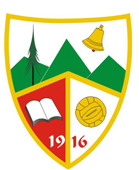 Република Србија, општина АриљеOсновна школа „Ратко Јовановић“Крушчицател./факс: 031-3898-006www.oskruscica.edu.rsе-mail: oskruscica@gmail.com, oskruscica@ptt.rsПИБ: 101486536 Матични број: 07110871ГОДИШЊИ ПЛАН РАДА ШКОЛЕза школску 2021/2022. годинуКрушчица, 09. септембар 2021. годинеСадржај1. УВОДВАЖНА НАПОМЕНА: Годишњи план рада Основне школе „Ратко Јовановић” за школску 2021/2022. годину је прављен за ситуацију да нема битнијег утицаја пандемије изазване вирусом covid 19 на рад школе. Ако дође до било какве значајније промене епидемиолошког стања на горе, овај план ће претрпети знатне измене. Годишњи план рада Основне школе „Ратко Јовановић” за школску 2021/2022. годину донет је на основу: Закона о основама образовања и васпитања(„Службени гласник РС“бр. 10/17);Закон о основама система образовања и васпитања(„Службени гласник РС“бр 88/2017, 27/2017, 10/2019, 6/2020)Статута Основне школе „Ратко Јовановић“ дел. бр. 257/2/2019; Развојног плана Основне школе „Ратко Јовановић“ дел. бр. 261/19; Извештаја о раду ОШ „Ратко Јовановић“ за школску 2020/2021. годину;Правилника о норми часова непосредног рада са ученицима, наставника, стручних сарадника и васпитача у основној школи („Службени гланик РС-Просветни гласник“ бр. 2/92 и 2/00);Правилника о програму свих облика рада стручних сарадника („Службени гланик РС -Просветни гласник“ бр. 5/12, 4/21);Правилника о наставном плану и програму за први, други, пети и шести разред основног образовања и васпитања („Службени гласник РС-Просветни гласник“ бр.12/18,  15/2018, 6/2020Правилника о наставном програму за четврти и осми  разред основног образовања и васпитања („Службени гласник РС - Просветни гласник“ бр. 11/2019, 2/2021)Правилника о календару образовно васпитног рада основне школе за школску 2021/2022. („Службени гласник РС - Просветни гласник“ бр. 91/21); Правилника о мерилима за утврђивање цена услуга у основној школи („Службени гласник РС - Просветни гласник“ бр. 73/2016, 45/2018, 106/2020);Правилника о оцењивању ученика у основном образовању и васпитању („Службени гласник РС - Просветни гласник“  34/2019, 59/2020, 81/2020);Правилника о дозволи за рад наставника, васпитача и стручних сарадника („Службени гласник РС -  Просветни гласник“ бр 11/19, 5/19, 4/2021);Правилника о образовним стандардима за крај првог циклуса обавезног образовања за предмете српски језик, математика и природа и друштво („Службени гланик РС - Просветни гласник“ бр.  5/2011); Правилника о општим стандардима постигнућа – образовни стандарди за крај обавезног образовања („Службени гласник РС - Просветни гласник“ бр. 5/2010); Правилника о ближим упутствима за вредновање права на индивидуални образовни план, његову примену и вредновање („Службени гланик РС - Просветни гласник“ бр. 76/2010,74/18,80/18); Правилника о протоколу поступања у установи и одговору на насиље, злостављање и занемаривање („Службени гласник РС - Просветни гласник“ бр 30/10, 46/2019); Правилник о сталном стручном усавршавању и стицању звања наставника, васпитача и стручних сарадника („Службени гласник РС“ бр. 81/17, 48/18, 10/19, 6/20);Правилник о вредновању квалитета рада установа („Службени гласник РС“ бр. 9/12, 14/18, 10/19); Правилник о допуни Правилника о наставном плану и програму за други циклус основног образовања и васпитања и наставном програму за пети разред основног образовања и васпитања („Службени гласник РС“ бр. 6/17) и осталих законских и подзаконских аката; Правилник о допуни Правилника о наставном плану и програму за први циклус основног образовања и васпитања и наставном програму за први разред основног образовања и васпитања („Службени гласник РС“ бр. 6/17, 12/2018) и осталих законских и подзаконских аката; Правилника о наставном плану и програму за трећи  и седми  разред основног образовања и васпитања („Службени гланик РС-Просветни гласник“ бр. 3/19, 5/19, 1/20, 2/20, 6/20);Правилник о наставном програму за други ,седми и осми разред основног образовања („Службени гланик РС-Просветни гласник“ бр12/18, 16/18, 18/18, 5/21);Правилник о стандардима квалитета рада установа бр.14/18;Правилник о организацији и остваривању наставе у природи и екскурзија ученика у основној школи 30/2019.Полазне основе рада школе Основним образовањем и васпитањем остварују се општи и посебни исходи, тако да ће ученици након завршеног основног образовања: имати усвојен интегрисани систем научно заснованих знања о природи и друштву и бити способни да тако стечена знања примењују и размењују; умети да ефикасно усмено и писмено комуницирају на српском и најмање једном страном језику користећи се разноврсним вербалним, визуелним и симболичким средствима;бити функционално писмени у математичком, научном и финансијском домену; умети да ефикасно и критички користе научна знања и технологију, уз показивање одговорности према свом животу, животу других и животној средини; бити способни да разумеју различите форме уметничког изражавања и да их користе за сопствено изражавање; бити оспособљени за самостално учење; бити способни да прикупљају, анализирају и критички процењују информације; моћи да идентификују и решавају проблеме и доносе одлуке користећи критичко и креативно мишљење и релевантна знања; бити спремни да прихвате изазове и промене уз одговоран однос према себи и својим активностима;  бити одговорни према сопственом здрављу и његовом очувању;  умети да препознају и уваже људска и дечја права и бити способни да активно учествују у њиховом остваривању;  имати развијено осећање припадности сопственој породици, нацији и култури, познавати сопствену традицију и доприносити њеном очувању и развоју;  знати и поштовати традицију, идентитет и културу других заједница и бити способни да сарађују са њиховим припадницима;  бити способни да ефикасно и конструктивно раде као чланови тима, групе, организације и заједнице.Такође, у току сачињавања овог годишњег плана рада школе за ову школску годину нарочито се имало у виду, поред осталог, и следеће: да се образовно-васпитни рад се организује непосредно у простору школе - први модел. У оба циклуса обавезна настава, као и остали облици образовно-васпитног рада, организују се према усвојеном распореду часова, за све ученике у одељењу истовремено. Часови трају 45 минута уз придржавање актуелних препорука и мера надлежних институција и органа за спровођење мера стратегије ублажавање ризика од трансмисије вируса SARS-CoV-2 у школама: доследна и исправна употреба маски, одржавање физичке дистанце, хигијена руку и респираторна хигијена, чишћење и дезинфекција просторија и успостављена сарадња са здравственом службом .да се Годишњим планом рада утврђују време, место, начин и носиоци остваривања наставног плана и програма; да је за све разреде, од I до VIII, извршена реформа планова и програма и да ће се реализовати допуна школских програма кроз анексе које је школа донела у складу са општим и посебним основама школског програма; да ће се организација образовно-васпитног рада у свим одељењима остваривати у преподневној смени;  да је потребно одржати, а по могућуству и побољшати ниво остварених резултата на такмичењима; да је организована стална помоћ ученицима VIII разреда ради постизања добрих резултата на завршном испиту;да је организована стална помоћ свим ученицима који имају потешкоћа у учењу и савладавању градива.1.1. Материјално-технички и просторни услови рада школеОсновна школа "Ратко Јовановић" ради као самостална школа са седиштем у Крушчици и издвојеним одељењима у Високој, Радошеву, Гривској и Северову. Осморазредне школе су у Крушчици и Високој, а остале четвороразредне које раде као комбинована одељења од два и три  и четири разреда.1.1.1. Матична школаНазив школе: Основна школа „Ратко Јовановић“Адреса:  Крушчица, 31230 AриљеТелефон /Факс:        031 3898 006Електронска адреса: oskruscica@gmail.comВеб адреса: www.oskruscica.edu.rsПросторни  услови рада школеШкола у Крушчици почела је са радом 1922. године у згради крушчичке општине на месту званом Бјеловац, а затим у кући Добросава Перовића. Садашња зграда школе саграђена је 1929. године, а проширена и дограђена 1968. године.У школској згради  се користи 6 учионица опште намене и информатички кабинет. Фискултурна салаМатична школа је једина од наших школа која има затворену спортску салу. Велика сала је адаптирана и потпуно опремљена у новембру месецу 2011. године, а у мају 2019. реконструисана је и мала сала за стони тенис и гимнастику, опремљене свлачионице и инсталирано грејање. Тиме су значајно побољшани услови за наставу физичког васпитања при лошим временским условима.Спортски терени У матичној школи у Крушчици постоје асфалтирани, отворени спортски терени за кошарку, рукомет, одбојку и мали фудбал, површине 1750 m2. Сви су на прописан начин означени, одговарајуће опремљени и у врло добром стању.Ђачка кухиња Због малог броја ученика, неадекватних простора и опреме у матичној школи, не постоји ђачка кухиња. Исхрана ученика се обавља тако што се храна довози из Ариља из пекаре коју, на почетку сваке школске године, бира Савет родитеља.Зубна амбулантаУ школи у Крушчици је крајем августа 2020. године завршено опремање зубне амбуланте у којој би требало да по утврђеном распореду ординира зубар из Основне школе „Стеван Чоловић“из Ариља.Школска библиотекаМатична школа има школску библиотеку о чијем раду се стара библиотекар.Грејање просторија Грејање просторија се обавља централно из сопствене котларнице.1.1.2. Издвојена одељењаИздвојено одељење Школа ВисокаПросторни  услови рада школеШкола у  Високој основана је 1920. године у кући Винке Александрић. Садашња школска зграда је саграђена 1938. године.Школа има две школске зграде са 6 учионица опште намене, библотеку, спортске земљане теренe, кухињу са трпезаријом, просторију за наставу физичког при лошим метереолошким условима, дворишни простор и котларницу.Спортски терени у ИО Висока, површине 1800 m2 нису асфалтирани. Школа има уређене земљане терене за кошарку, одбојку, мали фудбал и мини гимнастички полигон. Библиотека - у школи је  организован рад Сеоске библиотеке школе у Високој „Вук Алексић“. Библиотека је намењена ученицима и мештанима Високе и околних села и свим заинтересованима. Има преко 5000 књига најразличитијег садржаја. За рад библиотеке је задужен професор српског језика.  Књиге се издају сваког радног дана.ИО  РАДОШЕВО. Школа у Радошеву почела је са радом 1946. године у кући Вучка Радељића, а садашња школска зграда је сазидана 1948. године.Школа има једну зграду са две учионице. Библиотека је у учионицама опште намене. Објекту школе је неопходна реконструкција.ИО   ГРИВСКА.   Школа у Гривској почела је са радом 1916. године у кући Адама Маринковића, а садашња зграда је саграђена 1931. године. Школска зграда је потпуно реконструисана 2016. године. Школа има једну зграду са две учионице. Библиотека је у учионицама опште намене.ИО    СЕВЕРОВО.   Школа  у Северову  почела је  са   радом   1919.   године  у  кући   Милосава Авакумовића. Школска зграда је саграђена 1935. године. Школа има једну зграду са две учионице. Библиотека је у учионицама опште наменеСпортски терен у ИО Северово за кошарку је асфалтиран и има површину од 160 m2.1.2.	Опремљеност школе1.2.1. Наставна средстваОпремљеност наставе по предметимаУкупна опремљеност школе наставним средствима, према нормативима, износи  65,4% .Напомена: У табели су наведена само наставна средства и опрема која су у исправном стању и која се користе у раду.Намештај у свим школама је највећим делом замењен и  функционалан.Библиотека у матичној школи има више од 5000 књига. Својом укупном тематиком и садржајном структуром задовољава потребе ученика, наставника, стручних сарадника и мештана. У школу редовно стиже више од 8 листова и часописа, и то из свих области науке, уметности и правних прописа.Прегледом учионица и кабинета и увидом у пописне листе може се закључити да школа поседује неопходна наставна средства и помагала, а у циљу осавремењавања наставе и током ове школске године имамо у плану набавку нових савремених наставних средстава. Динамика набавке биће усклађена са средствима која буду добијана из различитих извора.1.2.2. План унапређења материјално-техничких услова радаУ овој школској години, Школа планира следећа инвестициона улагања:Прекривање  школе у Радошеву;Текуће поправке и одржавање школских  објеката.Ова инвестициона улагагања зависе од буџета СО Ариље.    1.2.3. План набавке наставних средстава и опремеРазредна наставаЛопте;Географске карте;Историјске карте;Прибор за геометрију, модели геометријских тела;  Орфов инструментариј;Зидне слике: домаће и  дивље животиње, саобраћај и годишња доба;Зидна словарица;Шведска рачунаљка;Вијаче и обручеви.Предметна настава1.2.4. Саобраћајна средстваШкола нема службених возила.1.3. Запослени у школи1.3.1. Наставни кадар1.3.2. Ваннаставни кадар2 .  ОРГАНИЗАЦИЈА ВАСПИТНО ОБРАЗОВНОГ РАДА ШКОЛЕ2.1. Динамика рада током школске године У Школи се празнује радно:Дан сећањана српске жртве у Другом светском рату,  21. октобра 2021. године;Дан просветних радника обележава се 8. новембар  2021. године;Свети Сава - Дан духовности,  27. јануара  2022. године;21. фебруар 2022 године, као Међународни дан матерњег језика;10. април 2022. године као дан сећања на Доситеја Обрадовића,  великог српског просветиреља и првог српског министра просвете;Дан сећања на жртве холокауста, геноцида и других жртава фашизма у Другом светском рату, 22. априла 2022. године;Дан победе,  9. маја 2022. године;Дан школе,  24. мајa 2022. године;Видовдан - спомен на Косовску битку, 28. јуна  2022. године.Измене радних дана:Условно, ако буду постојали здравствени услови, наставни дан 19. мај 2022. године, четвртак (екскурзија  и излет ученика), одрађује се у суботу 28. маја 2022. године;Условно, ако буду постојали здравствени услови, наставни дан од 20. мајa 2022. године, петак (екскурзија ученика), одрађује се у суботу 4. јуна 2022. године;Наставни дан од 24. маја 2022. године, уторак (Дан школе), од рађује се у суботу 09. априла 2022. године;Пробни завршни испит за ученике осмог разреда  у петак 25. марта и суботу 26. марта 2022. године;Завршни испит за ученике осмог разреда: среду 22. јуна 2022. године - Српски језик, четвртак  23. јуна 2022. године - Математика  и  петак 24. јуна  2022. године - Комбиновани тест.Сваки  радни дан  треба да  буде 36 пута заступљен у току школске године, зато се у календару образовно васпитног рада распоред мења за среду 22. септембра 2021. године, настава се изводи по распореду часова од петка.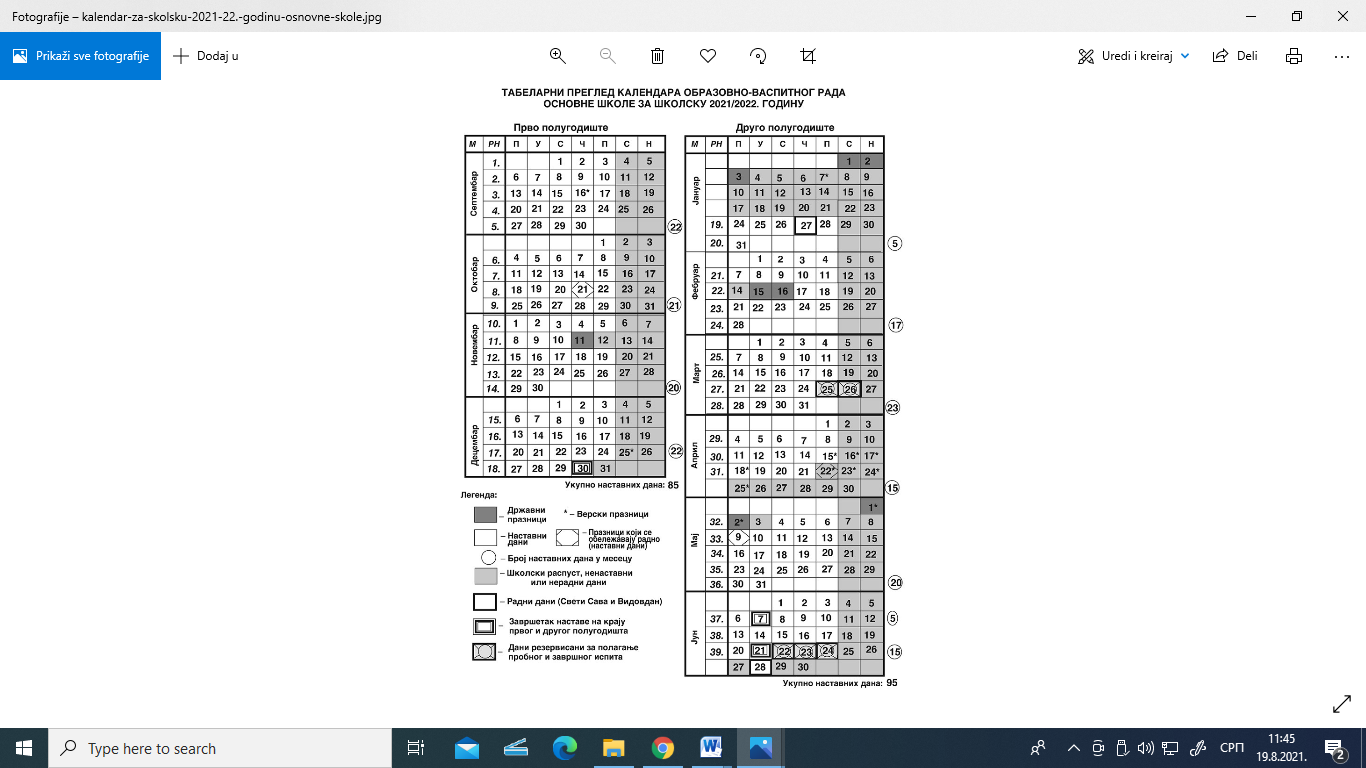 Школски календар значајних активности у школи2.3. Списак уџбеника и приручника Наставничко веће школе је на својој седници, одржаној у току школске 2015/2016. године, а на предлог наставника и стручних већа, донело Одлуку за следећи списак уџбеника који ће се у нашој школи користити у настави од школске 2016/2017.  до школске  2018/2019. године, односно по одлуци Министарства просвете до школске 2020/2021. године, изузев за разреде где се мења наставни план и програм. Крајем школске 2017/2018. године, због промене наставног плана,  изабрани су уџбеници за I и V разред основне школе, у школској 2018/2019. године због промене наставног плана изабрани су уџбеници за II и VI разред у школској 2019/2020. години, а у школској 2020/2021 изабрани су уџбеници за  III и VII разред у школској 2021/2022. изабрани су уџбеници  за IV   и  VIII разред.Списак уџбеника   за 1. разред Списак уџбеника    за    2.  разред Списак уџбеника    за   3. разред Списак уџбеника    за   4. разред Списак   уџбеника  за  5. разред Списак уџбеника за 6. разредСписак уџбеника за 7. разредСписак  уџбеника  за  8. разред Уџбеници, по разредима и предметима, које је Наставничко веће својом Одлуком утврдило за коришћење у овој школској години, поседују решење којим су одобрени за коришћење у основној школи.2.4.  Табеларни преглед бројног  стања ученика и одељењаМатична школа КрушчицаНеподељена школа од првог  до четвртог разредаБрој предшколаца: 2Издвојена одељењаИО ВисокаКомбинација разреда у комбинованим одељењима:  I и II  разред и  III и IV    разред.Број предшколаца:  -ИО РадошевоНеподељена школа.Број предшколаца: 2.ИО ГривскаНеподељена школа.Број предшколаца: 1ИО СеверовоНеподељена школа. Број предшколаца: -Припремни и предшколски програм у оганизацији школеДеца која похађају припремни предшколски програм у одељењима првог циклуса, њих 5,  распоређена су по редовним одељењима:  Крушчица 2, ИО Радошево 2, ИО Гривска 1.Број ученика и одељења за целу школуУкупан број ученика:               75Укупан број одељења :            14Број ученика по одељењу:        5,36Број ученика у односу на предходну годину је мањи  за 5  ученика .2.5. Кретање броја ученика у последњих 10 година2.6. Путовање ученика до школе2.7. Задужења наставника по предметима Предметна настава1.     Душанка Туцовић:  матична школа Крушчицасрпски језик   V, VI, VII и VIII разред (17 часова недељно)слободне наставне активности (1 час VI разред)одељенски старешина   V  разредадопунска настава (1 час недељно)секција (1 час недељно)припремна наставадежурство у школидруштвено-корисистан радукупан број часова редовне наставе: 182.    Бранислава Крчевинац: ИО Високасрпски језик   V, VI, VII и VIII разред  (17 часова недељно)слободне наставне активности (1 час VI разред)одељенски старешина  VIII    разреда  у ИО Високадопунска настава (1 час недељно)час одељенског старешине (1 час недељно)секција (1 час недељно)припремна наставашколска библиотека (1 час недељно)друштвено-користан раддежурство у школиукупан број часова редовне наставе: 183.    Милица Вукотић: матична школа Крушчицаматематика   V, VI, VI и VIII разред  (16 часова недељно)додатна настава (1 час недељно)допунска настава (1 час недељно)припремна наставадежурство у школиукупан број часова редовне наставе: 164.    Петар Марјановић: ИО Високаматематика V, VI, VII и VIII разред  (16 часова недељно)физика VI, VII и VIII разред (6 часова недељно)одељенски старешина VI  разреда у ИО Високадопунска настава (1 час недељно)час одељенског старешине (1 час недељно)припремна наставадежурство у школиукупан број часова редовне наставе: 225.     Милан Маглов: матична школа Крушчица (3 дана), ИО Висока (2 дана)руски језик (обавезан изборни наставни предмет) V, VI, VII и VIII разред (16 часова недељно)слободне наставне активности ученика - V разред матична школа  и VII   разред ИО Висока (2 часа недељно)допунска настава (1 час недељно)дежурство у школидруштвено-користан радукупан број часова редовне наставе: 186.    Марија Сретеновић: матична школа Крушчица (2 дана), ИО Висока (2 дана)географија V, VI, VII и VIII разред  Крушчица   (7 часова недељно)географија  V, VI, VII и VIII разред ИО Висока (7 часова недељно)допунска настава (1 час недељно)друштвено-користан радприпремна наставадежурство у школиукупан број часова редовне наставе: 147.    Дејан Булатовић : матична школа Крушчица (2 дана), ИО Висока (З дана)физичко и здравствено васпитање  V ,   VI  и VII   разред  Крушчица (7  часова  недељно)обавезне физичке активности ученика  V  разреда  Крушчица (1 час недељно)физичко и здравствено васпитање  V , VI , VII и VIII  разред  Висока (10  часова недељно)обавезне физичке активности ученика  V  и  VI  разреда  ИО Висока (2  часа недељно)секција (1 час недељно)друштвено-користан раддежурство у школиобавезне физичке активности ученика  V и VI разред  - Висока (0,5 часова   недељно)укупан број часова редовне наставе: 208.    Марко Маслар : матична школа Крушчица (1дан)физичко и здравствено васпитање  VIII   разред Крушчица (3  часа недељно)обавезне физичке активности ученика VI  разреда (1 час недељно )                  обавезне физичке активности ученика   V  и VI разреда  Крушчица  (0,5  часова  недељно )дежурство у школидруштвено користан радукупан број часова редовне наставе: 49.     Марија Рајевић:  ИО Висока (2 дана )енглески језик (обавезан наставни предмет) V,  VI,  VII и VIII разред  ИО Висока  (8  часова   недељно) допунска настава (1 час недељно)друштвено користан раддежурство у школиукупан број часова редовне наставе: 12 10.  Јелена Тресовић: матична школа Крушчица (1 дан), ИО Висока ( 1 дан)хемија VII и  VIII разред Крушчица и ИО Висока (8 часова недељно)допунска настава (1 час недељно)дежурство у школиприпремна наставадруштвено користан радукупан број часова редовне наставе: 811.  Живица Ћорђевић: матична школа Крушчица (2 дана), ИО Висока (2 дана)биологија V, VI, VII и VIII разред Крушчица и ИО Висока (16 часова недељно)одељенски старешина VII   разреда у  ИО Високадопунска настава  (1 час недељно)припремна наставаслободне наставне активности VIII разред ИО Високадруштвено користан радсекција (1 час недељно)дежурство у школиукупан број часова: 1612.  Ружица Јоксимовић: матична школа Крушчица (4 дана) музичка култура у V, VI, VII и VIII разред  Крушчица (5 часова  недељно)ликовна култура  VIII разред Крушчица (1 час  недељно)одељенски старешина  VIII   разреда у Крушчицисекција (1 час недељно)друштвено користан радслободне наставне активности VIII  разред Крушчицадежурство у школиукупан број часова: 613.  Верица Ковачевић: матична школа Крушчица (3 дана), ИО Висока (2 дана)техничка и технологија  V, VI , VII и  VIII  разерeд  Крушчица  (8 часова недељно)техничка и технологија   VI  и  VIII  разерeд   ИО Висока (4 часа недељно)информатика и рачунарство V , VI ,  VII и VIII  разред  Крушчица и  ИО Висока (8  часова  недељно)секција (1 час недељно)одељењски старешина  VII  разреда  у Крушчицидруштвено користан радукупан број часова: 2014.  Ненад Стевановић: матична школа и сва издвојена одељења (4 дана)верска настава (обавезан изборни наставни предмет) у I,  II , III,  IV,  V, VI, VII  и VIII разреду у матичној школи  и у свим издвојеним   одељењима  (14 часова недељно)дежурство у школидруштвено-користан радодељењски старешина    V  разреда  у Висоциукупан број часова редовне наставе: 1415.  Момирка Бијељић  : матична школа Крушчица (3 дана ) и ИО Висока ( 2 дана )ликовна култура V, VI,  VII, VIII ИО Висока (5 часова недељно)  ликовна култура V, VI,  VII, (4 часа недељно )музичкс култура V, VI,  VII, VIII ИО Висока (5 часова недељно)физика - VI,  VII, VIII Крушчица (6 часова недељно)секција (1 час недељно)слободне наставне активности VI разред ИО Високадруштвено користан раддежурство у школи                 укупан број часова редовне наставе: 2016 . Невена Матовић : матична школа   Крушчица и  ИО Висока  (3  дана), историја  V,  VI, VII и VIII разред  Крушчица и ИО Висока (14 часова недељно)слободне наставне активности VII разред  Крушчицадопунска настава (1 час недељно)припремна наставадруштвено-користан радукупан број часова редовне наставе: 1417.  Дејана Пепић :   матична школа Крушчица ,ИО Гривска  (2 дана)  ИО Северово   (1 дан )енглески језик (обавезан наставни предмет) V, VI, VII и VIII разред  матична школа (8 часова недељно)енглески језик (обавезан наставни предмет)  I , II , III и IV     разред у ИО Северово ( 2 часа недељно)енглески језик (обавезан наставни предмет)  I , II и III  разред у ИО Гривска ( 2 часа недељно)допунска настава (1 час недељно)одељенски старешина  VI  разреда у Крушчицидруштвено користан раддежурство у школиукупан број часова редовне наставе: 1218.   Милан Перишић:   ИО Висока  (1 дан),                            техника технологија   V и  VII разред  ИО Висока (4  часа недељно)друштвено-користан раддежурство у школиукупан број часова редовне наставе: 419.  Вера Бошковић:(2 дана )енглески језик (обавезан наставни предмет)  II   и IV     разред Крушчица ( 2 часа недељно)енглески језик (обавезан наставни предмет)  I , II и III     разред у ИО Радошево ( 2 часа недељно)енглески језик (обавезан наставни предмет) I,  II,  III  и IV   разред  у ИО Висока (4 часа недељно) )допунска настава (1 час недељно)друштвено користан радукупан број часова редовне наставе: 8РАЗРЕДНА  НАСТАВА20.    Јелена Милићевић:	редовна настава и ваннаставне активности у   II и IV  разреду у Крушчицидруштвено-користан раддежурство у школи21.    Силвана Ковачевић:	редовна настава и ваннаставне активности у III и IV    разреду у ИО Високадруштвено-користан раддежурство у школи22 .   Милош Јоксимовић редовна настава и ваннаставне активности у  I и II    разреду у ИО Високадруштвено-користан раддежурство у школи23.    Душко Бјекић:редовна настава и ваннаставне активности у  I , II и III разреду у ИО Радошеводруштвено-користан раддежурство у школи24.    Биљана Марковићредовна настава и ваннаставне активности у  I ,  II  и   III  разреду  у ИО Гривскадруштвено-користан раддежурство у школи25..   Милан Стјепановићредовна настава и ваннаставне активности у I , II , III и IV   разреду  у   ИО Североводруштвено-користан раддежурство у школиСтруктура  40-то часовне радне недеље осталих запосленихДиректор школе                            Секретар                 Шеф рачуноводства                 Стручни сарадник – социјални радникСтручни сарадник – библиотекар               Помоћни раднициДомарРуковалац парних котлова2.8.  Распоред часова  Распоред часова за старије разреде за ову школску годину урадио је директор школе. За млађе разреде сваки наставник разредне наставе прави распоред за своје одељење. При изради распореда часова водило се рачуна што је више могуће о основним ставовима добре организације рада заснованим на психолошко-педагошким захтевима: да се у настави предмети што разноврсније распореде у току радног дана, односно радне недеље, да се што рационалније користи расположиви школски простор  и опрема. Ни један наставник са пуним фондом часова не може радити мање од 5 радних дана у недељи. На почетку школске године одељењске старешине ће упознати ученике и родитеље са тешкоћама у изради распореда и о неким решењима која се нису могла избећи. Распоредом часова су пронађена оптимална решења која ће, пре свега, одговарати ученицима школе. Сви распореди часова биће доступни ученицима, родитељима ученика и другим чиниоцима који прате живот и рад школе. Замене за одсутне наставнике одређиваће, по правилу, директор. Блок часове могу имати наставници који раде у две школе. Распоред часова додатне и допунске наставе и слободних активности биће комплетно састављен и усвојен до 15. 9. 2021. године и истакнут поред распореда за редовну наставу у зборници. Оба распореда  усвоја Наставничко веће. За све облике непосредног рада са ученицима утврђен је јединствен распоред часова који ће бити доступан ученицима и родитељима.	Изборна наставаШкола је изборне предмете понудила у складу са својим кадровским могућностима. У анкети вршеној у јуну  и првој седмици септембра месеца,  за школску 2021/2022. ученици су, уз сагласност родитеља,  изабрали:обавезни изборни предмет за све ученике од  I до VIII  разреда:  Верска настава; други обавезан изборни наставни предмет, страни језик, за све ученике од  V до VIII  разредa: Руски језик ;слободне  наставне активности: одељење V1: Шах,  одељење V2: Цртање,вајање и сликање , одељење VI1: Чувари природе, одељење VI2: Чувари природе, одељење VII1: Свакодневни живот  у прошлости,  одељење VII2: Шах, одељење VIII1: Цртање, вајање и сликање и одељење   VIII2: Чувари природе.Допунска настава Допунски рад биће намењен ученицима који повремено заостају у раду, односно имају тешкоћу у савладавању програма и којима је неопходна додатна помоћ за бржи напредак и превазилажење проблема везаних за учење. Допунска настава ће се  одржавати током целе школске године са ученицима од првог до осмог разреда. Основни циљ је што квалитетније савладавање наставних садржаја.Додатна настава Додатни рад организоваће се за ученике од четвртог до осмог разреда који испољавају посебне склоности и интересовања из оних наставних предмета за које је овај вид наставе предвиђен наставним програмом. Припремна настава Припремна настава се обавезно организује за ученике осмог разреда (септембар - јун) за  полагање Завршног испита. Уколико буде потребно организоваће се припремна настава за ученике који полажу поправне испите (јун, август). Припремну наставу изводе предметни наставници.Прилог 1 : Распоред часова и ваннаставних активности.2.9.  Дневна артикулација радног временаРад школе организован је у преподневној смени. Настава почиње у  8.30 часова у Крушчици, Високој и Радошеву,  у Гривској у 7.45 часова и Северову у 8.00.Северово3. ПРОГРАМСКЕ ОСНОВЕ РАДА СТРУЧНИХ ОРГАНА ШКОЛЕ3.1. Орган управљања - Школски одборСастав Школског одбора:I  Програмирање рада школе:Анализа и усвајање Годишњег извештаја о раду школе;Анализа остваривања Годишњег програма рада школе, Усвајање Годишњег плана рада школе;Усвајање Развојног плана школе.II    Организационо-материјална питања:Анализа финансијског пословања школе;Усвајање завршног рачуна и извештаја о финансијском пословању Школе;Усвајање извештаја пописне комисије;Обезбеђивање средстава за поправку и адаптацију дотрајалих објеката.III    Сарадња са друштвеном средином:Реализација културне и јавне делатности школе;Анализа рада школе из програма сарадње са друштвеном средином.IV    Кадровска проблематика:Анализа извештаја о раду;Давање предлога за избор наставника.Председник Школског одбора: Душко Бјекић,  телефон 031/3895 575.3.2. Програм рада директора школеНепосредна организација васпитно-образовног рада.Праћење остваривања Годишњег програма рада школе.Педагошко-инструктивни рад.Пружање помоћи наставницима и разредним старешинама у решавању тешкоћа на које наилазе, а поготову почетницима.Пружање помоћи ученичким организацијама и Савету родитеља.Сарадња са наставницима на унапређивању васпитно-образовног процеса.Преглед и анализа педагошке документације.Израда анализе успеха ученика на крају класификационих периода, полугодишта и  краја године.Остваривање сарадње са ужом и широм друштвеном средином и друга питања.Табеларни приказ планираних посета часовима3.3. Стручни органи, тимови и педагошки колегијум3.3.1. Програм Наставничког већа3.3.2. Одељењска већаПрограм одељењског већа I разредПрограм одељењског већа II разредПрограм одељењског већа III  разредaПрограм одељењског већа  IV разредaПрограм одељењског већа V разредПрограм одељењског већа VI разредПрограм одељењског већа   VII разредПрограм одељењског већа   VIII разред3.3.3. Програм рада педагошког колегијумаЧланови педагошког колегијума:Радивоје КнежевићБиљана МарковићМилица ВукотићНевена МатовићВерица Ковачевић3.4.  План рада стручног већа за разредну наставуПредседник  стручног већа:  Биљана Марковић3.5. Стручна већа за област предметаПлан рада стручног већа за области предмета: математика, физика, хемија и биологијаПредседник  стручног већа:   Милица ВукотићПлан рада стручног већа за области предмета: српски, енглески  и руски језик, историја и географијаПредседник  стручног већа:  Невена МатовићПлан рада стручног већа за области предмета: физичко и здравствено васпитање, ликовна и музичка култура, техника и технологијаПредседник  стручног већа: Верица Ковачевић3.6. План рада стручног актива за развој школског програмаЧланови стручног актива за развој школског програма: Дејана Пепић,Силвана КовачевићМомирка БијељићНаставници су на почетку школске године сачинили   Глобални  план  за 2021/2022. школску годину.На основу образовних стандарда за крај првог и другог циклуса професори разредне и предметне наставе су у своје планове уврстили и  исходе за први, други, трећи, пети, шести и седми  разред .У школској 2021/2022. години су уведене следеће новине:нови програми уграђени су у ШП; Дигитални свет у другом разреду,Техника и технологија за седми и осми разред ,Информатика и рачунарство за осми разред ,наставници разредне наставе уградили су у садржаје програма рада одељенског старешине теме из ШРП-а;активи наставника првог, четвртог и шестог разреда уградили су у своје програме програм  „Основи безбедности деце“;слободне  наставне активности:  V1 одељење: Шах,  V2 одељење : Цртање,,сликање и вајање  , VI1 одељење: Чувари природе , VI2 одељење  :Чувари природе ,   VII1  разред: Свакодневни живот у прошлости, ,VII2 Шах,   VIII1 одељење: Цртање, сликање и вајање; VIII2 одељење: Чувари природе .сви активи млађих разреда настављају  са реализацијом програма „Покренимо нашу децу“, свакодневним петнаестоминутним физичким активностима.                                                                                                               Председник  актива:  Момирка Бијељић3.7.  План Тима за обезбеђивање квалитета и развој  установеСастав Тима:Душанка ТуцовићНевена МатовићЖивица ЂорћевићДушко БјекићИнтерним системом квалитета обухваћене су и кординисане све активности и мере које предузимају стручни органи, тимови и педагошки колегијум. Тим за обезбеђивање квалитета и развој установе:се стара о обезбеђивању и унапређивању квалитета образовно-васпитног рада установе;прати остварење школског програма;стара се о остваривању циљева и стандарда постигнућа и развоја компетенција;вреднује резултате рада наставника и стручног сарадника;прати и утврђује резултате  рада  ученика.Тим за обезбеђивање квалитета и развој установе посебну пажњу усмерава на:развој методологије самовредновања у односу  на стандарде квалитета рада установе;учестовање у изради оперативних планова рада и извештаја ;коришћење аналитичко-истраживачких  података за даљи развој установе;давање стручних стручних мишљења у поступцима за стицање звања наставника и стручног сарадника;праћење развоја компетенција наставника и стручног сарадника у односу на захтеве квалитетног образовно-васпитног рада, резултате самовредновања и спољашњег  вредновања;праћење напредовање ученика у односу  на очекиване резултате.Акциони  план  тима  за  обезбеђивање  квалитета  и  развоја   установе   3.8.  План рада стручног актива за развојно планирањеСастав актива:Петар МарјановићЈасминка ЈојићВерица КовачевићРужица Јоксимовић Томо Ковачевић Михаило Бијељић3.9.  План рада тима за инклузивно образовањеТим за ИО чине: Јасминка Јојић, социјални радник и координатор Тима Милан Стјепановић, наставник разредне наставеДушко Бјекић, наставник разредне наставеБранислава Крчевинац, наставница српског језикаДејана Пепић, наставница енглеског језикаОпшти циљ: унапређивање квалитета живота деце/ученика са потешкоћама, талентоване деце као и деце из социлано маргинализованих група, подстицање развоја све деце уз девизу ''школа по мери детета'' Задаци тима за инклузивно образовање:доношење плана и програма рада;организовање активности на основу програма; сарадња са Интерресорном комисијом; анализа актуелне школске ситуације, идентификација деце са потешкоћама и потреба зa додатном подршком;помоћ у изради и примени иоп планова, праћење реализације ИОП-а и евалуацијавредновањеостварености и квалитета програма рада; вођење евиденције педагошког досијеа ученика; пружање додатне подршке ученицима са сметњама у развоју; пружање додатне подршке родитељима ученика са сметњама у развоју; пружање додатне подршке наставницима;планирање и реализација стручног усавршавања наставника.План рада тима за инклузивно образовање: школска 2021/2022. годинаПрограм рада тима за инклузивно образовање: школска 2021/2022. година3.10. План рада тима за самовредновањеТим за самовредновање рада школе оформљен је на предлог директора школе, има седам чланова и њега чине:
Избор предмета самовредновањаНа седници Наставничког већа одржаној у августу директор школе и Тим за самовредновање, уз сагласност осталих чланова већа, одабрали су кључну област која ће бити предмет самовредновања у овој школској години, а то је ПОДРШКА УЧЕНИЦИМА. Динамика радаИнструменти и технике за спровођење самовредновањаУтврђени су инструменти и технике самовредновања (упитник, анализирање документације, разговор и посматрање). У фази прикупљања података, школски тим ће користити све доступне изворе података, како би изабрана област била анализирана штообјективније.
3.11. Планови стручних сарадника3.11.1. Програм рада социјалног радника3.11.2. Годишњи програм рада библиотекара 2021/2022. годину3.12. План рада саветодавних органа3.12.1. Савет родитељаЧланови савета родитеља по одељењима:Програм Савета родитељаРодитељски састанциШкола ће сачинити распоред индивидуалних састанака и разговора са родитељима. Он ће садржати следеће елементе: име и презиме наставника, дан одређен за ову активност, време - сатница, просторија у којој ће примати родитеље на индивидуалне разговоре. Овај распоред ће бити изложен на огласној табли школе или на видљивом месту близу улаза у школу.3.12.2. Ђачки парламентУ Школи функционише Ђачки парламент.Програм Ђачког парламентаНаставници задужени за рад ђачког парламента: Ружица Јоксимовић, Верица Ковачевић и Бранислава Крчевинац  и Живица Ђорђевић .РЕАЛИЗАЦИЈА ВАННАСТАВНИХ АКТИВНОСТИ4.1. ЕкскурзијаЦиљ екскурзије је непосредно упознавање појава и односа у природној и друштвеној средини, упознавање културног наслеђа и привредних достигнућа, а у циљу остваривања образовно-васпитне улоге школе.Задаци екскурзије су: проучавање објекта и феномена у природи; уочавање узрочно-последичних односа у конкретним природним и друштвеним условима; развијање интересовања за природу и еколошке навике; упознавање начина живота и рада људи појединих крајева; развијање позитивног односа према: националним, културним и естетским вредностима, спортским потребама и навикама, као и позитивним социјалним односима.Садржаји екскурзије су: у првом циклусу основног образовања и васпитања :уочавање облика рељефа и површинских вода у околини и природно-географских одлика Републике Србије;посматрање карактеристичних биљака и животиња (обилазак станишта биљака и животиња);посете заштићеним природним подручјима (национални паркови, резервати, споменици природе и др.);упознавање с прошлошћу и културном баштином завичаја и отаџбине (обилазак музеја, културно-историјских споменика, етно-села, спомен-кућа знаменитих људи - научника, књижевника, уметника, војсковођа, државника и др.);развијање способности оријентације у простору и времену;обилазак разних типова пољопривредних површина и сточарских фарми (упознавање с производњом здраве хране);обилазак привредних друштава и јавних предузећа (прерада природних сировина, упознавање с различитим делатностима људи, заштита животне средине и др.).у другом циклусу основног образовања и васпитања:        посете које омогућавају упознавање са природним лепотама, природно-географским и друштвено-географским одликама Републике Србије (планине, реке, језера, бање, биљни и животињски свет, заштићени природни објекти и национални паркови, становништво, народи и етничке заједнице у Републици Србији и др.);       обилазак праисторијских, античких, средњовековних, нововековних и локалитета савременог доба (Лепенски вир, Винча, Сирмијум, Виминацијум - војни логор, Гамзиград - Царска палата, Медијана, Студеница, Ђурђеви Ступови, Жича, Милешева, Сопоћани, Градац, Грачаница, Високи Дечани, Раваница, Лазарица, Љубостиња, Манасија, Каленић, Сремски Карловци, Крушедол, Ново Хопово, Врдник, Смедеревска тврђава, Голубац, Нишка тврђава, Петроварадинска тврђава, Орашац, Топола, Ћеле-кула, Таково, Тршић, Бранковина, Враћевшница, Текериш, Струганик, Шумарице и др.);        обилазак Београда, престонице Републике Србије (Дом Народне скупштине, Народно позориште, Народни музеј, Београдска тврђава, Опсерваторија, Војни музеј, Музеј Српске православне цркве, Музеј Првог српског устанка - Конак кнеза Милоша, Конак кнегиње Љубице, Народна библиотека, краљевски дворови на Дедињу, Музеј града, Авала, Јајинци, Етнографски музеј, Педагошки музеј, Музеј Вука и Доситеја, Саборна црква, Храм Светог Саве на Врачару, Природњачки музеј, Ботаничка башта "Јевремовац", зоолошки врт, Музеј југословенске кинотеке, Музеј Николе Тесле, Музеј савремене уметности и др.);         обилазак установа културе у Републици Србији (Галерија Матице српске у Новом Саду, Српско народно позориште у Новом Саду, Књажевско-српски театар у Крагујевцу, завичајни и локални музеји, спомен-куће и др.);         обилазак привредних друштава и јавних предузећа (предузећа у области прехрамбене, хемијске, машинске и електроиндустрије, индустрије грађевинског материјала, енергетике и др.);         подстицање испољавања позитивних емоционалних доживљаја.За ову школску годину одабране су следећи термини и релације:Напомена: Уколико се за дводневну екскурзију не изјасни 60% родитеља ученика, ученицима од  V-VIII разреда ће бити предложен једнодневни излет на релацији Висока - Ариље – Врњачка Бања. Школа не планира наставу у природи, с обзиром на то да се налази у сеоском подручју,  а ни ученици ни родитељи нису заинтересовани за овај вид наставе.Услови које треба испунити да би школа реализовала екскурзију/излет:Екскурзија и излет се организују и изводе, уз претходну писмену сагласност родитеља,
за најмање 60% ученика истог разреда и ако су обезбеђени одговарајући услови за
остваривање циљева и задатака екскурзије и излета;Извођење екскурзије и излета за ученике истог разреда, организује се истовремено и
са истим садржајем;Предлог плана и програма екскурзије и излета одељенска и стручна већа достављају
Наставничком већу ради разматрања и одлучивања;Предложени план и програм разматра и на њега даје сагласност Савет родитеља
школе;Након избора агенције програм путовања и општи услови путовања обавезно се
достављају родитељима на писмену сагласност;Наведене писмене сагласности су саставни део уговора који закључује директор
школе са одабраном агенцијом;О висини надокнада за наставнике одлучује Савет родитеља и оне се обрачунавају у
бруто износу и исплаћују у складу са законом, на терет родитеља ученика који путују;За сва путовања дужа од једног дана неопходно је да родитељи (старатељи) доставе
здравствени лист који садржи податке о здравственом стању ученика на основу
здравственог картона  и  прегледа ученика,  а  попуњавају га  родитељ (старатељ),
ординирајући лекар.4.2. СекцијеОва активност остварује се у свим разредима од I до VIII разреда у трајању од 1 часа недељно, односно од 36 часова годишње, у складу са могућностима ученика и потребама друштвене средине. Предвиђене активности школа програмира својим Годишњим планом рада. Конкретне активности ће планирати предметни наставници задужени за рад. Ови планови су прилог овог плана. Слободне активности ученика - секције4.3. Друштвено користан радЗа уређење школских дворишта и школских просторија, одржавање воћњака ученичке задруге  и прикупљање секундарних сировина свако одељење ће издвојити по 10 часова друштвено корисног рада.4.4. Ученичке организацијеПрограм подмладка Црвеног крстаЗа активности подмладка Црвног крста задужена је Јасминка Јојић.5. КУЛТУРНЕ АКТИВНОСТИ ШКОЛЕКултурне активности планира, иницира и  усмерава комисија за културну и јавну делатност.Комисију за културну и јавну делатност чине: Момирка Бијељић, наставница ликовне културе и кординатор комисијеПетар Марјановић, наставник физикеЈелена Милићевић, наставница разредне наставе Ружица Јоксимовић, наставник музичке културеБранислава Крчевинац, наставница српског језика Душанка Туцовић, наставница српског језикаКомисија за културну и јавну делатност прати, усмерава и координира културне делатности у школи. Својом активношћу доприноси остваривању циљева и задатака школе. Низом културних манифестација ученицима се пружа могућност да упознају културне, моралне и етичке вредности и добију прилику да своје знање и умење јавно прикажу. Задаци и циљеви школе у остваривању културних и друштвених активности су да:успостави и организује сарадњу са породицом и свим чиниоцима друштвене средине ради јединственог деловања на васпитање и културни развој деце и омладине, предлаже и унапређује програме културних и друштвених активности и методе повезивања школе и друштвене средине, омогући утицај друштвене средине (учешће културних и других институција - позоришта, библиотеке, галерије и др.) на остваривање програма образовно-васпитног рада, стално доприноси развијању потреба за културним садржајима и интересовања за активно упознавање културних манифестација, обезбеди учешће ученика, наставника и школе као целине у културном и друштвеном животу средине, развије позитиван однос према културним вредностима и развије основне појмове о културном окружењу, подстакне радозналост ученика, развије љубав према културним остварењима, подстакне, негује и вреднује самостално креирање културних догађаја.	Годишњи план рада комисије за културну и јавну делатност ПРОГРАМ ШКОЛСКОГ СПОРТА И СПОРТСКИХ АКТИВНОСТИУченици наше школе су веома физички активни и са врло изграђеним позитивним односом према спорту. Такав квалитет је неопходно одржавати и развијати ради:практиковања здравог начина живота;развоја свести  о важности сопственог здравља и безбедности;потребе неговања и развоја физичких способности;превенције насиља, наркоманије и малолетничке деликвенције;развоја такмичарског духа у циљу личног напредовања; У том циљу неопходно је водити рачуна да се:обезбеди довољно времена и функционалног простора за спортске и физичке активности;подржи свака иницијатива ученика за физичке и спортске активности;организују спортске манифестације;организује обука пливања и скијања;активно учествује на спортским манифестацијама на које се школа позива;обезбеди избор активности за све узрасте и нивое физичке развијености;наставници активно укључе у спортске активности и тиме дају позитиван пример.Манифестације спорта које школа организује:Височке зимске игреУ ИО Висока ће по тринаести  пут  бити организована забавна, спортско-рекреативна манифестација “Височке зимске игре“. Игре ће бити одржана на зимском распусту у организацији  школе у Високој, а у сарадњи са локалном заједницом.Височке летње игреУ сарадњи са локалном заједницом и омладином, школа у Високој  организује  шесте „Височке летње игре“. Игре, на којима учествју сви ученици наше школе и сви заинтересовани мештани, одржавају се 25. септембра 2021. године на спортским теренима у  ИО Висока.Јесењи и пролећни крос и крос РТС-а; Спортска такмичења ОСИУРС.У циљу равоја спорта и сарадње са школама са брдског подручја Школа ће покренути акцију организовања заједничког спортског такмичења (олимпијаду) за школе са овог подручја.У школи у Високој у октобру ће бити одржан курс ракетног моделарства у сарадњи са Аеро клубом  „Радошево“ у организацији Клуба моделара. Курс се завршава школским такмичењем у оквиру „Височких летњих игара“.7. ПРОГРАМ ЗАШТИТЕ УЧЕНИКА ОД НАСИЉА, ЗЛОСТАВЉАЊА И ЗАНЕМАРИВАЊАЧланови Тима за заштиту ученика од насиља:Милан Малов, наставник руског  језикаЈасминка Јојић, социјални радникЈелена Милићевић,  наставница разредне наставеДејан Булатовић, наставник  физичког васпитањаМарија Рајевић, наставник енглеског језикаУ изради овог Програма Тим се руководио Приручником за примену Посебног протокола за заштиту ученика од насиља, резултатима анкете о појави насиља у школи, као и подацима добијеним у поступку самовредновања.Превентивне активностиПревенција насиља у образовно-васпитним установама је скуп мера и активности које имају за циљ стварање сигурног и подстицајног окружења, неговање атмосфере сарадње, уважавања и конструктивне комуникације у коме неће бити насиља или ће га бити што мање.Годишњи план заштите	8. ПРОГРАМ СЛОБОДНИХ АКТИВНОСТИПрограм слободних активности је садржан у програмима секција (драмско-рецитаторска, биолошка, ликовна, информатичка,секција за програмирање, хор, одбојкашка секција) програму Ученичке задруге  Звончић Висока и програмима неформалних ученичких група: Драмске дружине „Трачак зрачка“,  Клуба моделара  и Клуб програмера у ИО Висока. 9. ПРОГРАМ ПРОФЕСИОНАЛНЕ ОРЈЕНТАЦИЈЕ УЧЕНИКА Основни циљ програма професионалне оријентације је развијање способности младих да донесу и спроведу промишљену, ваљану и самосталну одлуку о избору школе и занимања, као и да планирају каријеру и укључе се у свет рада. Циљеви програма:професионално васпитање и информисање ученика развијање код ученика реалне слике о себи, својим особинама, образовним и радним аспирацијама оспособљавање ученика за самостално доношење одлуке о свом професионалном путу и рационалан избор школе и занимања              Основни општи задаци програма професионалне оријентације су: упознавање, праћење и подстицање развоја индивидиуалних карактеристика личности ученика значајних за усмеравање њиховог професионалног развоја и њихово подстицање да и сами свесно доприносе сопственом развоју упознавање ученика са светом рада и занимања, системом средњег образовања и васпитања формирање правилних ставова према раду подстицање ученика на испитивачко, истраживачко понашање према себи и свету оспособљавање ученика за планирање свог професионалног развоја и доношење реалних и зрелих одлука у вези са избором занимања и правцима стручног оспособљавања успостављање сарадње са установама и институцијама које могу допринети успешнијем професионалном развоју ученика. Активности на остваривању Програма ПО у нижим и вишим разредима одвијају се кроз реализацију редовне наставе и оне наставне садржаје на које се могу надовезати васпитне и образовне поруке ученицима, које ће им олакшати увид у свет занимања. Осим тога, на часовима ОС ће се реализовати теме прилагођене узрасту ученика, а које ће такође усмеравати пажњу ученика на овај важан сегмент у њиховом будућем животу. Остваривање циљева и задатака професионалне оријентације у основној школи одвија се кроз све облике васпитно-образовног рада. Годишњи програм рада на професионалној оријентацији овде је дат у целини, а у Годишњем програму рада школе поједини садржаји уклопљени су у рад стручних органа, ученичких организација итд.Циљ професионалне оријентације у основној школи је: ''Развијање спремности ученика да стичу знања и искуства о себи и свету рада, да објективно процењује своје потребе, способности, интересовања и особине личности у односу на захтеве жељених занимања и могућности запошљавања и да на основу тога доноси реалне одлуке о  избору одговарајућих занимања и ствара претпоставке за успешније планирање правца свог професионалног развоја.'' (Основе програма професионалне оријентације у основној школи, 1995. МП)Општи задаци садржани су кроз седам области које се остварују на три нивоа. Први ниво је планиран за ученике I, II и III разреда; други ниво за ученике IV, V и VI разреда; а трећи ниво за ученике VII и VIII разреда.Општи задаци програма професионалне оријентације:Упознавање, праћење и подстицање индивидуалних карактеристика личности ученика значајних за усмеравање њиховог професионалног развојаУпознавање са светом рада и занимања, системом средњег васпитања и образовања и оспособљавање за самостално прикупљање информација које се односе на свет рада и систем средњег образовања.Формирање правилних ставова према радуПодстицање на испитивачко, експлоративно понашање према себи и свету радаОспособљавање за планирање свог професионалног развоја и доношење реалних и зрелих одлука у вези са избором занимања и правцима стручног оспособљавањаУспостављање сарадње са ученичким родитељима и њихово оспособљавање за пружање помоћи деци у подстицању и усмеравању њиховог професионалног развојаУспостављање сарадње са установама и институцијама које могу допринети успешнијем професионалном развоју ученикаУ основама програма професионалне оријентације у основној школи налаже се детаљно разрађени задаци по нивоима, па се овде неће посебно наводити. Садржаји путем којих се остварују задаци дати су у овом програму по разредима.Годишњи план професионалне оријентацијеЧланови Тима за програм професионалне оријентације:Бранислава Крчевинац - наставник српског језикаРужица Јоксимовић -  наставница музичке културе Верица Ковачевић - наставница техничког и информатичког  Живица Ђорђевић - наставник биологијеЈасминка Јојић - кординатор тима10.   ПРОГРАМ ЗДРАВСТВЕНЕ ЗАШТИТЕ УЧЕНИКАОснов програма здравствене заштите ученика у школској 2020/2021. години чини борба против епидемије вируса covid-19. Све активности школе у овом правцу биће у оквирима препорука надлежних здравствених институција, а у зависности од јачине епидемије. Ученици ће свакодневно упућивани на мере опреза (маске, физички размак и хигијена руку) све док опасност не буде нестала. Велика пажња ће бити посвећена општем здравственом образовању и васпитању. Основе здравственог васпитања деца и млади добијају, углавном у породици, групи вршњака, школи, здравственим установама и преко средстава масовних комуникација. Не умањујући значај породице и вршњака, сматрамо неопходним систематски рад на овом плану у оквиру: школе, здравствених установа и путем средстава масовних комуникација јер би тада сва деца и млади били изложени сличним програмима, чији би се ефекти могли донекле пратити добро осмишљеном евалуацијом. У ОШ ''Ратко Јовановић'' годинама се изузетан значај придаје овом видуа. Теме се углавном реализују на часовима ОС. Здравствено васпитни рад реализује се и кроз редовну наставу, ваннаставне и ваншколске активности. Међутим, потреба за овим радом не опада већ расте годинама. И поред великог броја информација о проблемима здравља, недовољно се  примењују превентивне активности у циљу његовог очувања. Зато је неопходно да здравствено васпитање буде стално присутно у животу и раду школе.Циљеви програма:Стицање знања, формирање ставова ученика у вези са здрављем и здравим стиловима живљења, и развојем хуманих односа међу људимаУнапређивање хигијенских и радних услова у школи и елиминисање утицаја који штетно делују на здрављеИнтензивирање сарадње школе, породице и друштвене заједнице на развоју, заштити и унапређивању здравља ученикаНачини реализације:Путем целокупне организације живота и рада у школиКроз предавања и радионице на часовима ОС, кроз наставу и ваншколске активностиПутем стручних тема, мини истраживања и школе за родитеље Кроз сарадњу са Дома здравља Ариље.План рада здравствене заштите за школску 2021/22. годину10.1. Програм Основи безбедности децеПрограм основи безбедности деце реализоваће се у  школској 2021/2022. години, у укупном трајању од осам месеци, кроз један час одељењског старешине на месечном нивоу, за ученике првог, четвртог и шестог разреда. На часовима одељењског старешине обрађиваће се теме:Безбедност деце у саобраћајуПолиција у служби грађанаНасиље као негативна појаваПревенцијаи заштита деце од опојних дрога и алкохолаБезбедно коришћење интернета и друштвених мрежаПревенција и заштита деце од трговине људимаЗаштита од пожараЗаштита од техничко-технолошких опасности и природних непогодаПрограм Основи безбедности деце реализоваће предавачи из Министарства унутрашњих послова.11. ПРОГРАМ СОЦИЈАЛНЕ ЗАШТИТЕ
Социјална заштита  ученика подразумева  систем  различитих мера и  активности чији је циљ пружање најбоље подрше ученицима са социјалним проблема тј. ученицима који припадају осетљивим групама као што су:материјално угрожене породице;деца без родитељског старања;једнородитељске породице;лица са хроничним болестима;деца са сметњама у развоју и поремећајима у понашању.
Циљеви и задаци програма:
пружање помоћи ученицима са поремећајима у понашању;пружање помоћи васпитно запуштеним или угроженим ученицима, ученицима који долазе из дефицијентних породица или породица са проблематичним односима;сарадња са установама и организацијама које се бави социјалним питањима;упознавање и праћење социјалних прилика ученика /упућивање у остваривање социјално-заштитних мера;утврђивање социоекономског статуса родитеља;упућивање родитеља на остваривање права;развијање вредности пријатељства, солидарности и колегијалности.Помоћ социјално угроженим ученицимаИдентификација ученика са одређеним социјалним проблемима врши се стално. Одељенске старешине, социјални радник и директор школе, на почетку сваке школске године снимају социјално стање ученика и на основу њега раде план деловања. Током године, свака нова ситуација бива опсервирана. Школа уочене проблеме покушава да реши сарадњом са родитељима (службеним позивима у школу и инфомативним разговорима), а уколико нема резултата, у току школске године укључују се установе и организације социјалне заштите.Помоћ материјално угроженим ученицимаИдентификација ученика који се налазе у тешкој материјалној ситуацији обавља се како на почетку, тако и током целе године. Школа израђује план помоћи овим ученицима у виду:бесплатне исхране у ђачкој кухињи;бесплатне екскурзије, излета;бесплатних уџбеника.Школа периодично и по потреби организује хуманитарне  акције прикупљања одеће, обуће и школског материјала  за ученике тешког материјалног стања. 
 Носиоци активности сем одељењских старешина, социјалног радника и директора школе, су и чланови тима за заштиту деце од насиља као и чланови тима за инклузију. План социјалне заштите ученика
Школа у сарадњи са надлежним установама и организацијама брине о социјалној заштити, посебно ученика из осетљивих друштвених група, на основу програма социјалне заштите. Уколико буде потребе, школа ће организовати прикупљање средстава за ове сврхе кроз разне добротворне школске акције.12. ПРОГРАМ ЗАШТИТЕ ЖИВОТНЕ СРЕДИНЕЦиљеви  програма:Развој еколошке свести и очување природних ресурса;Упознавање са коришћењем и рационалном употребом ресурса у области енергетике;Заштита животне околине од штетних утицаја и  њено еколошко и естетско уређење.Начин реализацијеАктивности на заштити животне средине одвијаће се на локалним еколошким акцијама;Заједничким активностима са родитељима, локалном заједницом и јединицом локалне самоуправе у анализи животне средине и акцијама за њену заштиту;Изложбе, трибине и предавања везана за светске и локалне еколошке проблеме;Практични доприноси у заштити животне средине: штедња енергије и коришћење обновљивих извора енергије, прикупљање и дистрбуција електронског отпада.13. ПРОГРАМ САРАДЊЕ СА ПОРОДИЦОМШкола подстиче и негује партнерски однос са родитељима, односно старатељима ученика на принципима међусобног разумевања, поштовања и поверења.Програм сарадње са породицом, школска 2021/2022. годинаШкола организује отворени дан школе сваког школског месеца. Тог дана родитељи, односно старатељи могу да присуствују образовно-васпитном раду.Отворени дани школе су:  7. септембар, 5. октобар, 9. новембар, 3. децембар  у  2021. години и 25. јануар, 22. фебруар, 10. март, 8.  април, 12. мај и 2. јун  у 2022. години.Ради праћења успешности програма сарадње са родитељима, на крају сваког полугодишта, школа организује анкетирање родитеља односно старатеља, у погледу њиховог задовољства програмом сарадње са породицом као и у погледу њихових сугестија за наредно полугодиште.14. ПРОГРАМ САРАДЊЕ СА ЈЕДИНИЦОМ ЛОКАЛНЕ САМОУПРАВЕ, ИНСТИТУЦИЈАМА И ЛОКАЛНОМ ЗАЈЕДНИЦОМШкола ће као и претходних година остваривати сарадњу са институцијама, локалном заједницом и локалном самоуправом. Циљ ове сарадње је материјална и едукативна подршака за унапређење васпитно-образовног рада.15. ПРОГРАМСКИ ЗАДАЦИ ВАСПИТНОГ РАДА У ШКОЛИ1. Прилагођавање ученика на школу и учешће у школским активностимаУпознавање ученика са школом;Сусрети родитеља, наставника и ученика;Договор о узајамним очекивањима, потребама и захтевима;Изграђивање јединствених ставова породице и школе о васпитању ученика;Активно учешће ученика и родитеља у изради правила о понашању ученика, запослених и родитеља ученика школе;Адаптација ученика на живот у школи;Укључивање ученика у школске активности; Изграђивање свести о припадању школи и идентитету школе. 2. Подстицање личног развоја Подстицање личног самопоуздања, упознавање и прихватање сопствених вредности, учење видова самопотврђивања уз уважавање других личности ученика; Неговање осећања, уочавање веза између осећања, потреба, мисли и акција; Упознавање својих и туђих потреба. 3. Подстицање социјалног сазнања и социјалних односа Разумевање других ученика и усклађивање њихових поступака активности у социјалној групи; Развијање толеранције према разликама у мишљењима, ставовима, особинама, навикама. изгледу и потребама других; Успостављање, неговање и развијање односа са другима. Пријатељство. Сараднички однос. Односи међу генерацијама. Односи у породици и школи. Чиниоци који доводе до повезивања и нарушавања односа;Сарадња у школи. Припремање заједничких програма којима се побољшава квалитет живота у школи. 4. Развијање комуникативне способности, сарадње и конструктивног разрешавања сукоба Унапређивање развоја сарадничке комуникацње. Активно, пажљиво слушање другог у комуникацији и тумачење критике. Изражавање својих опажања, осећања и потреба, представљање јасних захтева без оптуживања и критиковања и пребацивања одговорности за њих на другу особу. Конструктивно одговарање на критику; Познавање невербалне комуникације и њених особености; Динамика сукоба, стратегија и стилови понашања у сукобу и конструктивно решавање сукоба. 5. Неговање активности за решавање индивидуалних проблема Прихватање личних проблема као изазова за њихово решавање и развој. Изграђивање и коришћење ефикасних начина за решавање проблема; Стрес: извори, утицаји, стилови суочавања и механизми превазилажења; изграђивање контроле и социјалне подршке; Суочавање са неуспехом. Развијање и јачање личне контроле и истрајности; Агресивно испољавање и вређање других, претње, физички обрачуни и слична непожељна понашања; Ризична понашања: зависности (пушење, алкохолизам, наркоманија);Превентивне активности. 6. Формирање аутономне моралности и изграђивање моралних и других вредности Упознавање сазнајних и практичних вредности моралних норми и вредности, неговање моралних односа и активности;Критички однос према вредностима израженим у мас-медијима и непосредном окружењу; Афирмација позитивних примера у неговању моралности. 16. ПРОГРАМ ТИМА ЗА РАЗВОЈ МЕЂУПРЕДМЕТНИХ КОМПЕНТЕНЦИЈА И ПРЕДУЗЕТНИШТВА	Циљ орјентације ка општим међупредметним компентенцијама и кључним компентенцијама је динамичније и ангажованије комбиновање знања, вештина и ставова релевантних за различите реалне околности које захтевају њихову фун- кционалну примену.	Опште међупредметне компентеције развијају се кроз наставу свих предмета.Опште међупредметне компентенције за крај обавезног основног образовања су:Компентенција за учењеОдговорно учешће у демократском друштвуЕстетичка компентенцијаКомуникацијаОдговорни однос према околиниОдговорни однос према здрављуПредузимљивост и оријентација ка предузетништвуРад са подацима и информацијамаРешавање проблемаСарадњаДигитална компентенцијаКординатор тима Живица Ђорђевић.17. РЕАЛИЗАЦИЈА ОСТАЛИХ ПЛАНОВА И ПРОГРАМА17.1. Програм унапређења васпитно-образовног рада Приоритетни задаци у овој школској години Реализација Наставног плана и програма, праћење и евалуација. Оптерећеност ученика ускладити са Законом о основној школи и могућностима ученика. На овом задатку ангажоваће се стручна већа и педагошко-стручни сарадник школе и доносиће мере за унапређење васпитно-образовног рада; Интезивирати индивидуализацију наставе како би се повећала мотивисаност ученика и постигли још бољи резултати. Пружати помоћ ученицима који имају тешкоћа у савлађивању градива. Радити са талентованим ученицима и пружити им адекватну наставу; Радити на мотивисаности ученика за образовање и тиме отклањати узроке неоправданог изостајања ученика са часова; Посебну пажњу поклонити раду одељенских заједница, подстицати оне активности које су у складу са дечјим узрасним потребама и развијати хумане односе међу ученицима; Са ученицима радити на уређењу школских просторија и околине и изради наставних средстава; Пружати максималну помоћ ученицима осмих разреда у припремању за полагање завршног испита за упис и избор адекватне средње школе; У току школске године поклонити посебну пажњу професионалном информисању и оријентацији, како кроз наставне садржаје, рад разредних старешина, тако и ангажовањем стручних сарадника; Наставити са опремањем школе наставним средствима и опремањем литературом; Реализовати програм стручног усавршавања наставника тако да служи унапређивању васпитно-образовног рада. Подстицати наставнике да активно учествују на семинарима. Организовати угледне часове и предавања на нивоу стручних већа и Наставничког већа. На стручним већима анализирати примену иновација у настави; Обезбедити максималну безбедност за боравак ученика у школи и њеној околини; Остварити сарадњу са институцијама у чијем се окружењу школа налази, као и са родитељима ученика; Посебну пажњу поклонити здравственом васпитању ученика у целини, кроз рад разредних старешина, адекватне наставне садржаје и сарадњом са здравственим институцијама;Пратити рад у ваннаставним активностима и радити на јавном афирмисању постигнутих резултата; Наставити са реализацијом Развојног програма за период од 2019. до 2022. године у оквиру програма Школско развојно планирање; Остварити континуирану сарадњу са Саветом родитеља и мотивисати све родитеље да се активно укључе у живот и рад школе;Редовно информисати родитеље о свим сегментима рада школа и постигнућима и напредовању деце;Урадити анализу потреба и предлога родитеља и ученика за живот и рад школе и укључити их у Школски развојни план;Вршити систематску евалуацију примене програма и целокупне делатности школе;Уважавање и поштовање свих учесника у обазовном процесу;Уважавање и поштовање личности и личних својстава, узрасних и развојних карактеристика ученика;Поштовање и неговње основних људских, индивидуалних и дечјих права и слобода;Безусловно поштовање неповредивости људског живота и индивидуалне вредности и интегритета сваког људског бића;Једнака вредност сваког и једнакоправност свих запослених;Солидарност, праведност и правичност; Поштовање и неговање и одговоност за одржање и унапређење природне и социјалне средине; Изградња и неговање образовно и развојно-подстицајног окружења.17.2. План и програм припреме ученика осмих разреда за завршни испит и мере унапређивања образовно-васпитног рада на основу анализе резултата ученика на завршном испитуОбласт: српски језик  Циљ: Унапређивање учења и квалитета наставе путем праћења напредовања ученика кроз заједничке, јасне, дефинисане и свима доступне критеријуме оцењивања у сагласностима са стандардима постигнућа; Унапређење учења и постигнућа ученика на завршном тесту; Усвајање трајних и применњивих знања.Задаци: Обезбеђивање уједначeног критеријума оцењивања и његове јавне доступности ученицима, родитељима и наставницима кроз упознавање са стандардима образовања; Реализација школских интерних тестирања ученика и провера школских постигнућа кроз интерно тестирање током године, а по узору на завршни тест и праћење напредовања ученика; Прилагођавање стицања знања и оцењивања ученицима са тешкоћама у развоју; Руководилац  за област  српски језик: Бранислава Крчевинац Област:  математика Циљ: Унапређивање учења и квалитета наставе путем праћења напредовања ученика кроз заједничке, јасне, дефинисане и свима доступне критеријуме оцењивања у сагласностима са стандардима постигнућа;Унапређење учења и постигнућа ученика на завршном тесту; Усвајање трајних и применњивих знања. Задаци: Обезбеђивање уједначeног критеријума оцењивања и његове јавне доступности ученицима, родитељима и наставницима кроз упознавање са стандардима образовања; Реализација школских интерних тестирања ученика и провера школских постигнућа кроз интерно тестирање током године, а по узору на завршни тест и праћење напредовања ученика;Прилагођавање стицања знања и оцењивања ученицима са тешкоћама у развоју. Руководилац  за област  математике: Петар МарјановићОбласт: физика, хемија, биологија, географија и историјаЦиљ: Унапређивање учења и квалитета наставе путем праћења напредовања ученика кроз заједничке, јасне, дефинисане и свима доступне критеријуме оцењивања у сагласностима са стандардима постигнућа; Унапређење учења и постигнућа ученика на завршном тесту; Усвајање трајних и применњивих знања. Задаци: Обезбеђивање уједначeног критеријума оцењивања и његове јавне доступности ученицима, родитељима и наставницима кроз упознавање са стандардима образовања;Реализација школских интерних тестирања ученика и провера школских постигнућа кроз интерно тестирање током године, а по узору на завршни тест и праћење напредовања ученика; Прилагођавање стицања знања и оцењивања ученицима са тешкоћама у развоју.Руководилац  за области комбинованог теста: Марија Сретеновић 17.3. Стручно усавршавање наставника Наставници и  стручни сарадници дужни су да се стално усавршавају Имајући у виду постојећу реформу основне школе, стручно усавршавање наставника добија на значају а тиме се доприноси и унапређењу рад школе. Увод – извод из Правилника о сталном стручном усавршавању и стицању звања наставника, васпитача и стручних сарадника (Службени гласник РС, број 85 од 27. септембар 2013.). Под сталним стручним усавршавањем наставника и стручних сарадника, у складу са овим правилником, подразумева се праћење, усвајање и примена савремених достигнућа у науци и пракси ради остваривања циљева и задатака образовања и васпитања и унапређивања образовно-васпитне праксе. Стално стручно усавршавање наставника и стручних сарадника усмерено је на: оспособљавање за већу самосталност у планирању и извођењу образовно-васпитног, васпитног рада, неге и стручног рада (у даљем тексту: образовно-васпитни рад); стицање и иновирање стручних знања којa су у функцији сталног професионалног развоја у току рада; развијање и усавршавање у областима: организације и извођења образовно-васпитног рада, праћења развоја и постигнућа детета и ученика, сарадње у педагошкој комуникацији; уважавање личних својстава и потреба детета и ученика у зависности од узраста; развијање способности и вештина за учешће у тимском раду и за успешну комуникацију; развијање и неговање атмосфере разумевања и уважавања; развијање спремности и оспособљености за стални процес самовредновања, праћења и унапређивања сопствене праксе; оспособљавање за праћење и примену нових образовних технологија; оспособљавање за прихватање родитеља за партнера у процесу остваривања циљева образовања и васпитања и за остваривање заједничке сарадње; остваривање сарадње са друштвеном заједницом; размену искустава, унапређивање струке и напредовање у звању; стицање знања, развијање способности и вештина за управљање и руковођење. Наставник и стручни сарадник има право и дужност да сваке школске године учествује у остваривању различитих облика стручног усавршавања у установи у којој ради, и то да: одржи огледни час наставе;прикаже активност, тему, резулатате праћења развоја детета и ученика, стручну књигу, односно чланак или да води радионицу; присуствује огледним часовима, приказима активности, деловима акционог истраживања педагошке праксе, теме, стручне књиге, односно чланка и да учествује у њиховој анализи; присуствује стручним састанцима на којима се остварује поједини облик стручног усавршавања, а који су у вези са пословима наставника, васпитача и стручног сарадника; учествује у изради развојног плана установе.Области деловања: У школској 2021/2022. години ОШ „Ратко Јовановић“ планира следеће активности у складу са Правилником о сталном стручном усавршавању и стицању звања наставника, васпитача и стручних сарадника (Службени гласник РС, број 85 од 27. септембар 2013.): План за похађање акредитованих семинара Стручна предавања у оквиру Наставничких и стручних већа и ван њих Распоред огледних/угледних часова Реализација пројеката Напредовање у звању План вредновања сталног стручног усавршавања у ШколиПлан за индивидуално стручно усавршавање наставника и стручних сарадника (учешће на акредитованим семинарима)Програм стручног усавршавања директора школеСтручно усавршавање директора одвијаће се кроз:Стално праћење научних достигнућа у области васпитања и образовања – током целе године;Праћење достигнућа у области организације рада, правних и систематских решења потребних за унапређивање целокупног рада школе – током целе године; Учешће на семинарима, саветовањима, трибинама и другим облицима рада – током организације истих;Праћење реформе  школства,  измена у Закону о основама система образовања и васпитања и пратећих закона, правилника и аката.Програм се може условно груписати у 4 области:Опште друштвене теме;Педагошко-инструктивне и психолошке теме;Теме из области управљања, планирања, организовања и руковођења;Теме из области пословања и управно правних и административних послова.План за индивидуално стручно усавршавање директора школе  (учешће на акредитованим семинарима)Напомена: Семинари ће се похађати у складу са компетенцијама и приоритетима, али и са потребама наставника и школе, као и материјалним могућностима. Семинари који су заједнички за више струка (стручних већа) биће реализовани у нашој школи. Усавршавање у оквиру установе  по члану 26 Правилника о сталном стручном усавршавању и стицању звања наставника, васпитача и стручних сарадника (Службени гласник РС, број 85 од 27. септембар 2013.) налази се у прилогу бр ____.Педагошки колегијум на почетку сваке школске године одредиће члана који ће пратити остваривање Плана стручног усавршавања и о томе тромесечно извештавати директора школе.Праћење остваривања стручног усавршавања Наставници и стручни сарадници ће систематично пратитити и анализирати свој образовно-васпитни рад, стечена знања примењивати у пракси у циљу унапређивања наставе.     Резултати примене стечених знања и вештине биће анализирани на педагошком колегијуму кроз самовредновање и остваривање развојног плана школе. Извештај са анализом ће бити достављен на усвајање Школском одбору у складу са Правилником.17.4. Реализација пројеката Школа ће искористити све могућности да кроз конкурисање на све расположиве конкурсе који могу унапредити квалитет рада школе. Посебна пажња ће бити усмерена на међународне конкурсе.Школа ће се у складу са својим могућностима, ресурсима и потребама прикључивати и локалним пројектима, а који ће се реализовати током ове школске године. Предвиђена је и сарадња са другим школама.Учешћем у пројекту „Основи безбедности деце“ циљ нам је да безбедност и безбедносну културу ученика подигнемо на виши ниво. Овај програм ће се реализовати у сарадњи са Полицијском управом Ариље у првом, четвртом и шестом разреду .Школа ће наставити активности из пријекта „Покренимо нашу децу“- свакодневним петнаестоминутним физичким активностима у разредној настави.17.5. Сарадња са друштвеном средином и институцијама Школа ће сарађивати са родитељима, мештанима, те институцијама на нивоу општине и републике. Родитељи ће се ангажовати у школском напредовању своје деце, организовању обележавања свих важнијих датума и осталих дешавања у школи, те учествовати у креирању и извођењу екскурзија и излета. Школа ће сарађивати са средњим школама градова у циљу професионалне оријентације ученика осмог разреда. Одржаваће се и развијати сарадња општином, Културним центром Ариље, Домом здравља, месним заједницама,  МУП-ом Ариље, Црвеним крстом, приватним фирмама и предузећима... Наша школа ће и ове године наставити са успешном сарадњом са свим установама и организацијама чија делатност је уско повезана са интересима ученика и унапређивањем образовно-васпитног процеса. Активно сарађујемо са СО Ариље у побољшању услова рада школе.  Са Домом здравља планира се даља сарадња преко систематских прегледа ученика, предавања лекара у оквиру здравствене заштите ученика и акција превенција болести зависности. Са Центром за социјални рад пратиће се деца са породичним проблемима. Такође и са МУП-ом Ариље се планира сарадња у оквиру предавања о безбедности деце у саобраћају и трговином људима. Планира се укључивање сарадника средњих школа у професионално информисање ученика и праћење адаптације наших ђака у даљем школовању. 17.6.  Ученичка задругаУ школи је организован рад Ученичке задруге Звончић Висока Основна школа Ратко Јовановић Крушчица.	Ученичка задруга је самостална радно-производна организација која се на педагошким и економским начелима основана ради остваривања васпитно-образовних циљева, посебно оних који се тичу:радног, производног, техничког и естетског васпитања, као и самообразовања ученика;изграђивања стваралачког и одговорног односа према раду и резултатима рада; развијања смисла за колективни рад и сарадњу; развијања свесна радне дисциплине; примене стечених радних знања у практичном раду.             Циљеви и  задаци ученичке задруге су:Развијање позитивног односа према раду и стваралаштву;Стварање радних навика и професионално усмеравање ученика;Повезивање наставе са производним и другим друштвено корисним радом;Развијање свести о колективном раду, сарадњи и међусобном помагању;Развијање осећања одговорности за преузете обавезе и дужности и за поштовање рада и радне дисциплине;Уређење и развој школе и сопствене средине;Стицање средстава и њихово распоређивање за намене утврђење законом и правилима задруге.Основне делатности ученичке задруге су:Производња и продаја предмета које задруга произведе и туђих производа;Производња предмета за потребе школе и домаћинстава;Производња и продаја пољопривредних производа;Сакупљање и пласман  шумских плодова, лековитог биља и секундарних сировина;Помоћ у прикупљању летине;Набавка и продаја школског прибора и уџбеника;Услужне делатности различитих садржаја;Уређење школског простора.Програм Ученичке задруге Звончић Висока*План ће бити прилагођаван условима током године: количина плодова, потребе тржишта, временски услови, могућности чланова ...Ученичка задруга у овој школској години завршава пројекат „У сарадњи са природом“ који финансира Министарство просвете, науке и технолошког развоја. Завршетком овог пројекта Задруга ће значајно побољшати услове за рад, проширити производњу и подићи квалитет производа.Директор  задруге је наставник  Петар Марјановић.17.7. Програм школског маркетинга17.7.1. Интерни маркетинг 17.7.2. Екстерни маркетинг 18.  ПРАЋЕЊЕ И ЕВАЛУАЦИЈА ГОДИШЊЕГ ПРОГРАМА РАДА ШКОЛЕ Праћење остваривања задатака предвиђених Годишњим планом рада школе ће се, пре свега, оријентисати на правовремено сагледавање нивоа и квалитета радног процеса и постигнутих резултата, откривања недостатака објективне и субјективне природе, предлагање мера за уклањање уочеих проблема и слично. Имајући у виду специфичност праћења остваривања васпитно-образовних задатака, биће веома важно и значајно да се и наставници усмеравају на анализу исамопреиспитивање властитог рада, извођења закључака за даљи успешнији рад, самовредновање и сл.19. ПРИЛОЗИ ГОДИШЊЕГ ПРОГРАМА РАДА ШКОЛЕ ШКОЛСКЕ 2021/2022.ГОДИНЕ1. РАСПОРЕД ЧАСОВА И ВАННАСТАВНИХ АКТИВНОСТИ2. ПРОГРАМ ОДЕЉЕЊСКИХ СТАРЕШИНА3. ИНДИВИДУАЛНЕ ПЛАНОВЕ И ПРОГРАМЕ ВАСПИТАЧА И НАСТАВНИКА	3.1.  Предшколских активности	3.2.  Редовна настава	3.3.  Допунска настава	3.4 . Додатна настава4. ИНДИВИДУАЛНИ ПЛАН СЕКРЕТАРА ШКОЛЕ5. ПРОГРАМ ВАННАСТАВНИХ АКТИВНОСТИ6. САМОВРЕДНОВАЊЕ РАДА ШКОЛЕ7. ПЛАН АКТИВНОСТИ ИЗ ШКОЛСКОГ РАЗВОЈНОГ ПЛАНА ЗА ТЕКУЋУ ГОДИНУКрушчица,09. 09. 2021. године1.УВОД .........................................................................................................................................................................................УВОД .........................................................................................................................................................................................УВОД .........................................................................................................................................................................................УВОД .........................................................................................................................................................................................УВОД .........................................................................................................................................................................................УВОД .........................................................................................................................................................................................УВОД .........................................................................................................................................................................................31.1.Материјално-технички и просторни услови рада школе .............................................................Материјално-технички и просторни услови рада школе .............................................................Материјално-технички и просторни услови рада школе .............................................................Материјално-технички и просторни услови рада школе .............................................................Материјално-технички и просторни услови рада школе .............................................................Материјално-технички и просторни услови рада школе .............................................................51.1.1.1.1.1.Матична школа ....................................................................................................................................Матична школа ....................................................................................................................................Матична школа ....................................................................................................................................Матична школа ....................................................................................................................................51.1.2.1.1.2.Издвојена одељења ...........................................................................................................................Издвојена одељења ...........................................................................................................................Издвојена одељења ...........................................................................................................................Издвојена одељења ...........................................................................................................................61.2.Опремљеност школе ..........................................................................................................................................Опремљеност школе ..........................................................................................................................................Опремљеност школе ..........................................................................................................................................Опремљеност школе ..........................................................................................................................................Опремљеност школе ..........................................................................................................................................Опремљеност школе ..........................................................................................................................................61.2.1.1.2.1.Наставна средства .............................................................................................................................Наставна средства .............................................................................................................................Наставна средства .............................................................................................................................Наставна средства .............................................................................................................................61.2.2.1.2.2.План унапређивања материјално-техничких услова рада .........................................План унапређивања материјално-техничких услова рада .........................................План унапређивања материјално-техничких услова рада .........................................План унапређивања материјално-техничких услова рада .........................................71.2.3.1.2.3.План набавке наставних средстава и опреме ....................................................................План набавке наставних средстава и опреме ....................................................................План набавке наставних средстава и опреме ....................................................................План набавке наставних средстава и опреме ....................................................................81.2.4.1.2.4.Саобраћајна средства .......................................................................................................................Саобраћајна средства .......................................................................................................................Саобраћајна средства .......................................................................................................................Саобраћајна средства .......................................................................................................................81.3.Запослени у школи .............................................................................................................................................Запослени у школи .............................................................................................................................................Запослени у школи .............................................................................................................................................Запослени у школи .............................................................................................................................................Запослени у школи .............................................................................................................................................Запослени у школи .............................................................................................................................................81.3.1.1.3.1.Наставни кадар.....................................................................................................................................Наставни кадар.....................................................................................................................................Наставни кадар.....................................................................................................................................Наставни кадар.....................................................................................................................................81.3.2.1.3.2.Ваннаставни кадар ............................................................................................................................Ваннаставни кадар ............................................................................................................................Ваннаставни кадар ............................................................................................................................Ваннаставни кадар ............................................................................................................................92.ОРГАНИЗАЦИЈА ВАСПИТНО-ОБРАЗОВНОГ РАДА ШКОЛЕ ..........................................................................ОРГАНИЗАЦИЈА ВАСПИТНО-ОБРАЗОВНОГ РАДА ШКОЛЕ ..........................................................................ОРГАНИЗАЦИЈА ВАСПИТНО-ОБРАЗОВНОГ РАДА ШКОЛЕ ..........................................................................ОРГАНИЗАЦИЈА ВАСПИТНО-ОБРАЗОВНОГ РАДА ШКОЛЕ ..........................................................................ОРГАНИЗАЦИЈА ВАСПИТНО-ОБРАЗОВНОГ РАДА ШКОЛЕ ..........................................................................ОРГАНИЗАЦИЈА ВАСПИТНО-ОБРАЗОВНОГ РАДА ШКОЛЕ ..........................................................................ОРГАНИЗАЦИЈА ВАСПИТНО-ОБРАЗОВНОГ РАДА ШКОЛЕ ..........................................................................102.1.Динамика рада током школске године ...................................................................................................Динамика рада током школске године ...................................................................................................Динамика рада током школске године ...................................................................................................Динамика рада током школске године ...................................................................................................Динамика рада током школске године ...................................................................................................Динамика рада током школске године ...................................................................................................102.2.Табеларни преглед Календара образовно- васпитног рада основне школе за школску 2021/2022. годину ..........................................................................................................................Табеларни преглед Календара образовно- васпитног рада основне школе за школску 2021/2022. годину ..........................................................................................................................Табеларни преглед Календара образовно- васпитног рада основне школе за школску 2021/2022. годину ..........................................................................................................................Табеларни преглед Календара образовно- васпитног рада основне школе за школску 2021/2022. годину ..........................................................................................................................Табеларни преглед Календара образовно- васпитног рада основне школе за школску 2021/2022. годину ..........................................................................................................................Табеларни преглед Календара образовно- васпитног рада основне школе за школску 2021/2022. годину ..........................................................................................................................122.3.Списак уџбеника и приручника ..................................................................................................................Списак уџбеника и приручника ..................................................................................................................Списак уџбеника и приручника ..................................................................................................................Списак уџбеника и приручника ..................................................................................................................Списак уџбеника и приручника ..................................................................................................................Списак уџбеника и приручника ..................................................................................................................132.4.Табеларни преглед бројног стања ученика ..........................................................................................Табеларни преглед бројног стања ученика ..........................................................................................Табеларни преглед бројног стања ученика ..........................................................................................Табеларни преглед бројног стања ученика ..........................................................................................Табеларни преглед бројног стања ученика ..........................................................................................Табеларни преглед бројног стања ученика ..........................................................................................202.5.Кретање ученика у последњих 10 година                   ..........................................................................Кретање ученика у последњих 10 година                   ..........................................................................Кретање ученика у последњих 10 година                   ..........................................................................Кретање ученика у последњих 10 година                   ..........................................................................Кретање ученика у последњих 10 година                   ..........................................................................Кретање ученика у последњих 10 година                   ..........................................................................222.6.Путовање ученика до школе .........................................................................................................................Путовање ученика до школе .........................................................................................................................Путовање ученика до школе .........................................................................................................................Путовање ученика до школе .........................................................................................................................Путовање ученика до школе .........................................................................................................................Путовање ученика до школе .........................................................................................................................222.7.Задужења наставника по предметима и одељењима .....................................................................Задужења наставника по предметима и одељењима .....................................................................Задужења наставника по предметима и одељењима .....................................................................Задужења наставника по предметима и одељењима .....................................................................Задужења наставника по предметима и одељењима .....................................................................Задужења наставника по предметима и одељењима .....................................................................222.8.Распоред часова ....................................................................................................................................................Распоред часова ....................................................................................................................................................Распоред часова ....................................................................................................................................................Распоред часова ....................................................................................................................................................Распоред часова ....................................................................................................................................................Распоред часова ....................................................................................................................................................302.9.Дневна артикулација радног времена ....................................................................................................Дневна артикулација радног времена ....................................................................................................Дневна артикулација радног времена ....................................................................................................Дневна артикулација радног времена ....................................................................................................Дневна артикулација радног времена ....................................................................................................Дневна артикулација радног времена ....................................................................................................313.ПРОГРАМСКЕ ОСНОВЕ РАДА СТРУЧНИХ ОРГАНА ШКОЛЕ .........................................................................ПРОГРАМСКЕ ОСНОВЕ РАДА СТРУЧНИХ ОРГАНА ШКОЛЕ .........................................................................ПРОГРАМСКЕ ОСНОВЕ РАДА СТРУЧНИХ ОРГАНА ШКОЛЕ .........................................................................ПРОГРАМСКЕ ОСНОВЕ РАДА СТРУЧНИХ ОРГАНА ШКОЛЕ .........................................................................ПРОГРАМСКЕ ОСНОВЕ РАДА СТРУЧНИХ ОРГАНА ШКОЛЕ .........................................................................ПРОГРАМСКЕ ОСНОВЕ РАДА СТРУЧНИХ ОРГАНА ШКОЛЕ .........................................................................ПРОГРАМСКЕ ОСНОВЕ РАДА СТРУЧНИХ ОРГАНА ШКОЛЕ .........................................................................323.1.3.1.Орган управљања – школски одбор ......................................................................................................Орган управљања – школски одбор ......................................................................................................Орган управљања – школски одбор ......................................................................................................Орган управљања – школски одбор ......................................................................................................Орган управљања – школски одбор ......................................................................................................323.2.3.2.Програм рада директора школе ..............................................................................................................Програм рада директора школе ..............................................................................................................Програм рада директора школе ..............................................................................................................Програм рада директора школе ..............................................................................................................Програм рада директора школе ..............................................................................................................343.3.3.3.Стручни органи, тимови и педагошки колегијум .........................................................................Стручни органи, тимови и педагошки колегијум .........................................................................Стручни органи, тимови и педагошки колегијум .........................................................................Стручни органи, тимови и педагошки колегијум .........................................................................Стручни органи, тимови и педагошки колегијум .........................................................................373.3.1.3.3.1.Програм наставничког већа .....................................................................................................Програм наставничког већа .....................................................................................................Програм наставничког већа .....................................................................................................373.3.2.3.3.2.Одељењска већа ...............................................................................................................................Одељењска већа ...............................................................................................................................Одељењска већа ...............................................................................................................................383.3.3.3.3.3.Програм рада педагошког колегијума ................................................................................Програм рада педагошког колегијума ................................................................................Програм рада педагошког колегијума ................................................................................463.4.3.4.План рада стручног већа за разредну наставу ................................................................................План рада стручног већа за разредну наставу ................................................................................План рада стручног већа за разредну наставу ................................................................................План рада стручног већа за разредну наставу ................................................................................План рада стручног већа за разредну наставу ................................................................................473.5.3.5.Стручна већа за област предмета ...........................................................................................................Стручна већа за област предмета ...........................................................................................................Стручна већа за област предмета ...........................................................................................................Стручна већа за област предмета ...........................................................................................................Стручна већа за област предмета ...........................................................................................................483.6.3.6.План рада стручног актива за развој школског програма .......................................................План рада стручног актива за развој школског програма .......................................................План рада стручног актива за развој школског програма .......................................................План рада стручног актива за развој школског програма .......................................................План рада стручног актива за развој школског програма .......................................................513.7.3.7.План Тима за обезбеђење квалитета и развој установе ...........................................................План Тима за обезбеђење квалитета и развој установе ...........................................................План Тима за обезбеђење квалитета и развој установе ...........................................................План Тима за обезбеђење квалитета и развој установе ...........................................................План Тима за обезбеђење квалитета и развој установе ...........................................................523.8.3.8.План рада стручног актива за развојно планирање ....................................................................План рада стручног актива за развојно планирање ....................................................................План рада стручног актива за развојно планирање ....................................................................План рада стручног актива за развојно планирање ....................................................................План рада стручног актива за развојно планирање ....................................................................533.9.3.9.План рада тима за инклузивно образовање ....................................................................................План рада тима за инклузивно образовање ....................................................................................План рада тима за инклузивно образовање ....................................................................................План рада тима за инклузивно образовање ....................................................................................План рада тима за инклузивно образовање ....................................................................................543.10.3.10.План рада тима за самовредновање ......................................................................................................План рада тима за самовредновање ......................................................................................................План рада тима за самовредновање ......................................................................................................План рада тима за самовредновање ......................................................................................................План рада тима за самовредновање ......................................................................................................563.11.3.11.Планови стручних сарадника  ..................................................................................................................Планови стручних сарадника  ..................................................................................................................Планови стручних сарадника  ..................................................................................................................Планови стручних сарадника  ..................................................................................................................Планови стручних сарадника  ..................................................................................................................573.11.1.3.11.1.3.11.1.3.11.1.Програм рада социјалног радника ....................................................................................573.11.2.3.11.2.3.11.2.3.11.2.Годишњи програм рада библиотекара 2021/2022. годину ................................603.12.3.12.План рада саветодавних органа ..............................................................................................................План рада саветодавних органа ..............................................................................................................План рада саветодавних органа ..............................................................................................................План рада саветодавних органа ..............................................................................................................План рада саветодавних органа ..............................................................................................................603.12.1.3.12.1.3.12.1.Савет родитеља ............................................................................................................................Савет родитеља ............................................................................................................................603.12.2.3.12.2.3.12.2.Ђачки парламент .........................................................................................................................Ђачки парламент .........................................................................................................................624.РЕАЛИЗАЦИЈА ВАННАСТАВНИХ АКТИВНОСТИ ................................................................................................РЕАЛИЗАЦИЈА ВАННАСТАВНИХ АКТИВНОСТИ ................................................................................................РЕАЛИЗАЦИЈА ВАННАСТАВНИХ АКТИВНОСТИ ................................................................................................РЕАЛИЗАЦИЈА ВАННАСТАВНИХ АКТИВНОСТИ ................................................................................................РЕАЛИЗАЦИЈА ВАННАСТАВНИХ АКТИВНОСТИ ................................................................................................РЕАЛИЗАЦИЈА ВАННАСТАВНИХ АКТИВНОСТИ ................................................................................................РЕАЛИЗАЦИЈА ВАННАСТАВНИХ АКТИВНОСТИ ................................................................................................634.1.4.1.Екскурзија ............................................................................................................................................................Екскурзија ............................................................................................................................................................Екскурзија ............................................................................................................................................................Екскурзија ............................................................................................................................................................Екскурзија ............................................................................................................................................................634.2.4.2.Секције ...................................................................................................................................................................Секције ...................................................................................................................................................................Секције ...................................................................................................................................................................Секције ...................................................................................................................................................................Секције ...................................................................................................................................................................674.3.4.3.Друштвено корисан рад ...............................................................................................................................Друштвено корисан рад ...............................................................................................................................Друштвено корисан рад ...............................................................................................................................Друштвено корисан рад ...............................................................................................................................Друштвено корисан рад ...............................................................................................................................664.4.4.4.Ученичке организације .................................................................................................................................Ученичке организације .................................................................................................................................Ученичке организације .................................................................................................................................Ученичке организације .................................................................................................................................Ученичке организације .................................................................................................................................665.КУЛТУРНЕ АКТИВНОСТИ ШКОЛЕ ...........................................................................................................................КУЛТУРНЕ АКТИВНОСТИ ШКОЛЕ ...........................................................................................................................КУЛТУРНЕ АКТИВНОСТИ ШКОЛЕ ...........................................................................................................................КУЛТУРНЕ АКТИВНОСТИ ШКОЛЕ ...........................................................................................................................КУЛТУРНЕ АКТИВНОСТИ ШКОЛЕ ...........................................................................................................................КУЛТУРНЕ АКТИВНОСТИ ШКОЛЕ ...........................................................................................................................КУЛТУРНЕ АКТИВНОСТИ ШКОЛЕ ...........................................................................................................................676.ПРОГРАМ ШКОЛСКОГ СПОРТА И СПОРТСКЕ АКТИВНОСТИ .....................................................................ПРОГРАМ ШКОЛСКОГ СПОРТА И СПОРТСКЕ АКТИВНОСТИ .....................................................................ПРОГРАМ ШКОЛСКОГ СПОРТА И СПОРТСКЕ АКТИВНОСТИ .....................................................................ПРОГРАМ ШКОЛСКОГ СПОРТА И СПОРТСКЕ АКТИВНОСТИ .....................................................................ПРОГРАМ ШКОЛСКОГ СПОРТА И СПОРТСКЕ АКТИВНОСТИ .....................................................................ПРОГРАМ ШКОЛСКОГ СПОРТА И СПОРТСКЕ АКТИВНОСТИ .....................................................................ПРОГРАМ ШКОЛСКОГ СПОРТА И СПОРТСКЕ АКТИВНОСТИ .....................................................................697.ПРОГРАМ ЗАШТИТЕ УЧЕНИКА ОД НАСИЉА, ЗЛОСТАВЉАЊА И ЗАНЕМАРИВАЊА ...................ПРОГРАМ ЗАШТИТЕ УЧЕНИКА ОД НАСИЉА, ЗЛОСТАВЉАЊА И ЗАНЕМАРИВАЊА ...................ПРОГРАМ ЗАШТИТЕ УЧЕНИКА ОД НАСИЉА, ЗЛОСТАВЉАЊА И ЗАНЕМАРИВАЊА ...................ПРОГРАМ ЗАШТИТЕ УЧЕНИКА ОД НАСИЉА, ЗЛОСТАВЉАЊА И ЗАНЕМАРИВАЊА ...................ПРОГРАМ ЗАШТИТЕ УЧЕНИКА ОД НАСИЉА, ЗЛОСТАВЉАЊА И ЗАНЕМАРИВАЊА ...................ПРОГРАМ ЗАШТИТЕ УЧЕНИКА ОД НАСИЉА, ЗЛОСТАВЉАЊА И ЗАНЕМАРИВАЊА ...................ПРОГРАМ ЗАШТИТЕ УЧЕНИКА ОД НАСИЉА, ЗЛОСТАВЉАЊА И ЗАНЕМАРИВАЊА ...................708.ПРОГРАМ СЛОБОДНИХ АКТИВНОСТИ ...................................................................................................................ПРОГРАМ СЛОБОДНИХ АКТИВНОСТИ ...................................................................................................................ПРОГРАМ СЛОБОДНИХ АКТИВНОСТИ ...................................................................................................................ПРОГРАМ СЛОБОДНИХ АКТИВНОСТИ ...................................................................................................................ПРОГРАМ СЛОБОДНИХ АКТИВНОСТИ ...................................................................................................................ПРОГРАМ СЛОБОДНИХ АКТИВНОСТИ ...................................................................................................................ПРОГРАМ СЛОБОДНИХ АКТИВНОСТИ ...................................................................................................................749.ПРОГРАМ ПРОФЕСИОНАЛНЕ ОРИЈЕНТАЦИЈЕ УЧЕНИКА ............................................................................ПРОГРАМ ПРОФЕСИОНАЛНЕ ОРИЈЕНТАЦИЈЕ УЧЕНИКА ............................................................................ПРОГРАМ ПРОФЕСИОНАЛНЕ ОРИЈЕНТАЦИЈЕ УЧЕНИКА ............................................................................ПРОГРАМ ПРОФЕСИОНАЛНЕ ОРИЈЕНТАЦИЈЕ УЧЕНИКА ............................................................................ПРОГРАМ ПРОФЕСИОНАЛНЕ ОРИЈЕНТАЦИЈЕ УЧЕНИКА ............................................................................ПРОГРАМ ПРОФЕСИОНАЛНЕ ОРИЈЕНТАЦИЈЕ УЧЕНИКА ............................................................................ПРОГРАМ ПРОФЕСИОНАЛНЕ ОРИЈЕНТАЦИЈЕ УЧЕНИКА ............................................................................7410.ПРОГРАМ ЗДРАВСТВЕНЕ ЗАШТИТЕ УЧЕНИКА .................................................................................................ПРОГРАМ ЗДРАВСТВЕНЕ ЗАШТИТЕ УЧЕНИКА .................................................................................................ПРОГРАМ ЗДРАВСТВЕНЕ ЗАШТИТЕ УЧЕНИКА .................................................................................................ПРОГРАМ ЗДРАВСТВЕНЕ ЗАШТИТЕ УЧЕНИКА .................................................................................................ПРОГРАМ ЗДРАВСТВЕНЕ ЗАШТИТЕ УЧЕНИКА .................................................................................................ПРОГРАМ ЗДРАВСТВЕНЕ ЗАШТИТЕ УЧЕНИКА .................................................................................................ПРОГРАМ ЗДРАВСТВЕНЕ ЗАШТИТЕ УЧЕНИКА .................................................................................................7610.1.10.1.Програм основи безбедности деце  .......................................................................................................Програм основи безбедности деце  .......................................................................................................Програм основи безбедности деце  .......................................................................................................Програм основи безбедности деце  .......................................................................................................Програм основи безбедности деце  .......................................................................................................7711.ПРОГРАМ СОЦИЈАЛНЕ ЗАШТИТЕ .............................................................................................................................ПРОГРАМ СОЦИЈАЛНЕ ЗАШТИТЕ .............................................................................................................................ПРОГРАМ СОЦИЈАЛНЕ ЗАШТИТЕ .............................................................................................................................ПРОГРАМ СОЦИЈАЛНЕ ЗАШТИТЕ .............................................................................................................................ПРОГРАМ СОЦИЈАЛНЕ ЗАШТИТЕ .............................................................................................................................ПРОГРАМ СОЦИЈАЛНЕ ЗАШТИТЕ .............................................................................................................................ПРОГРАМ СОЦИЈАЛНЕ ЗАШТИТЕ .............................................................................................................................7812.ПРОГРАМ ЗАШТИТЕ ЖИВОТНЕ СРЕДИНЕ ...........................................................................................................ПРОГРАМ ЗАШТИТЕ ЖИВОТНЕ СРЕДИНЕ ...........................................................................................................ПРОГРАМ ЗАШТИТЕ ЖИВОТНЕ СРЕДИНЕ ...........................................................................................................ПРОГРАМ ЗАШТИТЕ ЖИВОТНЕ СРЕДИНЕ ...........................................................................................................ПРОГРАМ ЗАШТИТЕ ЖИВОТНЕ СРЕДИНЕ ...........................................................................................................ПРОГРАМ ЗАШТИТЕ ЖИВОТНЕ СРЕДИНЕ ...........................................................................................................ПРОГРАМ ЗАШТИТЕ ЖИВОТНЕ СРЕДИНЕ ...........................................................................................................7913.ПРОГРАМ САРАДЊЕ СА ПОРОДИЦОМ ....................................................................................................................ПРОГРАМ САРАДЊЕ СА ПОРОДИЦОМ ....................................................................................................................ПРОГРАМ САРАДЊЕ СА ПОРОДИЦОМ ....................................................................................................................ПРОГРАМ САРАДЊЕ СА ПОРОДИЦОМ ....................................................................................................................ПРОГРАМ САРАДЊЕ СА ПОРОДИЦОМ ....................................................................................................................ПРОГРАМ САРАДЊЕ СА ПОРОДИЦОМ ....................................................................................................................ПРОГРАМ САРАДЊЕ СА ПОРОДИЦОМ ....................................................................................................................8014.ПРОГРАМ САРАДЊЕ СА ЈЕДИНИЦОМ ЛОКАЛНЕ САМОУПРАВЕ, ИНСТИТУЦИЈАМА И ЛОКАЛНОМ ЗАЈЕДНИЦОМ ............................................................................................................................................ПРОГРАМ САРАДЊЕ СА ЈЕДИНИЦОМ ЛОКАЛНЕ САМОУПРАВЕ, ИНСТИТУЦИЈАМА И ЛОКАЛНОМ ЗАЈЕДНИЦОМ ............................................................................................................................................ПРОГРАМ САРАДЊЕ СА ЈЕДИНИЦОМ ЛОКАЛНЕ САМОУПРАВЕ, ИНСТИТУЦИЈАМА И ЛОКАЛНОМ ЗАЈЕДНИЦОМ ............................................................................................................................................ПРОГРАМ САРАДЊЕ СА ЈЕДИНИЦОМ ЛОКАЛНЕ САМОУПРАВЕ, ИНСТИТУЦИЈАМА И ЛОКАЛНОМ ЗАЈЕДНИЦОМ ............................................................................................................................................ПРОГРАМ САРАДЊЕ СА ЈЕДИНИЦОМ ЛОКАЛНЕ САМОУПРАВЕ, ИНСТИТУЦИЈАМА И ЛОКАЛНОМ ЗАЈЕДНИЦОМ ............................................................................................................................................ПРОГРАМ САРАДЊЕ СА ЈЕДИНИЦОМ ЛОКАЛНЕ САМОУПРАВЕ, ИНСТИТУЦИЈАМА И ЛОКАЛНОМ ЗАЈЕДНИЦОМ ............................................................................................................................................ПРОГРАМ САРАДЊЕ СА ЈЕДИНИЦОМ ЛОКАЛНЕ САМОУПРАВЕ, ИНСТИТУЦИЈАМА И ЛОКАЛНОМ ЗАЈЕДНИЦОМ ............................................................................................................................................8215.ПРОГРАМСКИ ЗАДАЦИ ВАСПИТНОГ РАДА У ШКОЛИ ...................................................................................ПРОГРАМСКИ ЗАДАЦИ ВАСПИТНОГ РАДА У ШКОЛИ ...................................................................................ПРОГРАМСКИ ЗАДАЦИ ВАСПИТНОГ РАДА У ШКОЛИ ...................................................................................ПРОГРАМСКИ ЗАДАЦИ ВАСПИТНОГ РАДА У ШКОЛИ ...................................................................................ПРОГРАМСКИ ЗАДАЦИ ВАСПИТНОГ РАДА У ШКОЛИ ...................................................................................ПРОГРАМСКИ ЗАДАЦИ ВАСПИТНОГ РАДА У ШКОЛИ ...................................................................................ПРОГРАМСКИ ЗАДАЦИ ВАСПИТНОГ РАДА У ШКОЛИ ...................................................................................8416.ПРОГРАМ ТИМА ЗА МЕЂУПРЕДМЕТНУ КОМПЕНТЕНЦИЈУ И ПРЕДУЗЕТНИШТВО...........................................................................................................................................................ПРОГРАМ ТИМА ЗА МЕЂУПРЕДМЕТНУ КОМПЕНТЕНЦИЈУ И ПРЕДУЗЕТНИШТВО...........................................................................................................................................................ПРОГРАМ ТИМА ЗА МЕЂУПРЕДМЕТНУ КОМПЕНТЕНЦИЈУ И ПРЕДУЗЕТНИШТВО...........................................................................................................................................................ПРОГРАМ ТИМА ЗА МЕЂУПРЕДМЕТНУ КОМПЕНТЕНЦИЈУ И ПРЕДУЗЕТНИШТВО...........................................................................................................................................................ПРОГРАМ ТИМА ЗА МЕЂУПРЕДМЕТНУ КОМПЕНТЕНЦИЈУ И ПРЕДУЗЕТНИШТВО...........................................................................................................................................................ПРОГРАМ ТИМА ЗА МЕЂУПРЕДМЕТНУ КОМПЕНТЕНЦИЈУ И ПРЕДУЗЕТНИШТВО...........................................................................................................................................................ПРОГРАМ ТИМА ЗА МЕЂУПРЕДМЕТНУ КОМПЕНТЕНЦИЈУ И ПРЕДУЗЕТНИШТВО...........................................................................................................................................................8517.РЕАЛИЗАЦИЈА ДРУГИХ ПЛАНОВА И ПРОГРАМА .............................................................................................РЕАЛИЗАЦИЈА ДРУГИХ ПЛАНОВА И ПРОГРАМА .............................................................................................РЕАЛИЗАЦИЈА ДРУГИХ ПЛАНОВА И ПРОГРАМА .............................................................................................РЕАЛИЗАЦИЈА ДРУГИХ ПЛАНОВА И ПРОГРАМА .............................................................................................РЕАЛИЗАЦИЈА ДРУГИХ ПЛАНОВА И ПРОГРАМА .............................................................................................РЕАЛИЗАЦИЈА ДРУГИХ ПЛАНОВА И ПРОГРАМА .............................................................................................РЕАЛИЗАЦИЈА ДРУГИХ ПЛАНОВА И ПРОГРАМА .............................................................................................8617.1.17.1.Програм унапређења васпитно-образовног рада .........................................................................Програм унапређења васпитно-образовног рада .........................................................................Програм унапређења васпитно-образовног рада .........................................................................Програм унапређења васпитно-образовног рада .........................................................................Програм унапређења васпитно-образовног рада .........................................................................8617.2.17.2.План и програм припрема ученика осмих разреда за завршни испит и мере унапређивања образовно-васпитног рада на основуанализе успеха ученика на завршном испиту .............................................................................................................................................План и програм припрема ученика осмих разреда за завршни испит и мере унапређивања образовно-васпитног рада на основуанализе успеха ученика на завршном испиту .............................................................................................................................................План и програм припрема ученика осмих разреда за завршни испит и мере унапређивања образовно-васпитног рада на основуанализе успеха ученика на завршном испиту .............................................................................................................................................План и програм припрема ученика осмих разреда за завршни испит и мере унапређивања образовно-васпитног рада на основуанализе успеха ученика на завршном испиту .............................................................................................................................................План и програм припрема ученика осмих разреда за завршни испит и мере унапређивања образовно-васпитног рада на основуанализе успеха ученика на завршном испиту .............................................................................................................................................8717.3.17.3.Стручно усавршавање наставника ........................................................................................................Стручно усавршавање наставника ........................................................................................................Стручно усавршавање наставника ........................................................................................................Стручно усавршавање наставника ........................................................................................................Стручно усавршавање наставника ........................................................................................................9117.4.17.4.Реализација пројеката ..................................................................................................................................Реализација пројеката ..................................................................................................................................Реализација пројеката ..................................................................................................................................Реализација пројеката ..................................................................................................................................Реализација пројеката ..................................................................................................................................9517.5.17.5.Сарадња са друштвеном средином и институцијама .................................................................Сарадња са друштвеном средином и институцијама .................................................................Сарадња са друштвеном средином и институцијама .................................................................Сарадња са друштвеном средином и институцијама .................................................................Сарадња са друштвеном средином и институцијама .................................................................9517.6.17.6.Ученичка задруга .............................................................................................................................................Ученичка задруга .............................................................................................................................................Ученичка задруга .............................................................................................................................................Ученичка задруга .............................................................................................................................................Ученичка задруга .............................................................................................................................................9617.7.17.7.Програм школског маркетинга ................................................................................................................Програм школског маркетинга ................................................................................................................Програм школског маркетинга ................................................................................................................Програм школског маркетинга ................................................................................................................Програм школског маркетинга ................................................................................................................9817.7.1.17.7.1.17.7.1.Интерни маркетинг .......................................................................................................................Интерни маркетинг .......................................................................................................................Интерни маркетинг .......................................................................................................................9816.7.2.16.7.2.16.7.2.Екстерни маркетинг .....................................................................................................................Екстерни маркетинг .....................................................................................................................Екстерни маркетинг .....................................................................................................................9818.ПРАЋЕЊЕ И ЕВАЛУАЦИЈА ГОДИШЊЕГ ПРОГРАМА РАДА ШКОЛЕ ......................................................ПРАЋЕЊЕ И ЕВАЛУАЦИЈА ГОДИШЊЕГ ПРОГРАМА РАДА ШКОЛЕ ......................................................ПРАЋЕЊЕ И ЕВАЛУАЦИЈА ГОДИШЊЕГ ПРОГРАМА РАДА ШКОЛЕ ......................................................ПРАЋЕЊЕ И ЕВАЛУАЦИЈА ГОДИШЊЕГ ПРОГРАМА РАДА ШКОЛЕ ......................................................ПРАЋЕЊЕ И ЕВАЛУАЦИЈА ГОДИШЊЕГ ПРОГРАМА РАДА ШКОЛЕ ......................................................ПРАЋЕЊЕ И ЕВАЛУАЦИЈА ГОДИШЊЕГ ПРОГРАМА РАДА ШКОЛЕ ......................................................ПРАЋЕЊЕ И ЕВАЛУАЦИЈА ГОДИШЊЕГ ПРОГРАМА РАДА ШКОЛЕ ......................................................9919.ПРИЛОЗИ ГОДИШЊЕГ ПРОГРАМА РАДА ШКОЛЕ ШКОЛСКЕ 2021/2022. ГОДИНЕ ....................ПРИЛОЗИ ГОДИШЊЕГ ПРОГРАМА РАДА ШКОЛЕ ШКОЛСКЕ 2021/2022. ГОДИНЕ ....................ПРИЛОЗИ ГОДИШЊЕГ ПРОГРАМА РАДА ШКОЛЕ ШКОЛСКЕ 2021/2022. ГОДИНЕ ....................ПРИЛОЗИ ГОДИШЊЕГ ПРОГРАМА РАДА ШКОЛЕ ШКОЛСКЕ 2021/2022. ГОДИНЕ ....................ПРИЛОЗИ ГОДИШЊЕГ ПРОГРАМА РАДА ШКОЛЕ ШКОЛСКЕ 2021/2022. ГОДИНЕ ....................ПРИЛОЗИ ГОДИШЊЕГ ПРОГРАМА РАДА ШКОЛЕ ШКОЛСКЕ 2021/2022. ГОДИНЕ ....................ПРИЛОЗИ ГОДИШЊЕГ ПРОГРАМА РАДА ШКОЛЕ ШКОЛСКЕ 2021/2022. ГОДИНЕ ....................100Ред.БројНазив наставног средства и опремеКоличинаОцена1.Notebook рачунар1одличан2. Notebook рачунар6врло добар3.Notebook рачунар3добар4.Notebook рачунар2лош5.Рачунар  6добар 6.Рачунар  4задовољава7.Рачунар  2не задовољава8.Скенер 1врло добар9.Пројектор 8одличан10.Ласерски штампач6добар11.Матрични штампач1лош12.Графоскоп2добар13.Графоскоп1задовољава14.Дијапројектор1задовољава15.Синтисајзер2одличан16.ТВ пријемник3задовољава17.Видео рикордер2задовољава18.Пијанино1задовољава19.Касетофон7задовољава20.Касетофон са ЦД-ом5добар21.Грамофон6лош22.Факс1добар23.Вишенаменски уређај (штампач-скенер-копир)5добар24.Камера1задовољава25.Мини линија1добра26.Диктафон1врло добар27.Компјутер са 6 радних станица – дигитална агенада1добарРедни БројПредмет%1.Српски језик702.Руски језик703.Енглески језик704.Ликовна култура705.Музичка култура706.Историја607.Географија608.Физика409.Математика8010.Биологија7011.Хемија6012.Техника и технологија6013.Физичко и здравствено васпитање70УКУПНОУКУПНО65,4ПредметНаставна средства и опремаСрпски језикЛектира од V до VIII разредаРуски језикРечник, СDИсторијаИсторијска карта XIV ,  XV  и XX века, СDГеографијаФизичко - географска карта света, СD - нова издања, глобус, карта СрбијеФизикаМатеријал за израду наставних средстава из области електромагнетизмаМатематикаШестари зa таблу,  лењири, троуглови, модели геометријских телаХемијаШпиритусна грејалицаБиологијаСлике човечијег организма и система органа, CD за 7. разредФизичко и здравствено васпитањеВисиномер зидни, вага за мерење подна, штоперица, пиштаљка, лоптеЕнглески језикЕнглеско-српски речник, СDИме и презимеВрста стручне спремеПредмет који предајеГодине радног стажаЛиценцаАнгажовање ушколиАнгажовање у другој школиЈелена  Милићевићпрофесор разредне наставеучитељ27да100-Силвана Ковачевићпрофесор разредне наставеучитељ21да100-Биљана  Марковићпрофесор разредне наставеучитељ26да100-Душко  Бјекићпрофесор разредне наставеучитељ20да100-Милош  Јоксимовићпрофесор разредне наставеучитељ21да100-Милан Стјепановићпрофесор разредне наставеучитељ18да100-Бранислава Крчевинацпрофесор српског језика и књижевностисрпски језик – стручнослободне наставне активности7да99,44-Милица Вукотићпрофесор математике математика - стручно14да88,9-Душанка Туцовићпрофесор српског језика и књижевностисрпски језик – стручнослободне наставне активности13да99,44-Петар Марјановићдипломирани астрофизичарфизикаматематика - стручно23да118,9-Милан  Магловпрофесор руског језикаруски језик -стручно31да100-Невена Матовићпрофесор историјеисторија - стручно2да7030Марија Сретеновићпрофесор географијегеографија - стручно10да70-Ружица Јоксимовићпрофесор разредне наставемузичка култураликовна културабиблиотека13не5030-Марко Масларпрофесор физичког васпитањафизичко васпитање - стручно5не2080Дејан  Булатовићпрофесор физичкогваспитањафизичко васпитање - стручно7да100-Марија  Рајевићпрофесор енглеског  језикаенглески језик -стручно12не44,4556Јелена Тресовићдипломирани хемичархемија – стручно15да4060Живица Ђорћевићдипломирани биологбиологија - стручно16да8020Ненад СтевановићВероучитељверска настава -  стручно15не7030Вера БошковићПрофесор енглеског језикаЕнглески језикстручно12да4060Верица Ковачевићпрофесор техничког образовањатехничко образовање -стручно15да100-Момирка Бијељићнаставник разредне наставеликовна култура -музичка културанестручнофизика -нестручно12не452530-Дејана Пепићпрофесор енглеског  језикаенглески језик -стручно17не64,4535Милан Перишићпрофесор техничког образовањаТехника и технологија – стручно5не20Име и презимеВрста стручне спремеПослови на којима радиГодине радног стажаЛиценцаАнгажовање  у школиАнгажовање у другој школиРадивоје Кнежевићнаставник историје и географиједиректор40да100-Славица Станковићдипломирани правниксекретар школе25да5050Јасминка Јојићсоцијални радниксоцијални радник24да100-Драгана Стопићвиша економска школашеф рачуноводства22-5050Гвозден  Павловићсредња школадомар36-100-Ненад  Павловићсредња школаруковалац парних котлова26-100-Васо  Анћелићсредња школапомоћни радник18-100-Јасминка Брајковићосновна школапомоћни радник22-100Бошко  Јовановићосновна школапомоћни радник24-100-Милисав  Драговићосновна школапомоћни радник37-100-Јулка Пилчевићосновна школапомоћни радник13-100-Љубивоје Васићосновна школапомоћни радник4-100-Милица ПолимчевићСредња школасервирка10-50-Ред. бројАктивностТрајањеТрајањеТрајањеРед. бројАктивностоддодо1.Образовно-васпитни рад у првом полугодишту01. 09. 2021.30. 12. 2021.30. 12. 2021.2.Образовно-васпитни   рад   у  другом   полугодишту  за ученике од  I до VII разреда24. 01. 2022.21. 06. 2022.21. 06. 2022.3.Образовно-васпитни   рад   у  другом   полугодишту  за ученике VIII разреда24. 02 .2022.07. 06. 2022.07. 06. 2022.4.Први класификациони период03. 11. 2021.03. 11. 2021.03. 11. 2021.5.Други класификациони период30. 12. 2021.30. 12. 2021.30. 12. 2021.6.Саопштавање успеха и подела ђачких књижица30. 12. 2021.30. 12. 2021.30. 12. 2021.7.Трећи класификациони период07.  04. 202207.  04. 202207.  04. 20228.Четврти класификациони период за VIII разред07. 06. 2022.07. 06. 2022.07. 06. 2022.9.Подела сведочанстава ученицима VIII разреда28. 06. 2022.28. 06. 2022.28. 06. 2022.10.Четврти класификациони период за I - VII разред21. 06. 2022.21. 06. 2022.21. 06. 2022.11.Подела ђачких књижица ученицима од I до VII разреда28. 06. 2022.28. 06. 2022.28. 06. 2022.12.Jесењи распуст 11. 11. 2021.          12 . 11. 2021.          12 . 11. 2021.13.Зимски распуст 31. 12. 2021.21. 01. 2022.21. 01. 2022.14.Пролећни   распуст22. 04. 2022.03. 05. 2022.03. 05. 2022.15.Дан школе24. 05. 2022.24. 05. 2022.24. 05. 2022.16.Летњи распуст22. 06. 2022.31. 08. 2022.31. 08. 2022.17.Припремна настава за поправне испите за VIII раз.08.06.2022.13. 06. 2022.13. 06. 2022.18.Поправни испити за ученике VIII разреда13. 06. 2022.13. 06. 2022.13. 06. 2022.19.Припремна настава за завршни  испит08. 06. 2022.08. 06. 2022.21. 06. 2022.20.Завршни испит22, 23, и 24. 06. 2022.22, 23, и 24. 06. 2022.22, 23, и 24. 06. 2022.21.Припремна настава за поправне испите23. 08. 2022.27. 08. 2022.27. 08. 2022.22.Поправни испити27. 08. 2022.27. 08. 2022.Ред. бројСадржај активностиВреме реализацијеНосилац активности1.Височке летње игре25. 09. 2021.сви наставници по посебним задужењима2.Крос РТС-а25. 09. 2021.организатори Височких летњих игара3.Прослава 100 година школе у Високој09. 10. 2021.цео колектив4.Дечја недеља - пријем првака у Дечји савезпрва недеља октобранаставници и учитељи5.Јесењи кроспрва половина октобранаставник физичког васпитања и разредне старешине6.Генерална проба културно забавног програма за Савиндан.Постављање изложбе ликовних радова Избор најбољих литерарних радова и постављање зидних новинаОстала организациона питања и опште уређивање школског простора26. 01. 2022.сви наставници по посебним задужењима7.Школска слава – Савиндан27. 01. 2022.цео колектив8.Височке зимске игрезимски распустсви наставници по посебним задужењима9.Пролећни кроспрва половина априла 2022.наставници  физичког васпитања и разредне старешине10.Дан школе Прослава 100 година школе у Крушчици24. 05. 2022.цео колектив11.Излет/екскурзија за ученике I-VIII разреда19-20. 5. 2022.директор и разредне старешине12.Такмичења ученика у знањудруго полугодиштепредметни наставници13.Спортска такмичењатоком школске годиненаставник физичког васпитања и учитељи14.Припремна настава за завршни испит за ученике VIII разредатоком школске године  и у периоду08-21. 06. 2022.наставници српског, математике, историје, географије, биологије, физике,  хемије и директор школе15.Припремна настава за поправне испите23-27. 08. 2022.Предметни наставнициРедниБројНазив уџбеникаИздавач1.Нови Буквар - уџбеник са наставним листовимаЕдука2.Читанка са поукама о језикуЕдука3.Радна свеска уз буквар и читанкуЕдука4.Математика 1 а - уџбеник са радним листовимаЕдука5.Математика 1 б - уџбеник са радним листовимаЕдука6.Свет око нас  - Маша и Раша, уџбеник за 1. разредKlett7.Свет око нас - Маша и Раша, радна свеска за 1. разредKlett8.Чаробни свет музике, музичка култура за први разред основне школеKlett10.Happy House 1,  уџбеник за први  разред основне школеHappy House 1,  радна свеска за први  разред основне школеThe English BookРедниБројНазив уџбеникаИздавач1.Читанка-Радмила ЖежељKlett 650-02-00138/2019-07, од 21. 05. 2019.2.О језику- Радмила ЖежељKlett 650-02-00138/2019-07, од 21. 05. 2019.3.Абецедар- Радмила ЖежељKlett 650-02-00138/2019-07, од 21. 05. 2019.4.Радна свеска за српски језик- Радмила ЖежељKlett 650-02-00138/2019-07, од 21. 05. 2019.5.Математика 2 а - уџбеник са радним листовима Бранислав Поповић, Ненад Вуловић, Петар Анокић, Мирјана Кандић.Klett 650-02-00140/2019-07, од 10. 05. 2019.6.Математика 2 б - уџбеник са радним листовимаKlett 650-02-00140/2019-07, од 10. 05. 2019.7.Свет око нас  - Маша и Раша, уџбеник за 2. разред Зоран Гаврић, Драгица МиловановићСвет око нас - Маша и Раша, радна свеска за 2. разредKlett 650-02-00145/2019-07, од 21. 05. 2019.8.Музичка култура за други разред основне школе - уџбеник  и пратећа радна свеска - Габријела Грујић, Маја Соколовић ИгњачевићKlett 650-02-00014/2019-07, од 04. 04. 2019.9.Ликовна култура  за други разред – Сања ФилиповићKlett 650-02-00124/2019 -07, од 19. 04. 2019.10.Happy House 2,  уџбеник за други разред основне школе - Stella Maidment, Lorena RobertsHappy House 2,  радна свеска за други разред основне школеThe English Book-650-02-00014/2019-07, од 04. 04. 2019.РедниБројНазив уџбеникаИздавач1. Српски језик 3, за 3. разред основне школе,уџбенички комплетKlett 650-02-00550/2019-07 од 20.01.2020.2.Искрице речи,читанка  за српски језик за трећи разред основне школе Klett 650-02-00550/2019-07 од 20.01.2020.3.Наш језик и култура изражавања српски језик за трећи разред основне школеРадна свеска уз Читанку Klett 650-02-00550/2019-07 од 20.01.2020.4.Математика 3 – уџбеник за трећи разред основне школе(први, други, трећи и четврти део)Klett 650-02-00616/2019-07 од 16.01.2020 .5.Природа и друштво ,  уџбеник за 3. разред основне школе (први и други део)Klett 650-02-00527/2019-07 од 16.01.20206.Енглески језик “Happu Street 1“ за трћи разред основне школе, уџбеник и радна свеска THE ENGLISH BOOK”-650-02-00502/2019-07 од 04.02.2020.7.Музичка култура  - уџбеник  за трећи разред основне школеKlett 650-02-00530/2019 -07 од 28.01.2020.8.Ликовна култура - уџбеник  за трећи разред основне школеKlett 650-02-00530/2019-07 од 10.01.2020.РедниБројНазив уџбеникаИздавач1.Српски језик 4 читанка за четврти разред основне школеKlett 650-02-000261/2020-07, од 16. 12. 2020.2.Река речи ,читанка за четврти разред основне школеKlett 650-02-000261/2020-07, од 16. 12. 2020.3.Наш језик и култура изражавања , Српски језик за четврти разред основне школе Klett 650-02-000261/2020-07, од 16. 12. 2020.4.Радна свеска уз читанку за  српски језик  за четврти разред основне школеKlett 650-02-000261/2020-07, од 16. 12. 2020.5.Математика  4 - уџбеник уџбеник за четврти разред основне школе (први,други трећи и четврти део),  Бранислав Поповић, Ненад ВуловићKlett 650-02-00289/2020-07, од 02. 12. 2020.Klett 650-02-00289/2020-07, од 02. 12. 2020.6.Природа и друштво 4, уџбеник за четврти разред основне школе  први и други део, Зоран Б. Гаврић, Данијела Т. Павловић.Klett 650-02-00253/2020-07, од 19. 01.2021.7.Музичка култура за четврти основне школе – уџбеник, Габријела Грујић, Маја Соколовић ИгњачевићKlett 650-02-00311/2020-07, од 05.01.2021.8.Ликовна култура 4, уџбеник за четври разред основне школе,Сања ФилиповићКлетт- 650-02236/2020-07Од 11.12.2020.9-Happy Street 2,  Engleski jezik  за четврти разред основне школе, четврта година учења ,уџбеник и радна свеска, Stella Maidment, Lorena RobertsThe English Book-650-02-00337/2020-07, од 05. 01. 2021.Ред. бројНаставни предметНазив уџбеникаИме аутораИздавач1.Српски језикЧитанка  „Уметност речи“Наташа СтанковићБошко СувајчићНови Логос1.Српски језикГраматика  „Дар речи“Јелена СрдићНови Логос2.Руски језикОрбита 1, уџбеникдр Предраг Пипер,Марина Петковић,Светлана МирковићЗавод за уџбенике2.Руски језикОрбита 1, радна свескадр Предраг Пипер,Марина Петковић,Светлана МирковићЗавод за уџбенике3.Енглески језикProject 2 (3. издање) Tom Hutchinson, Rod FrikerThe English Book3.Енглески језикProject 2радна свеска (3.  издање)Tom Hutchinson, Rod FrikerThe English Book5.ИсторијаУџбеник Историја 5Александар ТодосијевићЕдука6.ГеографијаУџбеник Географија 5Марко Јоксимовић, Наташа Бировњев, Светлана ПоповићНови Логос7.БиологијаУџбеник Биологија 5Дејан БошковићБИГЗ школство7.БиологијаРадна свеска из Биологије 5Дејан БошковићБИГЗ школство8.Техничко и информатичко образовањеТехника и технологијаСлободан Попов,Марина ПетровићЗавод  за уџбенике 9.Музичка култураМузичка култура + CDАлександра Паладин, Драгана Михајловић - БоканНови Логос10.Ликовна култураЛиковна култураМиливој  Мишко ПавловићБИГЗ-школство11.Верска наставаПравославни катихизисИгњатије МидићЗавод за уџбенике12.МатематикаУџбеник Математика 5Владимир СтојановићМатематископ12.МатематикаЗбирка задатака Математика 5Владимир СтојановићМатематископ13.Рачунарство и информатикаРачунарство и информатикаСветлана МандићKlett Ред. бројНаставни предметНазив уџбеникаИме аутораИздавач1.Српски језикЧитанка  „Уметност речи“Наташа Станковић, Бошко СувајчићНови Логос650-02-00088/2019-07 од 27. 03. 2019.1.Српски језикРадна свеска уз читанкуНаташа Станковић, Бошко СувајчићНови Логос650-02-00088/2019-07 од 27. 03. 2019.1.Српски језикРадна свеска  6Наташа Станковић, Бошко СувајчићСлађана Савовић, Јелена Срдић,  Драгана ЋећезНови Логос650-02-00088/2019-07 од 27. 03. 2019.2.Руски језикОрбита 2, уџбеникдр Предраг Пипер,Марина Петковић,Светлана МирковићЗавод за уџбенике650-02-о044/2018-07Од 29. 03. 2019.2.Руски језикОрбита 2, радна свескадр Предраг Пипер,Марина Петковић,Светлана МирковићЗавод за уџбенике650-02-о044/2018-07Од 29. 03. 2019.3.Енглески језикProject 3 (3. издање) Tom HutchinsonThe English Book  650-02-00015/2019-07, од 11. 04. 2019.3.Енглески језикProject 3радна свеска (3 издање)Tom HutchinsonThe English Book  650-02-00015/2019-07, од 11. 04. 2019.4.ФизикаФизикаАлександар Кандић,Горан ПопарићНови логос650-02-0018/2019-07Од 21. 05. 2019.4.ФизикаЗбирка задатака из физике Александар КандићНови логос650-02-0018/2019-07Од 21. 05. 2019.5.ИсторијаУџбеник Историја 6Ивана Коматина, Јелена Јеврић, Емина Живковић, Љиљана Недовић, Радомир ПоповићKlett 650-02-00103/2019-07, од 14. 05. 2019.6.ГеографијаУџбеник Географија 6Снежана Вујадиновић,Рајко Голић, Дејан ШобићНови Логос650-02-00116/2019-07, од 9. 05. 2019.6.ГеографијаРадна свескаСнежана Вујадиновић,Рајко Голић, Дејан ШобићНови Логос650-02-00116/2019-07, од 9. 05. 2019.7.БиологијаУџбеник Биологија 6Радна свеска из биологије 6Милица Маркелић, Ива Лакић, Катарина Зељић, Невена КузмановићВулкан издаваштво650-02-000599/2019 -07 од 21. 05. 2019.8.Техника и технологија  Техника и технологија  за 6.разред основне школеАлекса Вучићевић,Ненад СтаменовићKlett 650-020008/2019-07 од 20. 05. 2019.9.Музичка култураМузичка култура + CDАлександра Паладин, ДраганаМихајловић БоканНови Логос650-02-00115/2019-07, од 9. 05. 2019.10.Ликовна култураЛиковна култураКоста Богдановић,мр Рајка БошковићБИГЗ школство650-02-00035/2019 -07, од 11. 04. 2019.11.Верска наставаПравославни катихизисИгњатије МидићЗавод за уџбенике12.МатематикаУџбеникИван Анић, Радоје КошанинБИГЗ школство-650-02-00096/2019 -07 , од 21. 05. 2019.12.МатематикаЗбирка задатакаИван Анић, Радоје КошанинБИГЗ школство-650-02-00096/2019 -07 , од 21. 05. 2019.13.Информатика и рачунарствоИнформатика и рачунарство за шести разредСветлана МандићKlett  650-02-00118/2019 -07, од 14. 05. 2019.Ред. бројНаставни предметНазив уџбеникаИме аутораИздавач1.Српски језикЧитанка „Уметност речи“Наташа Станковић- Шошо, Бошко Сувајџић,Слађана Савовић, Јелена Срдић,  Драгана Ћећез ИљукићНови Логос650-02-00529/2019-07 од 20.0120201.Српски језикРадна свескаГраматика-дар речиРадна свеска  уз уџбенички комплет српског језика и књижевности за седми разред основне школеНаташа Станковић- Шошо, Бошко Сувајџић,Слађана Савовић, Јелена Срдић,  Драгана Ћећез ИљукићНови Логос650-02-00529/2019-07 од 20.0120202.Руски језикОрбита 3, уџбеник за 7. разред основне школе, трећа година учења, уџбенички комплет ,Предраг Пипер, Марина Петковић, Светлана  МирковићЈП Завод за уџбенике 650-02-00481/2019-07 од 10.01.20202.Руски језикОрбита 3, радна свеска  за 7. разредПредраг Пипер, Марина Петковић, Светлана  МирковићЈП Завод за уџбенике 650-02-00481/2019-07 од 10.01.20203.ФизикаФизика 7Јован Шетрајчић,  Дарко КапорЈП Завод за уџбенике  650-02-00389/2019-07 ОД 17.01.20203.ФизикаЗбирка задатака из физике са лабораторијским вежбама 7Јован Шетрајчић, Бранислав Цветковић, Милан РаспоповићЈП Завод за уџбенике  650-02-00389/2019-07 ОД 17.01.20204.ИсторијаИсторија 7, уџбеник са одабраним историјским изворима за седми разред основне школеУрош Миливојевић,Весна Лучић,Зоран ПавловићБИГЗ школство 650-02-00624/2019-07 од 12.02.20205.ГеографијаГеографија 7Дејан Шабић, Снежана ВујадиновићНови Логос650-02-00618/2019-07 од 28.01.20205.Географија Радна свеска за географијуДејан Шабић, Снежана Вујадиновић, Ивана АдамовНови Логос650-02-00618/2019-07 од 28.01.20206.БиологијаБиологија 7Милица Марковић,Ива Лазић,Невена Кузмановић,Катарина ЗељићВулкан издаваштво650-02-00404/2019-07 од 30.12.20197.Техника и технологија Техника и технологија 7, уџбеник за седми разред основне школе Ненад Стаменовић,Алекса ВучићевићKlett  65002-00572/2019-07 од 04.02.20208.Информатика и рачунарствоИнформатика и рачунарство  7, уџбеник за седми разред основне школеСветлана МандићKlett 650-02-00574/2019-07 ОД 12.02.20209.Музичка култураМузичка култура 7Александра Паладин, Драгана Михајловић БоканНови Логос650-02-00556/2019-07 од 27.01.202010.Ликовна култураЛиковна култура за седми разредЗоран Игњатовић,  Драган ЂорђевићЕдука650-02-00483/2019-07 од 16.01.202011.Хемија Уџбеник из хемије за 7. разред основне школе Татјана Недељковић,Драгана АнћелковићНово логос 650-02-00579/201907 од 04.02.202011.Хемија Хемија 7, лабораторијске вежбе са задацима за седми разред основне школе Татјана Недељковић,Драгана АнћелковићНово логос 650-02-00579/201907 од 04.02.202012.МатематикаМатематика 7, уџбеник за седми разред основне школе Владимир Стојановић,Никола Вигњевић, Гордана Поповић,Наташа АлимпићМатематископ 650-02-00493/2019-07 од 20.01.202012.МатематикаЗбирка задатака из математике 7Математика 7, уџбенички комплетВладимир Стојановић,Никола Вигњевић, Гордана Поповић,Наташа АлимпићМатематископ 650-02-00493/2019-07 од 20.01.202013..Енглески језикProject 4, енглески језик за седми разред основне школе  уџбеник, радна свескаTom Hutchinson The English Book650-02-00503/2019-07 од 04.02.2020Ред. бројНаставни предметНазив уџбеникаНазив уџбеникаИме аутораИздавач1.Српски језикСрпски језик и књижевност  8 за осми разред основне школе, уџбенички комплет Српски језик и књижевност  8 за осми разред основне школе, уџбенички комплет др Моња Јовић,Др  Јелена ЖурићЕдука 650-02-00376/2020-07Од 19.01.2021.1.Српски језикЧитанка – Магија читања, српски језик и књижевност за осми раред основне школе Читанка – Магија читања, српски језик и књижевност за осми раред основне школе др Моња Јовић,Др  Јелена ЖурићЕдука 650-02-00376/2020-07Од 19.01.2021.1.Српски језикСрпски језик ијезичка култура уџбеник са вежбањима за осми разред основне школеСрпски језик ијезичка култура уџбеник са вежбањима за осми разред основне школедр Моња Јовић,Др  Јелена ЖурићЕдука 650-02-00376/2020-07Од 19.01.2021.1.Српски језикРадна свеска Српски језик и књижевност за осми разред основне школеРадна свеска Српски језик и књижевност за осми разред основне школедр Моња Јовић,Др  Јелена ЖурићЕдука 650-02-00376/2020-07Од 19.01.2021.2.Руски језикРуски језикОрбита 4, уџбеник за 8. Разред основне школе четврта година учења др Предраг Пипер,Марина Петковић,Светлана МирковићЗавод за уџбенике650-02-00194/2020-07Од 25.09.2020-2.Руски језикРуски језикОрбита 4, радна свеска  за  8. разреддр Предраг Пипер,Марина Петковић,Светлана МирковићЗавод за уџбенике650-02-00194/2020-07Од 25.09.2020-3.ФизикаФизикаФизика 8Милан О. Распоповић,Богдан Д. Пушара Завод за уџбенике650-02-00204/2020-07Од 02.11.2020.3.ФизикаФизикаЗбирка задатака из физике са лабораторијским вежбама 8Завод за уџбенике650-02-00204/2020-07Од 02.11.2020.4.ИсторијаИсторијаИсторија 8, уџбеник са одабраним историјским изворима за осми разред основне школеУрош Миливојевић,Весна Лучић,Зоран ПавловићБИГЗ школство 650-02-00457/2020-0701.03.2021.5.ГеографијаГеографијаГеографија 8, уџбеник за осми разред основне школеДејан Шабић,Снежана ВујадиновићНови Логос650-02-00224/2020-07Од 04.12.2020.5.ГеографијаГеографијаНови Логос650-02-00224/2020-07Од 04.12.2020.6.БиологијаБиологијаБиологија 8, уџбеник за осми разред основне школеМилицаМарковић,Ива Лалић,Невена Кузмановић,Катарина ЗељићВулкан издаваштво650-02-00134/2020-07Од 10.09.2020.6.БиологијаБиологијаМилицаМарковић,Ива Лалић,Невена Кузмановић,Катарина ЗељићВулкан издаваштво650-02-00134/2020-07Од 10.09.2020.7.Техника и технологија Техника и технологија Техника и технологија 8, уџбеник за осми разред основне школеНенад Стаменовић,Алекса ВучићевићКлетт650-02-00249/2020-07Од 26.11.2020.7.Техника и технологија Техника и технологија Ненад Стаменовић,Алекса ВучићевићКлетт650-02-00249/2020-07Од 26.11.2020.8.Информатика и рачунарствоИнформатика и рачунарствоИнформатика и рачунарство 8, уџбеник за осми разред основне школеСтетлана МандићКлетт650-02-00259/2020-07Од 09.12.2020.8.Музичка култураМузичка култураМузичка култура  8  Александра Паладин, Драгана Михајловић БоканНови Логос650-02-00307/2020-07 Од 23.12.20209.Ликовна култураЛиковна култураЛиковна култура за  8. разред основне школе Драган Ђорђевић,Зоран ИгњатовићЕдука 650-02.00217/2020-07Од 09.11.2020.10.Енглески језикЕнглески језикProject 5 Serbian editon, енглеским језик за осми разред основне школе уџбенички комплет Tom Hutchinson, The English Book650-02-0338/2020-07Од 05.01.2021.11.Хемија Хемија Хемија 8Ттјана НедељковићНови логос650-02-00273/2020-07Од 11.12.2020.11.Хемија Хемија Збирка задатака са решењима за 8. разред основне школеТтјана НедељковићНови логос650-02-00273/2020-07Од 11.12.2020.12.МатематикаМатематикаМатематика 8Владимир СтојановићМатематископ650-02-00388/2020-07Од 22.01.2021.12.МатематикаМатематикаЗбирка задатака из математике 8Никола Вигњевић,Владимир СтојановићНикола ВигњевићМатематископ650-02-00388/2020-07Од 22.01.2021.12.МатематикаМатематикаЕлектронски додатакМатематика 8,Уџбенички комплетНикола Вигњевић,Владимир СтојановићМатематископ650-02-00388/2020-07Од 22.01.2021.РазредБрој одељењаБрој ученика1.2.0,5023.4.0,5025.1106.197.198.18укупно540РазредБрој одељењаБрој ученика1.0,5042.0,5013.0,5054.0,5045.126.147.118.12укупно623РазредБрој одељењаБрој ученика1.0,3312.0,3323.0,3324.укупно15РазредБрој одељењаБрој ученика1.0,3312.0,3313.0,3314.укупно13РазредБрој одељењаБрој ученика1.0,2512.0,2513.0,2514.0,251укупно14Број групаБрој деце35Школска годинаУкупан број ученика у школиматична школа и ИО2013/2014.792014/2015.802015/2016.782016/2017.802017/2018.892018/2019.832019/2020.812020/2021.802021/2022.75Број ученика који путују аутобуским превозомБрој ученика који пешаче у једном правцуБрој ученика који пешаче у једном правцуБрој ученика који пешаче у једном правцуБрој ученика који путују аутобуским превозом3-5 km6-10 kmпреко 10 km262496Структура 40-то часовне радне недељеСтруктура 40-то часовне радне недељеСтруктура 40-то часовне радне недељеСтруктура 40-то часовне радне недељеСтруктура 40-то часовне радне недељеСтруктура 40-то часовне радне недељеСтруктура 40-то часовне радне недељеСтруктура 40-то часовне радне недељеСтруктура 40-то часовне радне недељеСтруктура 40-то часовне радне недељеСтруктура 40-то часовне радне недељеСтруктура 40-то часовне радне недељеСтруктура 40-то часовне радне недељеСтруктура 40-то часовне радне недељеСтруктура 40-то часовне радне недељеСтруктура 40-то часовне радне недељеСтруктура 40-то часовне радне недељеСтруктура 40-то часовне радне недељеСтруктура 40-то часовне радне недељеРед. бројИме и презименаставникаОбавезни наставни предметиОбавезан изборни наставни предметиИзборни наставни предметиДопунска наставаДодатна наставаЧас одељенског старешинеСлободне наставне активностиДруштвене, техничке, хуманитарне, спортске и културне активностиЕкскурзијеНепосредан рад са ученицимаПрипрема и планирањеВођење школске документацијеРад у стручним органимаСтручно усавршавршавањеРад са родитељимаДежурство    УКУПНО1.Јелена Милићевић180111111241021111402.Силвана Ковачевић190011111241021111403.Милош  Јоксимовић180111111241021111404.Душко Бјекић180111111241021111405.Биљана Марковић180110121241021111406.Милан Стјепановић190010121241021111407.Момирка Бијељић2000100120241021111408.Душанка Туцовић1700111121241111111409.Бранислава Крчевинац17001111212411111114010.Милица Вукотић16001101120101,56110,51,535,5611.Петар Марјановић220010111261010,50,5114012.Милан Маглов01601002302210311124013.Ружица Јоксимовић600001010820,250,250,250,2511214.Марко Маслар4000000,504,520,30,30,30,30,3815.Дејан Булатовић2000000402410211114016.Невена Матовић14001101101880.50,50,50,502817.Марија Рајевић800100101050,50,50,50,3117,818.Јелена Тресовић80010000940,50,50,50,511619.Ненад Стевановић0140001111770,750,750,750,7512820.Живица Ћорћевић160010111020810,510,513221.Верица Ковачевић2000011112410121114022.Марија Сретеновић140010010167111112823.Дејана Пепић120010111166110,50,512624.Милан Перишић40000010520,100,100,100,100,6825.Вера Бошковић800100101040,50,30,20,50,516Ред. бр.Врста активностиБрој часова рада недељно1.Студијско - аналитички послови22.Организациони послови63.Праћење реализације Годишњег програма54.Саветодавни рад са наставницима и стручно усавршавање55.Педагошко - инструктивни рад36.Саветодавни рад са родитељима17.Рад у стручним и управним органима школе58.Праћење законских прописа и нормативна делатност59.Финансијска питања510.Сарадња са друштвеном средином3СВЕГАСВЕГА40Ред. бр.Врста активностиБрој часова рада недељно1.Пријем и отпрема поште22.Организација и контрола рада помоћних радника23.Вођење персоналне документације запослених34.Нормативна делатност45.Издавање јавних исправа ученика16.Контрола вођења матичне књиге27.Дактилографски послови48.Остали послови2СВЕГАСВЕГА20Ред. бр.Врста активностиБрој часова рада недељно1.Слање и преузимање поште (технички део)12.Набавка канцеларијског и другог материјала за школу23.Припремање података за обрачун личних доходак азапослених54.Евиденција зарада запослених-подаци за ПИО25.Благајнички и књиговодствени послови36.Припрема података за архивирање благајне27.Припремање података за пренос средстава из буџета општине28.Испомоћ секретару19.Остали послови2СВЕГАСВЕГА20Ред. бр.Врста активностиБрој часова рада недељно1.Праћење и проучавање развоја и напредовања ученика у учењу и владању22.Саветодавни рад са ученицима23.Професионална оријентација24.Васпитно-образовни  и  корективни  рад са  ученицима  који  имају тешкоће у развоју25.Учешће у планирању и програмирању образовно-васпитног рада наставника школе26.Педагошко-инструктивни рад са наставницима и другим стручним сарадницима27.Сарадња и саветодавни рад са родитељима28.Учешће у стручним органима школе29.Сарадња са стручним институцијама и локалном средином210.Припрема и планира, организује и учествује у остваривању програма социјалне заштите411.Праћење и вредновање васпитно-образовног рада и предлагању мера за повећање квалитета образовно-васпитног рада812.Координира, организује и прати пријем ученика у Школу у складу са приоритетима за упис, а на основу утврђених потреба породице и деце413.Развоју инклузивности школе214.Спровођење стратешких одлука Министарства у школи, у складу са својим описом посла215.Обавља и друге послове одређене законом, статутом и по налогу директора Школе2СВЕГАСВЕГА40Ред. бр.Врста активностиБрој часова рада недељно1.Планирање и програмирање образовно-васпитног рада32.Праћење и вредновање образовно-васпитног рада33.Рад са наставницима24.Рад са ученицима25.Рад са родитељима, односно старатељима16.Рад са директором и стручним сарадницима, педагошким асистентом и пратиоцем ученика17.Рад са стручним органима и тимовима18.Сарадња са надлежним установама, организацијама, удружењима и јединицама локалне самоуправе19.Вођење документације110.Обавља и друге пословеодређене законом, статутом и по налогу директора школе5СВЕГАСВЕГА20Ред. бр.Врста активностиБрој часова рада недељно1.Чишћење и хигијенизација школских просторија102.Ложење ватри, стругање и цепање дрва103.Молерско-фарбарски радови у школи54.Кошење и уређивање школског дворишта15.Хигијенизација мокрих чворова16.Чишћење олука и поправке школских објеката и намештаја27.Испомоћ домару и помоћним радницима у другим школама108.Остали послови1СВЕГАСВЕГА40Ред. бр.Врста активностиБрој часова рада недељно1.Поправка и одржавање школских објеката162.Поправка столарије и намештаја63.Молерско-фарбарски радови у школи64.Кошење и уређивање школског дворишта25.Стругање и цепање дрва у време грејне сезоне46.Одржавање водоводне и канализационе мреже27.Испомоћ помоћним радницима38.Остали послови1СВЕГАСВЕГА40Ред. бр.Врста активностиБрој часова рада недељно1.Руковање и одржавање уређаја и инсталација грејања62.Загревање просторија школе143.Смештај огрева 54.Контрола и отклањање недостатака на парно грејним инсталацијама 25.Одржавање водоводне и канализационе мреже26.Противпожарна заштита17.Мање поправке и одржавање електроинсталације18.Одржавање објеката, инсталација и зелених површина у време ванан грејнене сезоне69.Испомоћ домару и помоћним радницима210.Остали послови1СВЕГАСВЕГА40Ред. бројЕлементи организације радног дана (Крушчица и Радошево)ВремеВремеОдморРед. бројЕлементи организације радног дана (Крушчица и Радошево)OдДоОдмор1.Први час08.3009.155 минута2.Други час09.2010.0535 минута3.Трећи час10.4011.255 минута4.Четврти час11.3012.155 минута5.Пети час12.2013.055 минута6.Шести час13.1013.555 минута7.Седми час14.0014.45ВисокаВисокаВисокаВисокаВисока1.Први час08.3009.1515 минута2.Други час09.3010.1525 минута3.Трећи час10.4011.255 минута4.Четврти час11.3012.155 минута5.Пети час12.2013.055 минута6.Шести час13.1013.555 минута7.Седми час14.0014.45Гривска Гривска Гривска Гривска Гривска 1.Први час07.4508.305 минута2.Други час08.3509.205 минута3.Трећи час09.2510.1025 минута4.Четврти час10.3511.205 минута5.Пети час11.2512.101.Први час08.0080.455 минута2.Други час08.5009.3525 минута3.Трећи час10.0010.455 минута4.Четврти час10.5011.355 минута5.Пети час11.4012.25Име и презимеПредлагачПетар МарјановићНаставничко већеМилош Јоксимовић Наставничко већеДушко БјекићНаставничко већеМилан Гојковић Савет родитељаТомо КовачевићСавет родитељаДраган Лучић Савет родитељаДраган Алексић СО АриљеСрећко Николић СО АриљеСрећко  СтанковићСО АриљеВремереализацијеАктивности/темеНачинреализацијеНосиоци реализацијеАвгуст - СептембарАнализа извршених припрема за почетак  школске године: хигијенско - техничке припреме, кадар, уџбеници, набавка  огрева,   осигурање   ученика,   превоз,   радови   на школским објектима Извештај о раду школе за школску 2020/2021. годинуФинансијки извештајГодишњи програм рада школе за школску 2021/2022. годинуШколски програм за I, II, III, IV, V, VI, VII и VIII разредпрезентација,писани извештај, седница,анализадиректор Школе, председник Школског одбора,секретарОктобарПрипреме за грејну сезону Финансијско стање Школе Радови на школским објектимаРазвојни план презентација,писани извештајдиректор Школе, председник Школског одбора, секретарНовембарОпремљеност школе, стање и потребе Реализација Програма рада школе Успех ученика у првом тромесечјуФинансијско стање Школепрезентација,писани извештај, седница,анализадиректор Школе, председник Школског одбораДецембарИзбор комисије за попис Прослава Савиндана Крај буџетске године Финансијско пословање школепрезентација,писани извештај, седница,анализадиректор Школе, председник Школског одбора,секретар ФебруарАнализа рада школе у првом полугодиштуИзвештај о извршеном попису Завршни   рачун   и   извештај   о   финансијском   пословању школе за 2021. годинуФинансијски план за 2022. годинупрезентација,писани извештај, седница,анализадиректор Школе, председник Школског одбора,председник пописне комисијеАприлРеализација Програма рада школе. Успех ученика на трећем тромесечјуРадови на школским објектима. Извештај о примљеним и утрошеним буџетским средствимапрезентација,писани извештај, седница,анализадиректор Школе, председник Школског одбора,секретарMajПрипрема ученика осмог разреда за завршне  испите Упис  деце у I разредЕкскурзије и излети презентација,писани извештај, директор Школе, председник Школског одбора,секретарЈунРеализација Програма рада школеИскуства из рада у школској 2021/2022. години значајна за школску 2022/2023. годинуИзвештај о примљеним и утрошеним буџетским средствимаФинансијско стање школепрезентација,писани извештај, седница,анализадиректор Школе, председник Школског одбора,секретарАвгустОрганизациона питања у вези са почетко нове школскегодинеИзвештај о примљеним и утрошеним буџетским средствимаРадови на школским објектимапрезентација,писани извештај, седница,анализадиректор Школе, председник Школског одбора,секретарНачин праћења: Школска документација и записнициНачин праћења: Школска документација и записнициНачин праћења: Школска документација и записнициНачин праћења: Школска документација и записнициМесецСадржајСараднициАвгустИзрада Годишњег извештаја о раду школе Припреме за израду Годишњег програма рада школе Припрема и реализација седнице Наставничког већа Организација припремне наставе, поправних испита и утврђивање коначног успеха Припрема развојног плана ШколеПреглед школских објеката и просторија ради утврђивања стања пре почетка школске године Кадровска питањасекретар Школестручна службадиректорСептембарОбављање разговора са новоизабраним наставницима и пружање помоћи у привикавању на нову срединуОрганизовање расправе и усвајање Годишњег плана  рада школе Учешће у припреми седнице Школског одбора Упознавање запослених, Савета родитеља и Школског одбора са Извештајем о раду школе за 2020/2021. год. Организационе припреме за почетак допунске наставе и слободних активности Посета издвојеним одељењима Набавка потребног материјала за наставу и одржавање објекатаПосета часовима председник Школског одборапредседник Савета родитеља секретар школедиректорОктобарКонтрола стања школских објеката и кровова пред зиму Преглед разредних књига и матичне књиге Припреме за седницу Школског одбора Обилазак издвојених одељења Нормативна делатност Инструктивно-педагошки рад - 3 часа редовне наставепредседник Школског одбора секретар школе наставницидиректорНовембарОбележавање дана просветних радникаМатеријално финансијска питања Присуствовање седницама одељенских већа Припрема и реализација седнице Наставничког већа Учествовање у припреми седнице Школског одбора Инструктивно-педагошки рад - 4 часа  редовне наставеПрисуствовање састанцима Стручних већа и актива Анализа рада помоћних радникаДиректор одељенске старешине председник Школског одборасекретарДецембарАнализа организције и реализације допунског рада Припреме за школску славу Организација пописа Присуствовање седницама одељенских већа Инструктивно-педагошки рад - 4 часа (3 часа редовне наставе, 1 час ваннаставних активности) Израда финансијског плана за 2022. годину Припрема и реализација седнице Наставничког већа предметни наставниципредседник пописне комисијенаставници секретарфинансијски радник, директорЈануарПрослава Савиндана Педагошко-инструктивни    рад    -    1     час    ваннаставних активности Присуствовање седницама одељенских већа Припрема и реализација седнице Наставничког већа Финансијска питања - завршни рачун Израда полугодишњег извештаја о успеху ученика Преглед педагошке документацијенаставници задужени за припрему програма за Савиндан шеф рачуновдствасекретардиректорФебруарПитања професионалне оријентације ученика  Педагошко-инструктивни рад - 3 часа редовне наставе Учешће у припреми седнице Школског одбора Активности у спровоћењу процеса самовредновањастручни сарадник директор наставниципредседник Школског одбора тим за самовредновањеМартАнализа ДКР-а Педагошко-инструктивни рад - 3 часа редовне наставе План средстава у буџету општине за основне школе Екскурзија и излет ученика Посета издвојеним одељењимаодељењске старешине наставници секретар директор одељењске старешинеАприлПрисуствовање седницама Одељенских већа са посебним освртом на ученике VIII раз. Припреме за упис деце у први разред Одржавање седнице Наставничког већа Сарадња са друштвеном средином Обилазак издвојених одељења Педагошко-инструктивни рад - 4 часа (3 часа редовне наставе, 1 час ваннаставних активности) Учешће у припреми седнице Школског одбора одељењске старешине стручни сарадник секретар председник Школског одборадиректорМајОрганизовање и извођење екскурзије и излетаУпис деце у први разред Педагошко-инструктивни рад -3 часа редовне наставе Одржавање седнице Наставничког већа Организација Дана школе, Припреме прославе 100 година школе у КрушчициПреглед матичних књига Учешће у припреми седнице Школског одбора Посета издвојеним одељењимаодељењске старешиненаставници председник Школског одбора секретар школедиректорЈунОдржавање седнице Наставничког већа Одржавање родитељски састанак за ученике VIII разредПрипрема оквирног програма васпитно-образовног рада за наредну школску годину Организовање полагање завршног испита Учешће у припреми седнице Школског одбора Преглед педагошке документацијешколска уписна комисијасекретар председник Школског одборадиректорАвгустОдражавање седнице Наставничког већа Организовање припремне наставе и поправног испита Израда распореда рада за почетак школске годинеПодела задужења за наставнике Увид у хигијену просторија Учешће у припреми седнице Школског одбора предметни наставници секретар председник Школског одбора директорНачин праћења:        Школска документација и записнициНачин праћења:        Школска документација и записнициНачин праћења:        Школска документација и записнициМесецПредметВаннаставне активности и изборни предметиРазредШколаОктобарМатематикаСрпски језикСрпски језикI - IIIVIIVIIРадошевоВисокаКрушчицаНовембарСвет око нас/ ППДГеографијаMатематикаСрпски језикI, II, IIIVII, IVI - IVГривскаКрушчица Крушчица СеверовоДецембарМатематикаРуски језикТехничко образовањеДрамско-рецитаторска секцијаVIVIIIV-VIIIVКрушчица ВисокаКрушчица КрушчицаЈануарХорV-VIIIКрушчицаФебруарЕнглески језикМатематикаИсторијаVI -  IVVIIIКрушчица ВисокаВисокаМартГеографијаСрпски језикФизикаVII    II, IVVIКрушчицаКрушчица КрушчицаАприлМатематикаФизичко васпитањеИсторијаЧОСI, II, IIIVIIVIIVIГривскаВисокаКрушчицаВисокаМајБиологијаХемијаСрпски језик VVIIII - IIIКрушчица КрушчицаРадошевоВремереализацијеАктивности/темеНачинРеализације Носиоци реализацијеНачин праћењаАвгустУтврђивање коначног успеха и дисциплине ученика на крају школске 2020/2021. године Правилник о календару образовно-васпитног рада основне школе за школску 2021/2022.  годинуПравилници и измене правилника о наставном плану и програмуПравилник о екскурзијама Подела предмета на наставнике и задужења у оквиру 40-то часовне радне недеље Задужења наставника за израду Годишњег плана радаИнформисање о реализацији процеса самовредновањатимски рад, састанци, планирање и анализа, прикупљање податакадиректор Школе, чланови већаЗаписнициСептембарРазматрање и давање сагласности на Извештај о раду школе за 2020/2021. годинуРазматрање и давање сагласности на Годишњи план рада  за 2021/2022. гУсвајање плана и програма излета/ексурзија Осигурање ученика Разматрање и давање сагласности на Школски програм за I, II, III, IV, V, VI, VII и VIII   разред Анализа Развојног плана ШколеПрипреме за прославу 100 година школе у Високој тимски рад, састанци, планирање и анализа, прикупљање податакадиректор Школе, чланови већаЗаписнициНовембарАнализа успеха и дисциплине ученика на крају првог класификационог периода Реализација редовне, допунске наставе и ваннаставних активности Професионална оријентација ученика и припреме за упис у средње школе Извештај са посећених семинаратимски рад, састанци, планирање и анализа, прикупљање податакадиректор,  одељењске старешине, одељењске старешине VIII разреда, учесници семинараЗаписнициЈануарАнализа успеха и дисциплине на крају првог полугодиштаРеализација Годишњег програма рада школе тимски рад, састанци, прикупљање податакадиректор, чланови Наставничког већа ЗаписнициФебруарАнализа рада стручних већа и активаАнализа рада одељенских старешина Организовање припрема за такмичења ученика у знању Стручно усавршавање наставника – извештајтимски рад, састанци, планирање и анализа, прикупљање податакадиректор, одељењске старешине председници стручних већа, предметни наставници, учесници семинараЗаписнициАприлАнализа успеха и дисциплине ученика на крају трећег класификационог периода Реализација Годишњег програма школе Такмичења ученика Припрема за екскурзију и излет Задужења наставника за прославу Дана школе Стручно усавршавање наставника- извештајтимски рад, састанци, планирање и анализа, прикупљање податакадиректор школе, одељењске старешине, предметни наставници, учесници семинараЗаписнициЈунАнализа успеха и дисциплине ученика на крају другог полугодишта Реализација Годишњег програма радашколе Утврђивање испуњености услова и доношење одлуке о додели диплома Награђивање ученика Усвајање извештаја о реализованом излету/екскурзији Упис ученика у средњу школу Упис ученика у први разред Припреме за израду Годишњег извештаја рада школе за школску 2021/2022. годину тимски рад, састанци, планирање и анализа, прикупљање податакадиректор школеодељењске старешине,цео колективЗаписнициАвгустХигијенско-техничке припреме за почетак школске године Организација припремне наставе Организација поправних испита Утврђивање коначног успеха за школску 2021/2022. годинутимски рад, састанци, планирање и анализа, прикупљање податакадиректор школеодељењске старешине,цео колективЗаписнициВремереализацијеАктивности/темеНачинреализацијеНосиоци реализацијеСептембар Опремљеност ученика уџбеницимаИзбор часописаAдаптација ученика на часове и учитеља и правила која владају у учионицитимски радсви чланови већа стучни сарадникдиректорОктобарИспитивање социјалних односа у одељењуИдентификација ученика којима је потребна допунска настава и додатна подршка и припрема плана подршке (План индивидуализације, ИОП1,2,3) тимски рад сви чланови већа директортим за ИОПНовембарРеализација наставних планова и програма школеАнализа успеха и дисциплине ученика на крају првог класификационог периодаИдентификација ученика којима је потребна додатна подршка и припрема плана подршке (План индивидуализације,  ИОП1,2,3 и за ученике који на класификационим периодима имају три и више негативних оцена)тимски рад презентацијасви чланови већа директортим за ИОПДецембарОрганизација и реализација допунске и додатне наставеРеализација програма  „Основи безбедности деце“тимски рад сви чланови већа стручни сарадникдиректорЈануарРеализација наставних планова и програма школеАнализа успеха и дисциплине ученика на крају првог полугодиштаИдентификација ученика којима је потребна додатна подршка и припрема плана подршке (План индивидуализације,  ИОП1, 2, 3)  и за ученике који на класификационим периодима имају три и више негативних оцена)тимски рад презентацијасви чланови већа стручни сарадникдиректортим за ИОПАприлАнализа успеха и дисциплине ученика на крају трећег класификационог периода Идентификација ученика којима је потребна додатна подршка и припрема плана подршке (План индивидуализације,  ИОП1, 2, 3 и за ученике који на класификационим периодима имају три и више негативних оцена)тимски радпрезентацијасви чланови већа тим за ИОП директорМајРеализација  ваннаставних активности Реализација програма „ Основи безбедности деце“презентација,тимски радсви чланови већа директорЈунРеализација наставних планова и програма школе Анализа резултата у образовно васпитном раду на крају другог полугодишта и доношење одлуке о похваљивању ученика ; и васпитно дисциплинске мере Подела ђачких књижицатимски рад презентацијасви чланови већа стручни сарадникдиректорАвгустАнализа рада одељењског већа у текућој  школској години. Избор руководиоца већа Израда програма већа за наредну школску годину.Израда распореда часова Утврђивање распореда писмених проверавања ученичких знања:-писмених задатака; -писмених провера и контролних задатака; -распореда пријема родитељаПланирање излетатимски рад презентацијасви чланови већастручни сарадникдиректорНачин праћења:        Записници и увид у школску документацијуНачин праћења:        Записници и увид у школску документацијуНачин праћења:        Записници и увид у школску документацијуНачин праћења:        Записници и увид у школску документацијуВремереализацијеАктивности/темеНачинреализацијеНосиоци реализацијеСептембар Опремљеност ученика уџбеницимаИзбор часописатимски радсви чланови већа стучни сарадникдиректорОктобарИспитивање социјалних односа у одељењуИдентификација ученика којима је потребна допунска настава и додатна подршка и припрема плана подршке (План индивидуализације, ИОП1, 2, 3) тимски рад сви чланови већа директортим за ИОПНовембарРеализација наставних планова и програма школеАнализа успеха и дисциплине ученика на крају првог класификационог периодаИдентификација ученика којима је потребна додатна подршка и припрема плана подршке (План индивидуализације,  ИОП1, 2, 3 и за ученике који на класификационим периодима имају три и више негативних оцена)тимски рад презентацијасви чланови већа директортим за ИОПДецембарОрганизација и реализација допунске и додатне наставеРеализација програма  „Основи безбедности деце“тимски рад сви чланови већа стручни сарадникдиректорЈануарРеализација наставних планова и програма школеАнализа успеха и дисциплине ученика на крају првог полугодиштаИдентификација ученика којима је потребна додатна подршка и припрема плана подршке (План индивидуализације,  ИОП1, 2, 3)  и за ученике који на класификационим периодима имају три и више негативних оцена)тимски рад презентацијасви чланови већа стручни сарадникдиректортим за ИОПАприлАнализа успеха и дисциплине ученика на крају трећег класификационог периода Идентификација ученика којима је потребна додатна подршка и припрема плана подршке (План индивидуализације,  ИОП1, 2, 3 и за ученике који на класификационим периодима имају три и више негативних оцена)тимски радпрезентацијасви чланови већа тим за ИОП директорМајРеализација  ваннаставних активности презентација,тимски радсви чланови већа директорЈунРеализација наставних планова и програма школе Анализа резултата у образовно васпитном раду на крају другог полугодишта и доношење одлуке о похваљивању ученика ; и васпитно дисциплинске мере Подела ђачких књижицатимски рад презентацијасви чланови већа стручни сарадникдиректорАвгустАнализа рада одељењског већа у текућој школској години. Избор руководиоца већа Израда програма већа за наредну школску годину.Израда распореда часова Утврђивање распореда писмених проверавања ученичких знања:-писмених задатака; -писмених провера и контролних задатака; -распореда пријема родитељаПланирање излетатимски рад презентацијасви чланови већастручни сарадникдиректорНачин праћења:        Записници и увид у школску документацијуНачин праћења:        Записници и увид у школску документацијуНачин праћења:        Записници и увид у школску документацијуНачин праћења:        Записници и увид у школску документацијуВремереализацијеАктивности/темеНачинреализацијеНосиоци реализацијеСептембар Опремљеност ученика уџбеницимаИзбор часописатимски радсви чланови већа стучни сарадникдиректорОктобарИспитивање социјалних односа у одељењуИдентификација ученика којима је потребна допунска  настава и додатна подршка и припрема плана подршке (План индивидуализације, ИОП1, 2, 3) тимски рад сви чланови већа директортим за ИОПНовембарРеализација наставних планова и програма школеАнализа успеха и дисциплине ученика на крају првог класификационог периодаИдентификација ученика којима је потребна додатна подршка и припрема плана подршке (План индивидуализације,  ИОП1, 2, 3 и за ученике који на класификационим периодима имају три и више негативних оцена)тимски рад презентацијасви чланови већа директортим за ИОПДецембарОрганизација и реализација допунске и додатне наставеРеализација програма „ Основи безбедности деце“тимски рад сви чланови већа стручни сарадникдиректорЈануарРеализација наставних планова и програма школеАнализа успеха и дисциплине ученика на крају првог полугодиштаИдентификација ученика којима је потребна додатна подршка и припрема плана подршке (План индивидуализације,  ИОП1, 2, 3)  и за ученике који на класификационим периодима имају три и више негативних оцена)тимски рад презентацијасви чланови већа стручни сарадникдиректортим за ИОПАприлАнализа успеха и дисциплине ученика на крају трећег класификационог периода Идентификација ученика којима је потребна додатна подршка и припрема плана подршке (План индивидуализације,  ИОП1, 2, 3 и за ученике који на класификационим периодима имају три и више негативних оцена)тимски радпрезентацијасви чланови већа тим за ИОП директорМајРеализација  ваннаставних активности презентација,тимски радсви чланови већа директорЈунРеализација наставних планова и програма школе Анализа резултата у образовно васпитном раду на крају другог полугодишта и доношење одлуке о похваљивању ученика ; и васпитно дисциплинске мере Подела ђачких књижицатимски рад презентацијасви чланови већа стручни сарадникдиректорАвгустАнализа рада одељењског већа у текућој школској години. Избор руководиоца већа Израда програма већа за наредну школску годину.Израда распореда часова Утврђивање распореда писмених проверавања ученичких знања:-писмених задатака; -писмених провера и контролних задатака; -распореда пријема родитељаПланирање излетатимски рад презентацијасви чланови већастручни сарадникдиректорНачин праћења:        Записници и увид у школску документацијуНачин праћења:        Записници и увид у школску документацијуНачин праћења:        Записници и увид у школску документацијуНачин праћења:        Записници и увид у школску документацијуВремереализацијеАктивности/темеНачинреализацијеНосиоци реализацијеСептембар Опремљеност ученика уџбеницимаИзбор часописатимски радсви чланови већа стучни сарадникдиректорОктобарИспитивање социјалних односа у одељењуИдентификација ученика којима је потребна допунска , додатна настава и додатна подршка и припрема плана подршке (План индивидуализације, ИОП1,2,3) тимски рад сви чланови већа директортим за ИОПНовембарРеализација наставних планова и програма школеАнализа успеха и дисциплине ученика на крају првог класификационог периодаИдентификација ученика којима је потребна додатна подршка и припрема плана подршке (План индивидуализације,  ИОП1, 2, 3 и за ученике који на класификационим периодима имају три и више негативних оцена)тимски рад презентацијасви чланови већа директортим за ИОПДецембарОрганизација и реализација допунске и додатне наставеРеализација програма „ Основи безбедности деце“тимски рад сви чланови већа стручни сарадникдиректорЈануарРеализација наставних планова и програма школеАнализа успеха и дисциплине ученика на крају првог полугодиштаИдентификација ученика којима је потребна додатна подршка и припрема плана подршке (План индивидуализације,  ИОП1, 2, 3)  и за ученике који на класификационим периодима имају три и више негативних оцена)тимски рад презентацијасви чланови већа стручни сарадникдиректортим за ИОПАприлАнализа успеха и дисциплине ученика на крају трећег класификационог периода Идентификација ученика којима је потребна додатна подршка и припрема плана подршке (План индивидуализације,  ИОП1, 2, 3 и за ученике који на класификационим периодима имају три и више негативних оцена)тимски радпрезентацијасви чланови већа тим за ИОП директорМајРеализација  ваннаставних активности Реализација програма „Основи безбедности деце“презентација,тимски радсви чланови већа директорЈунРеализација наставних планова и програма школе Анализа резултата у образовно васпитном раду на крају другог полугодишта и доношење одлуке о похваљивању ученика ; и васпитно дисциплинске мере Подела ђачких књижицатимски рад презентацијасви чланови већа стручни сарадникдиректорАвгустАнализа рада одељењског већа у текућој школској години. Избор руководиоца већа Израда програма већа за наредну школску годину.Израда распореда часова Утврђивање распореда писмених проверавања ученичких знања:-писмених задатака; -писмених провера и контролних задатака; -распореда пријема родитељаПланирање излетатимски рад презентацијасви чланови већастручни сарадникдиректорНачин праћења:        Записници и увид у школску документацијуНачин праћења:        Записници и увид у школску документацијуНачин праћења:        Записници и увид у школску документацијуНачин праћења:        Записници и увид у школску документацијуВремереализацијеАктивности/темеНачинреализацијеНосиоци реализацијеСептембар Опремљеност ученика уџбеницимаИзбор часописаAдаптација ученика на предметну наставу и мере подршке – одељењско веће у присуству учитељатимски радсви чланови већа стучни сарадникдиректорОктобарИспитивање социјалних односа у одељењуИдентификација ученика којима је потребна допунска, додатна  настава и додатна подршка и припрема плана подршке (План индивидуализације, ИОП1, 2, 3) тимски рад сви чланови већа директортим за ИОПНовембарРеализација наставних планова и програма школеАнализа успеха и дисциплине ученика на крају првог класификационог периодаИдентификација ученика којима је потребна додатна подршка и припрема плана подршке (План индивидуализације,  ИОП1, 2, 3 и за ученике који на класификационим периодима имају три и више негативних оцена)тимски рад презентацијасви чланови већа директортим за ИОПДецембарОрганизација и реализација допунске и додатне наставеПревенција дискриминације међу ученициматимски рад сви чланови већа стручни сарадникдиректорЈануарРеализација наставних планова и програма школеАнализа успеха и дисциплине ученика на крају првог полугодиштаИдентификација ученика којима је потребна допунска настава и додатна подршка и припрема плана подршке (План индивидуализације,  ИОП1, 2, 3)  и за ученике који на класификационим периодима имају три и више негативних оцена) тимски рад презентацијасви чланови већа стручни сарадникдиректортим за ИОПАприлАнализа успеха и дисциплине ученика на крају трећег класификационог периода Идентификација ученика којима је потребна додатна подршка и припрема плана подршке (План индивидуализације,  ИОП1, 2, 3 и за ученике који на класификационим периодима имају три и више негативних оцена)тимски радпрезентацијасви чланови већа тим за ИОП директорМајРеализација  ваннаставних активности Превенција употребе дрогепрезентација,тимски радсви чланови већа директорЈунРеализација наставних планова и програма школе Анализа резултата у образовно васпитном раду на крају другог полугодишта и доношење одлуке о похваљивању ученика ; и васпитно дисциплинске мере Подела  сведочанстватимски рад презентацијасви чланови већа стручни сарадникдиректорАвгустАнализа рада одељењског већа у текућој школској години. Избор руководиоца већа Израда програма већа за наредну школску годину.Израда распореда часова Утврђивање распореда писмених проверавања ученичких знања:-писмених задатака; -писмених провера и контролних задатака; -распореда пријема родитељаПланирање екскурзије ученикатимски рад презентацијасви чланови већастручни сарадникдиректорНачин праћења:        Записници и увид у школску документацијуНачин праћења:        Записници и увид у школску документацијуНачин праћења:        Записници и увид у школску документацијуНачин праћења:        Записници и увид у школску документацијуВремеРеализацијеАктивности/темеНачинреализацијеНосиоци реализацијеСептембар Опремљеност ученика уџбеницимаИзбор часописатимски радсви чланови већа стучни сарадникдиректорОктобарИспитивање социјалних односа у одељењуИдентификација ученика којима је потребна допунска,  додатна настава и додатна подршка и припрема плана подршке (План индивидуализације, ИОП1, 2, 3) тимски рад сви чланови већа директортим за ИОПНовембарРеализација наставних планова и програма школеАнализа успеха и дисциплине ученика на крају првог класификационог периодаИдентификација ученика којима је потребна додатна подршка и припрема плана подршке (План индивидуализације,  ИОП1, 2, 3 и за ученике који на класификационим периодима имају три и више негативних оцена)тимски рад презентацијасви чланови већа директортим за ИОПДецембарОрганизација и реализација допунске и додатне наставеРеализација програма „Основи безбедности деце“Превенција дискриминације међу ученициматимски рад сви чланови већа стручни сарадникдиректорЈануарРеализација наставних планова и програма школеАнализа успеха и дисциплине ученика на крају првог полугодиштаИдентификација ученика којима је потребна допунска настава и додатна подршка и припрема плана подршке (План индивидуализације,  ИОП1, 2, 3)  и за ученике који на класификационим периодима имају три и више негативних оцена)тимски рад презентацијасви чланови већа стручни сарадникдиректортим за ИОПАприлАнализа успеха и дисциплине ученика на крају трећег класификационог периода Идентификација ученика којима је потребна додатна подршка и припрема плана подршке (План индивидуализације,  ИОП1, 2, 3 и за ученике који на класификационим периодима имају три и више негативних оцена)тимски радпрезентацијасви чланови већа тим за ИОП директорМајРеализација  ваннаставних активности Реализација програма „Основи безбедности деце“Превенција употребе дрогепрезентација,тимски радсви чланови већа директорЈунРеализација наставних планова и програма школе Анализа резултата у образовно васпитном раду на крају другог полугодишта и доношење одлуке о похваљивању ученика ; и васпитно дисциплинске мере Подела сведочанстватимски рад презентацијасви чланови већа стручни сарадникдиректорАвгустАнализа рада одељењског већа у текућој школској години. Избор руководиоца већа Израда програма већа за наредну школску годину.Израда распореда часова Утврђивање распореда писмених проверавања ученичких знања:-писмених задатака; -писмених провера и контролних задатака; -распореда пријема родитељаПланирање екскурзије ученикатимски рад презентацијасви чланови већастручни сарадникдиректорНачин праћења:        Записници и увид у школску документацијуНачин праћења:        Записници и увид у школску документацијуНачин праћења:        Записници и увид у школску документацијуНачин праћења:        Записници и увид у школску документацијуВремереализацијеАктивности/темеНачинреализацијеНосиоци реализацијеСептембар Опремљеност ученика уџбеницимаИзбор часописатимски радсви чланови већа стучни сарадникдиректорОктобарИспитивање социјалних односа у одељењуИдентификација ученика којима је потребна допунска ,додатна  настава и додатна подршка и припрема плана подршке (План индивидуализације, ИОП1, 2, 3) тимски рад сви чланови већа директортим за ИОПНовембарРеализација наставних планова и програма школеАнализа успеха и дисциплине ученика на крају првог класификационог периодаИдентификација ученика којима је потребна додатна подршка и припрема плана подршке (План индивидуализације,  ИОП1, 2, 3 и за ученике који на класификационим периодима имају три и више негативних оцена)тимски рад презентацијасви чланови већа директортим за ИОПДецембарОрганизација и реализација допунске и додатне наставеПревенција дискриминације међу ученицимаРеализација програма професионалне оријентације тимски рад сви чланови већа стручни сарадникдиректорЈануарРеализација наставних планова и програма школеАнализа успеха и дисциплине ученика на крају првог полугодиштаИдентификација ученика којима је потребна допунска настава и додатна подршка и припрема плана подршке (План индивидуализације,  ИОП1, 2, 3)  и за ученике који на класификационим периодима имају три и више негативних оцена)тимски рад презентацијасви чланови већа стручни сарадникдиректортим за ИОПАприлАнализа успеха и дисциплине ученика на крају трећег класификационог периода Идентификација ученика којима је потребна додатна подршка и припрема плана подршке (План индивидуализације,  ИОП1, 2, 3 и за ученике који на класификационим периодима имају три и више негативних оцена)тимски радпрезентацијасви чланови већа тим за ИОП директорМајРеализација  ваннаставних активности Превенција употребе дрогеРеализација програма професионалне оријентацијепрезентација,тимски радсви чланови већа директорЈунРеализација наставних планова и програма школе Анализа резултата у образовно васпитном раду на крају другог полугодишта и доношење одлуке о похваљивању ученика ; и васпитно дисциплинске мере Подела  сведочанстватимски рад презентацијасви чланови већа стручни сарадникдиректорАвгустАнализа рада одељењског већа у текућој школској години. Избор руководиоца већа Израда програма већа за наредну школску годину.Израда распореда часова Утврђивање распореда писмених проверавања ученичких знања:-писмених задатака; -писмених провера и контролних задатака; -распореда пријема родитељаПланирање  екскурзије ученикатимски рад презентацијасви чланови већастручни сарадникдиректорНачин праћења:        Записници и увид у школску документацијуНачин праћења:        Записници и увид у школску документацијуНачин праћења:        Записници и увид у школску документацијуНачин праћења:        Записници и увид у школску документацијуВремереализацијеАктивности/темеНачинреализацијеНосиоци реализацијеСептембар Опремљеност ученика уџбеницимаИзбор часописатимски радсви чланови већа стучни сарадникдиректорОктобарИспитивање социјалних односа у одељењуИдентификација ученика којима је потребна допунска,  додатна настава и додатна подршка и припрема плана подршке (План индивидуализације, ИОП1, 2, 3) тимски рад сви чланови већа директортим за ИОПНовембарРеализација наставних планова и програма школеАнализа успеха и дисциплине ученика на крају првог класификационог периодаИдентификација ученика којима је потребна додатна подршка и припрема плана подршке (План индивидуализације,  ИОП1, 2, 3 и за ученике који на класификационим периодима имају три и више негативних оцена)тимски рад презентацијасви чланови већа директортим за ИОПДецембарОрганизација и реализација допунске и додатне наставеПревенција дискриминације међу ученицимаПревенција употребе дрогеРеализација програма професионалне оријентације тимски рад сви чланови већа стручни сарадникдиректорЈануарРеализација наставних планова и програма школеАнализа успеха и дисциплине ученика на крају првог полугодиштаИдентификација ученика којима је потребна допунска настава и додатна подршка и припрема плана подршке (План индивидуализације,  ИОП1, 2, 3)  и за ученике који на класификационим периодима имају три и више негативних оцена)тимски рад презентацијасви чланови већа стручни сарадникдиректортим за ИОПАприлАнализа успеха и дисциплине ученика на крају трећег класификационог периода Идентификација ученика којима је потребна додатна подршка и припрема плана подршке (План индивидуализације,  ИОП1, 2, 3 и за ученике који на класификационим периодима имају три и више негативних оцена)тимски радпрезентацијасви чланови већа тим за ИОП директорМајРеализација  ваннаставних активности Реализација програма професионалне оријентацијеРеализација наставних планова и програма школе Анализа резултата у образовно васпитном раду на крају другог полугодишта и доношење одлуке о похваљивању ученика ; и васпитно дисциплинске мерепрезентација,тимски радсви чланови већа директорЈунПрограм припреме за завршни испитПредлог ученика-ђака генерацијеПодела сведочанстватимски рад презентацијасви чланови већа стручни сарадникдиректорАвгустАнализа рада одељењског већа у текућој  школској години. Избор руководиоца већа Израда програма већа за наредну школску годину.Израда распореда часова Утврђивање распореда писмених проверавања ученичких знања:-писмених задатака; -писмених провера и контролних задатака; -распореда пријема родитељаПланирање  екскурзије ученикатимски рад презентацијасви чланови већастручни сарадникдиректорНачин праћења:        Записници и увид у школску документацијуНачин праћења:        Записници и увид у школску документацијуНачин праћења:        Записници и увид у школску документацијуНачин праћења:        Записници и увид у школску документацијуВремереализацијеАктивности/темеНачинреализацијеНосиоци реализацијеАвгустКонституисање Педагошког колегијумаИзрада програма рада Педагошкиог колегијумаПланови стручних већа актива и тимоваИзрада оперативног плана радасастанакСви чланови Педагошког колегијумаСептембарСамовредновањеСтварање услова за спровођење спољашњег вредновања Разматрање предлога стручних већа о стручном усавршавањуРезултати  Завршног испита и мере за побољшање резултата на завршном испиту састанакСви чланови Педагошког колегијумаОктобар Утврђивање потреба за наставним средствима, стручно-педагошком литературом , Организација додатне и допунске наставе Разматрање и давање сагласности на ИОП.састанакСви чланови Педагошког колегијумадиректорНовембар – Праћење реализације ваннаставних активностиРазматање могућности школе за учешће на конкурсима од донатора -израда пројекатасастанакдиректорРуководиоци стручних већаДецембар Сарадња са органима јединице локалне самоуправе,организацијама и удружењимаПлан активности за прославу школске Савиндана састанакшколски одбордуректор ЈануарОстваривање предузетничког образовања и предузетничких активности ученика Инструктивно –педагошки увид и праћење квалитета  образовно –васпитног рада састанакдиректорФебруар Организација такмичења и учешће на такмичењима Стручно усавршавање унутар установесастанакСтручни актив и директорМартОстваривање стандарда постигнућа и унапређивање квалитета образовно васпитног рада  и развојног плана установесастанакСтручни актив и директорАприл Праћење и евалуација програма рада стручних већа за одређене предметеРеализација ваннаставних активности састанакСви чланови Педагошког колегијумадиректорМајОстваривање програма образовања и васпитања и свих активности установе и предлози за дање побољшањесастанакСви чланови Педагошког колегијумадиректорЈунИзвештај о раду Педагошког колегијумасастанакСви чланови Педагошког колегијумадиректорПраћење реализације програма Педагошког колегијума вршће се подношењем извештаја на седници наставничког већа и прикупљањем документације о планираним активностима. Радом педагошког актива руководи  директор школе.Праћење реализације програма Педагошког колегијума вршће се подношењем извештаја на седници наставничког већа и прикупљањем документације о планираним активностима. Радом педагошког актива руководи  директор школе.Праћење реализације програма Педагошког колегијума вршће се подношењем извештаја на седници наставничког већа и прикупљањем документације о планираним активностима. Радом педагошког актива руководи  директор школе.Праћење реализације програма Педагошког колегијума вршће се подношењем извештаја на седници наставничког већа и прикупљањем документације о планираним активностима. Радом педагошког актива руководи  директор школе.ВремереализацијеАктивности/темеНачинреализацијеНосиоци реализацијеАвгустДоношење плана рада већаПредлог набавке наставних среставаДечја штампатимски радсви чланови већаСептембарДоговор око израде месечних плановаИзрада распореда контрлних вежби и писмених задатакатимски радсви чланови већаОктобарСтручно усавршавање - присуствовање стручним семинаримаПосета сајму књигаприсуствовање стручним семинарима посета сајму књига чланови већа НовембарАнализа рада и успеха ученика у првом тромесечју Контролни листићи, тестови, ефикасност у провери знања Употреба наставних средстава у васпитно -образовном радуседница, дискусија и анализатимски радтимски радсви чланови већа ДецембарДоговор о изради једнообразних писмених вежби и контролних задатака тимски радсви чланови већа ЈануарПрослава Савинданатимски радсви чланови већаФебруарАнализа рада и успеха ученика у првом полугодишту Стручно усавршавање седница, дискусија и анализаприсуствовање стручним семинарима сви чланови већа чланови већаМартДопунска настава Контроле вежбе и писмене задацитимски радсви чланови већа АприлПрипрема једнодневног излетатимски радсви чланови већа МајРеализација излета Извештај са излетатимски радсви чланови већа ЈунАнализа рада и сређивање педагошке документацијеАнализа рада и успеха ученика у другом полугодишту Израда Школског програма за I, II, III и IV разред Предлог излета ученика у наредној школској годиниседница и дискусијатимски радсви чланови већа и стручни сарадникНачин праћења:       Записници и увид у школску документацијуНачин праћења:       Записници и увид у школску документацијуНачин праћења:       Записници и увид у школску документацијуНачин праћења:       Записници и увид у школску документацијуВремереализацијеАктивности/темеНачинреализацијеНосиоци реализацијеАвгустСептембарИзбор руководиоца активаПодела одељења и задужење наставникаИзвршити корекције годишњих планова рада,Корелација са осталим сродним предметимаПлан стручно усавршавањеПлан о извођењу угледног часа Иницијално тестирање ученика и примена стандардаДоговор о стратегијама подршке за инклузивно образовањеСедницачланови стручног већаНовембарИдентификовање ученика који имају потешкоћа у праћењу наставе и понашању Анализа реализације редовне, додатне и допунске наставе Седницачланови стручног већаДецембарУчешће на семинарима и стручно усавршавањеСедницачланови стручног већаФебруарРеализација додатне, допунске наставе и ваннаставних активностиАнализа успеха ученика на крају првог полугодиштаДоговор око учешћа ученика на такмичењимаСедницачланови стручног већаМартКорелацију са осталим предметимаСедницачланови стручног већаАприлИзвештај о учешћу ученика на такмичењу и анализа резултатаАнализа успеха ученика на крају  трећег тромесечја Седницачланови стручног већаЈунАнализа реализације часова и успеха ученика на крају школске године,Анализа рада актива у току школске 2021/2022Извештај о раду активаСедницачланови стручног већаНачин праћења:   О реализацији програма стручног већа води се евиденција кроз записнике. Евиденција о раду већа садржи: датум рада, име и презиме одсутних наставника, клаузула да ли је оправдано одсутан, дневни ред, преглед садржаја рада/дискусије, закључци, мере које се предузимају. О раду свих стручних органа се води евиденција на изложени начин.Начин праћења:   О реализацији програма стручног већа води се евиденција кроз записнике. Евиденција о раду већа садржи: датум рада, име и презиме одсутних наставника, клаузула да ли је оправдано одсутан, дневни ред, преглед садржаја рада/дискусије, закључци, мере које се предузимају. О раду свих стручних органа се води евиденција на изложени начин.Начин праћења:   О реализацији програма стручног већа води се евиденција кроз записнике. Евиденција о раду већа садржи: датум рада, име и презиме одсутних наставника, клаузула да ли је оправдано одсутан, дневни ред, преглед садржаја рада/дискусије, закључци, мере које се предузимају. О раду свих стручних органа се води евиденција на изложени начин.Начин праћења:   О реализацији програма стручног већа води се евиденција кроз записнике. Евиденција о раду већа садржи: датум рада, име и презиме одсутних наставника, клаузула да ли је оправдано одсутан, дневни ред, преглед садржаја рада/дискусије, закључци, мере које се предузимају. О раду свих стручних органа се води евиденција на изложени начин.ВремеРеализацијеАктивности/темеНачинреализацијеНосиоци реализацијеСептембарДоношење плана рада стручног већа Расподела часова на наставникеПредлог  набавке учила и школске лектиреИзрада распореда контролних и писмених задатакатимски радсви чланови већаОктобарПосета сајму књига Организовање допунске и додатне наставе Договор око распореда и садржаја писмених задатакатимски радсви чланови већа НовембарАнализа рада и успеха ученика у првом тромесечју Контролни листићи, тестови, ефикасност у провери знања Употреба наставних средстава у васпитно-образовном радуседница, дискусија и анализатимски радтимски радсви чланови већа ДецембарКорелација са другим предметимаДоговор у вези са прославом Савиндана Писменост ученика тимски раданализасви чланови већа наставници српскогјезикаЈануарПрослава Савиндана Анализа успеха на крају првог полугодиштатимски радседница, дискусија и анализасви чланови већа ФебруарОрганизовање школских такмичења Анализа усклађености критеријума оцењивања тимски радсви чланови већа МартТестирање ученика - квалитет тестова и разматрање резултата Анализа резултата са такмичењаДоговор о плану реализације припремне наставетимски радсви чланови већа АприлОстваривање наставног плана и програма Анализа успеха на крају трећег тромесечја Припрема за реализацију екскурзије/излетаРеализација припремне наставе за историју и географијуувид у дневнике радатимски радсви чланови већа МајИзвештај са изведеног излета/екскурзије Анализа рада допунске наставеАнализа резултата са такмичењаРеализација припремне наставе за српски језикседница и дискусијасви чланови већа ЈунАнализа успеха на крају другог полугодиштаПредлог релације за излет/екскурзијуседница, дискусија и анализасви чланови већаНачин праћења: Записници и увид у школску документацијуНачин праћења: Записници и увид у школску документацијуНачин праћења: Записници и увид у школску документацијуНачин праћења: Записници и увид у школску документацијуВремереализацијеАктивности/темеНачинреализацијеНосиоци реализацијеСептембарИзрада месечних планова рада Анкетирање и помоћ ученицима у опредељивању за избор школске секције Оснивање секцијатимски радсви чланови већаОктобарИзрада месечних планова рада Помоћ наставницима разредне наставе у реализацији планова и програма радаДоговор око набавке материјала за сваки предмет посебнотимски радсви чланови већа НовембарИзрада месечних планова радаРеализација наставних садржајатимски радсви чланови већа ФебруарИзрада месечних планова радаАнализа успеха на крају првог полугодиштатимски радседница, дискусија и анализасви чланови већа Март – АприлИзрада месечних планова рада Организација и учешће на школским и општинским такмичењиматимски радсви чланови већа Мај – ЈунИзрада месечних планова рада Анализа    рада    стручног    већа    и    сумирање постигнутих резултататимски радседница, дискусија и анализасви чланови већа Начин праћења:  Записници и увид у школску документацијуНачин праћења:  Записници и увид у школску документацијуНачин праћења:  Записници и увид у школску документацијуНачин праћења:  Записници и увид у школску документацијуВремереализацијеАктивности/темеНачинреализацијеНосиоци реализацијеАвгустДоговор о раду у школској 2021/22. години Допуна  Школског програма за I, II, III, IV, V, VI, VII и VIII разреда Израда месечних планова Предлог набавке наставних средставатимски радсви чланови већаСептембарПрикупљање мишљења родитеља за излет/екскурзију, дечју штампу, осигурањеРазматрање Развојног плана школеанкетасви чланови већа ОктобарСтручно усавршавање  присуствовање стручним семинаримаприсуствовање стручним семинаримасви чланови већа НовембарИзвештај са посећених семинараседница, дискусија и анализасви чланови већа ДецембарДоговор о изради једнообразних писмених вежби и контролних задатакатимски радсви чланови већа ФебруарТакмичења ученикатимски радсви чланови већа МартИзвештаји са такмичењаседница, дискусија и анализасви чланови већаАприлДоговор о реализацији једнодневног излета/екскурзијетимски радсви чланови већаМајОрганизовање излета/екскурзијареализација излета/екскурзијеразредне старешине и директорЈунАнализа рада и сређивање педагошке документацијетимски радсви чланови већаНачин праћења: Записници и увид у школску документацијуНачин праћења: Записници и увид у школску документацијуНачин праћења: Записници и увид у школску документацијуНачин праћења: Записници и увид у школску документацијуАктивностиНосиоци  активностиСараднициВреме  реализацијеОчекивани  исходи/резултатиНачин  евалуацијеПраћење остварености Школског програмаТим за обезбеђивање квалитета и развој установеСтручни актив за развој школског програмаСептембар Записник са састанка тимоваАнализа реализованих активности из Развојног плана и идентификовање проблемаТим за квалитет и развој установеСтручни актив за развојно планирањеСептембар-јунУнапређивање квалитета рада школеИзвештаји Стручног актива за развојно планирањеПраћење реализације акционих планова Тима за самовредновањеТим за квалитет и развој установе, директорТим за самовредновање Септембар-јунКонтинуирано праћење  иунапређивање рада школе Извештаји Тима за самовредновањеУтврђивање резултата рада ученика-анализа успехаДиректор, координатор пробног и завршног тестирањаНаставници Септембар-јунУнапређивање успеха ученикаИзвештаји о успеху ученика, резултатима тестирања и постигнућима ученика на такмичењимаОбезбеђивање  дигиталних ресурса за ученике и дигиталних компетенција наставникаДиректор и Тим за обезбеђивање квалитета и развој установеНаставници Септембар-јунУнапређење дигиталних ресурса за ученике и дигиталних компетенција за наставникеИзвештај о набавци дигиталне опреме и сертификати са стручног усавршавања из области дигитаних компетенцијаУсклађивање плана стручног усавршавања наставника и стручних сарадника са потребама установе, избор приоритетних области и самовредновањаТим за обезбеђивање квалитетаНаставници, стручни сараднициСептембар-јунПлански усмерено и примењено стручно усавршавањеИзвештаји са стручног усавршавања, извештаји самовредновањаВремеРеализацијеАктивности/темеНачинРеализацијеНосиоци реализацијеСептембарИзрада Програма рада Актива за развојно планирањеРазматрање реализације активности из Школског развојног плана за прошлу годинуИзрада плана активности из Школског развојног плана за текућу годинуИзрада плана припрема завршног испитатимски радседница, дискусија и анализаСилвана КовачевићВерица КовачевићПетар МарјановићОктобар – ЈунПобољшавање  материјалних  услова  у свим одељењима набавка наставних срестава, опреме  набавка књига за школску библиотекуконкурисање за средства код Јапанске Владе и Министарства просвете директор Септембар – ЈунЕкстерни маркетинг ажурирање и одржавање школског сајта, издавање  школских новина,односи са медијимаПетар МарјановићСептембар – ЈунАнализа реализованих активности из развојног плана и идентификовање проблемаизвештај и анализадиректор, наставници, стручни актив, стручни сараднициСептембар – ЈунСарадња са локалним медијимаслање извештаја, видео и фото материјалаПетар МарјановићСептембар – ЈунУпознавање ученика са Протоколом о заштити деце, ученика од насиља, злостављања и занемаривањаизвештајЈелена ТресовићОктобар – ЈунКорелација између наставних предметаизвештај и анализадиректорСептембар – ЈунИзрада критеријума за похваљивање и награђивање запосленихтимски радчланови активаСептембар – ЈунСтручно усавршавање свих учесника у васпитно – образовном радусастанцинаставници, стручни сарадници, директорАвгустПодношење извештаја о реализованим активностима из Школског развојног плана за 2021/2022.Седница Наставничког већа, дискусија и анализаСилвана КовачевићПраћење реализације програма стручног актива вршће се подношењем извештаја на седници наставничког већа и прикупљањем документације о планираним активностима. Задужени члан актива - Верица КовачевићПраћење реализације програма стручног актива вршће се подношењем извештаја на седници наставничког већа и прикупљањем документације о планираним активностима. Задужени члан актива - Верица КовачевићПраћење реализације програма стручног актива вршће се подношењем извештаја на седници наставничког већа и прикупљањем документације о планираним активностима. Задужени члан актива - Верица КовачевићПраћење реализације програма стручног актива вршће се подношењем извештаја на седници наставничког већа и прикупљањем документације о планираним активностима. Задужени члан актива - Верица КовачевићАктивности Носиоци активности Временски оквир Формирање Тима за ИО Директор Август Састанак Тима за ИО, упознавање са новим члановима и упознавање са активностима и програмом инклузивног образовања Чланови Тима за ИО Септембар Идентификација ученика из осетљивих група и даровитих ученика ПП служба, разредне старешине, наставници разредне наставе Септембар- октобар-новембар Израда плана рада за ученике из осетљивих група Педагошки колегијум Тим за ИО На крају I тромесечја Израда плана рада за даровите ученике Педагошки колегијум Тим за ИО На крају I тромесечја Сарадња са Итерресорном комисијом, другим школама, установама, удружењима и појединцима у циљу унапређења инклузивне праксе Чланови Тима за ИО У току године Праћење, евалуација, ревидирање ИОП-а Чланови Тима за ИО Педагошки колегијум На крају II, III и IV класификационог периода Вредновање имплементације ИОП-а у школи Чланови Тима за самовредновање јун Активности Носиоци активности Временски оквир Израда плана и програма рада Тима за школску 2021 /2022. годину Чланови Тим за ИО Јун, август Информисање Педагошког колегијума и Наставничког већа о циљевима , садржајима и активностима у оквиру ИО Координатор Тима У току године Анализа актуелне школске ситуације на почетку и на крају школске године: број ученика којима је потребна додатна подршка и врста додатне подршке  број и профил кадра стучних за спровођење ИОП-а Чланови Тим за ИО, Чланови Тим за самовредновање Септембар, јун Сагледавање потреба за израдом и применом ИО у првом и по потреби и осталим разредима Учитељи првог разреда, одељенске старешине,  родитељи, чланови Тима за ИО Септембар и током године Иницирање побољшања приступа школи и у школској згради за ученике и родитеље са физичким тешкоћама уколико се утврди да таквих имаДиректор,  локална заједница У току године Пружање додатне подршке ученицима и праћење напредовања ученика Чланови Тим за ИО, наставници, родитељи У току године Организовање додатне индивидуалне и групне подршке у учењу ДиректорУ току године Укључивање ученика којима је потребна додатна подршка у ваннаставне активности, тимове, школске акције и пројекте:  Ђачки парламент,  укључивање у рад секција, учествовање у хуманитарним акцијама Колектив У току године Координација и сарадња са другим тимовима у школи (Тим за заштиту и превенцију ученика, Ученички парламент) Координатори Тимова У току године Размена искустава и професионалних информација у школи и међу школама Директор, чланови Тима за ИО, наставници У току године Јачање професионалних компетенција наставника путем: предавањасаветодавно упућивањем на стручну литературу организовањем семинара Чланови Тима за ИО У току године Праћење спровођења ИОП-а, ревизија ИОП-а Чланови Тим за ИО У току године Евалуација ИОП-а Чланови Тим за ИО Месечно; тромесечно и на крају полугодишта Анализа рада тима и реализације програма, вредновање резултата рада Чланови Тим за ИО Јун,август Евалуација програма и предлог за израду програма за наредну школску годину Чланови Тим за ИО Јун,август Име и презимеФункција у школи1. Невена МатовићНаставница историје2. Јасминка ЈојићСтручни сарадник3. Милица ВукотићНаставница математике4. Ненад СтевановићНаставник веронауке5. Милош ЈоксимовићНаставник разредне наставе6. Томо Ковачевићчлан Савета родитеља, представник родитеља7. Михаило Бијељићученик, представник Ђачког парламентаВреме реализацијеАктивностиОчекивани исходи активностиАвгустСептембарОдабир кључне области самовредновања,подела обавеза и задужењаДефинисан предметсамовредновањаОктобарНовембарПрикупљање потребних података, избор инструмената за самовредновањеСачињена листа индикатора којиће се обрађивати у анкетиДецембарЈануарИзрада упитника засамовредновање за све трициљне групеДефинисана листа индикаторакоји ће се обрађивати у анкети заобласт Подршка ученицимаФебруарАнкетирање наставника,родитеља и ученикаСпроведено анкетирање за областПодршка ученицима за све трициљне групеМартАприлАнализа резултата и проценанивоа остварености стандардаИзвршена процена оствареностиизабраних стандарда, излистане јаке стране и слабости, датпредлог мера за унапређење радаи начин праћења њиховогостваривањаМајЈунАнализа извештаја и писање целокупног документаНаписан и представљен извештај о извршеномсамовредновањуМајЈунПредстављање документа на Наставничком већуНаписан и представљен извештај о извршеномсамовредновањуТЕМЕ;  ОБЛАСТИАКТИВНОСТИСАРАДНИЦИНАЧИН РЕАЛИЗАЦИЈЕВРЕМЕ РЕАЛИЗАЦИЈЕ ПЛАНИРАЊЕ И ПРОГРАМИРАЊЕ ОБРАЗОВНО-ВАСПИТНОГ РАДАизрада годишњег плана рада;израда месечних планова рада;               израда акционог плана инклузивног образовања;                   израда плана рада самовредновања;           израда програма за заштиту ученика од ДНЗЗ;                              израда програма професионалне оријентације;                  израда програма социјалне заштите;        израда програма подмладак Црвеног Крста;    Чланови ТимоваСамостални рад Састанци ТимоваавгустПРАЋЕЊЕ И ВРЕДНОВАЊЕ ОБРАЗОВНО-ВАСПИТНОГ РАДАпраћење реализације акционих планова СТИО, плана самовредновања, плана заштите ученика од ДНЗЗ, плана професионалне оријентације, плана секције подмладак ЦК, плана социјалног програма школе                              праћење и вредновање примене и ефеката додатне образовне подршке на постигнућа ученика                               Чланови СТИОТима за заштиту ученика од ДНЗЗ                 Тим за ПО        Тим за самовредновСастанци ТимоваТоком годинеРАД  СА  НАСТАВНИЦИМАконсултативни рад са одељенским старешинама и предметним наставницима ради усаглашеног рада и праћења напредовања ученика у односу на предмет праћења: учење, понашање ученика или и једно и друго, у матичној школи и издвојеним одељењима;                              подршка наставницима и активно укључивање у пружање додатне образовне подршке ученицима;                     посета часовима ученика који раде по програму додатне образовне подршке, праћење атмосфере у одељењу, вршњачке подршке, мотивације за рад;                              пружање помоћи одељенским старешинама у реализацији појединих радионица.Одељенске старешине, предметни наставнициРазговор са одељенским стареш и наставницима-посета часовима ученика који ради по ИОП-1Током целе годинеРАД  СА  УЧЕНИЦИМАидентификација разлога проблема у учењу и понашању (средински фактор, породични статус, болест лична или унутар породице, социоекономски статус);              индвивидуални саветодавни рад са ученицима који имају проблема у учењу или понашању;                                саветодавни рад у групи и индивидуално информисање ученика завршних разреда из области професионалне оријрнтације;                            рад са учеником који има додатну подршу у образовању и другим ученицима из осетљивих група.Ученици, родитељи, наставнициУченици завршних разредаУченици који имају додатну подршкуСамостални радИндивидуални радРад у групиТоком годинеРАД СА РОДИТЕЉИМА, СТАРАТЕЉИМАсаветодавни рад са родитељима чија деца имају проблема у учењу или понашању ради; усаглашавања и избора адекватног начина подршке сваком детету;         саветодавни рад са родитељима ученика који има додатну подршку у образовању; анкетирање родитеља приликом уписа ученика у први разред;Родитељи, одељенске старешинеСаветодавни радУпитник за родитељеТоком годинеРАД СА ДИРЕКТОРОМ, СТРУЧНИМ САРАДНИЦИМАинформисање директора о ученицима којима је потребна додатна образовна подршка;   сарадња са педагогом школе у Ариљу приликом тестирања ученика за полазак у први разред                                             сарадња са логопедом болнице у Ужицу због третмана ученика;  остале активности у складу са потребама.директорпедагоглогопедсастанциТоком годинеРАД У СТРУЧНИМ ОРГАНИМА И ТИМОВИМАкоординација у СТИО, Тиму за заштиту ученика од ДНЗЗ, Тиму за професионалну оријентацију, Тиму за самовредновање;                                                         сарадња са Педагошким колегијумом у циљу праћења и вредновања  рада ученика који се образује по ИОП-1.        Чланови поменутих ТимоваСастанци ТимоваТоком годинеСАРАДЊА СА НАДЛЕЖНИМ УСТАНОВАМА, ОРГАНИЗАЦИЈАМАсарадња са Центром за социјални рад;                            сарадња са организацијом Црвени Крст;                                   сарадња са другим школама;    сарадња са Школском управом;                                         сарадња са Интерресорном комисијом по потреби;                          учешће у раду актива стручних сарадника.Представници Центра за социјални рад, сарадници ЦК, сарадници Школске управе, представници Интерресорне комисије,       стручни сараднициСастанци   Током године,по потребиВОЂЕЊЕ ДОКУМЕНТАЦИЈЕ, ПРИПРЕМЕ ЗА РАД И СТРУЧНО УСАВРШАВАЊЕизрада годишњег плана рада, месечних планова рада и вођење дневника рада;                      вођење евиденције реализације акционих планова свих Тимова и програма рада где сам координатор. Самостални радСамостални радТоком годинеВрсте активностиВреме реализације1. Планирање и програмирање образовно васпитног рада1. Планирање и програмирање образовно васпитног радаИзрада годишњег и месечног плана радаТоком годинеПланирање и програмирање рада са ученицимаVIII, IX, XПланирање набавке књижне грађе и библиотечког материјалаТоком годинеИзрада извештаја о раду библиотеке за 2020/21.VI  2021.Израда годишњег плана рада библиотеке за 2021/22. годинуVIII 2021.2. Праћење и вредновање образовно васпитног рада2. Праћење и вредновање образовно васпитног радаПраћење и вредновање рада библиотеке  спровођењем анкета и интервјуа за ученикеX,  IIОдабирање и припремање литературе и друге грађе за разне  образовно-васпитне активности – анкета за наставнике и стручне сарадникеТоком године3.  Рад са наставницима3.  Рад са наставницимаИнформисање о програмским садржајима библиотекеVIIIУтврђивање годишњег плана обраде лектиреVIII, IX, XОрганизација часова у библиотеци за ученике од 1. до 4. разредаТоком годинеСарадња на посебним пројектима и програмским садржајимаТоком године4.  Рад са ученицима4.  Рад са ученицимаКњижевне радионице за ученике од 1. до 4. разредаТоком годинеВештина читања и разумевања прочитаног – радионице за ученике од 5. до 8. разредаТоком годинеУчешће у активностима школе: Свети Сава, Дан школе ...I, V5. Рад са родитељима5. Рад са родитељимаИнформисање о програмским садржајимаТоком године6.  Рад са директором и другим сарадницима6.  Рад са директором и другим сарадницимаИнформисање о програмским садржајимаТоком годинеСарадња на посебним пројектима – ревизија књижног фондаПрво полугођеИнформисање о остварености циљева и задатака библиотекеV, VI7.  Рад у стручним органима7.  Рад у стручним органимаКомисија за културну и јавну делатност школеТоком године8. Сарадња са надлежним установама, организацијама, удружењима8. Сарадња са надлежним установама, организацијама, удружењимаПромоција, сарадња, организација заједничких активности:Градске  библиотеке, издавачких кућа, стручних већа, установа културе, образовања и локалне заједницеТоком године9.  Вођење документације и стручно усавршавање9.  Вођење документације и стручно усавршавањеПраћење и евиденција коришћења литературе у школској библиотециТоком годинеИнвентарисање и сигнирање нових књигаТоком годинеУређивање фондаТоком годинеСтручно усавршавањеТоком годинеИме и презиме Представник одељењаДана МарковићКрушчица  (II, IV)Драган ЛучићКрушчица  (V)Божо ЈовановићКрушчица  (VI )Миљко ГајевићКрушчица (VII)Томо КовачевићКрушчица (VIII)Радован НиколићВисока (I, II)   Иван ДимитријевићВисока (III, IV)       Урош РаковићВисока  (V)Драган СарићВисока (VI)Жељко КовачевићВисока (VII)Десимир УрошевићВисока (VIII)Новица МилетићРадошево (I, II, III)Александра МојсиловићГривска (I, II, III)Весна ВидићСеверово (I, II, III, IV )ВремереализацијеАктивности/темеНачинреализацијеНосиоци реализацијеСептембарРазматрање и давање сагласности на Извештај о раду школе за школску 2020/21. годинеРазматрање и давање сагласности на предложени план и програм излета/екскурзија за ученике Разматрање и давање сагласности на годишњу премију за осигурање ученика Разматрање и давање сагласности на Годишњи план рада за школску 2021/22. годинуОрганизација исхране ученикаИзбор представника Савета родитеља у општински Савет родитељапрезентација,дискусија,писани извештај,анализапредседник Савета родитеља,директор Школе, секретарНовембарАнализа успеха ученика на крају првог класификационог периодаЕкскурзија ученика – избор најповољније агенцијепрезентација,дискусија,писани извештај,анализапредседник Савета родитеља,директор Школе, секретарЈануар -ФебруарАнализа резултата рада школе у првом полугодишту Прослава СавинданаАнгажовање родитеља у уређивању школске средине Успех ученикапрезентација,дискусија,писани извештај,анализапредседник Савета родитеља,директор Школе, секретарАприлЕкскурзија, излет Такмичења ученика Анализа сарадње школе са родитељимапрезентациј а,дискусија,писани извештај,анализапредседник Савета родитеља,директор Школе, секретарМај - ЈунРеализација Годишњег програма рада школе Анализа извештаја о изведеној екскурзији, излету Давање сагласности на листу изабраних уџбеника Давање сагласности на предлог изборних предмета Успех и дисциплина ученикапрезентација,дискусија, писани извештај,анализапредседник Савета родитеља,директор Школе, секретарНачин праћења:        Записници и увид у школску документацијуНачин праћења:        Записници и увид у школску документацијуНачин праћења:        Записници и увид у школску документацијуНачин праћења:        Записници и увид у школску документацијуРедни бројОбликактивностиВреме РеализацијеНосиоци активности1.Први родитељски састанак:Упознавање родитеља са начином рада школе и заштите ученика у току пандемије вируса covid 19, избор из сваког одељења родитеља у савет ротитеља школе, договор о сарадњи и прве информације о снабдевености ученика уџбеницима и прибором, осигурање ученика, школски ред и дисциплина, лична хигијена и хигијена школе, организација исхране ученика, релације за излет и екскурзије, план заједничких активности.Септембародељењске старешине, директор Школе2.Други родитељски састанак: анализа остварених резултата рада, успех и дисциплина ученика на крају првог класификационог периода.Новембародељењске старешине3.Трећи родитељски састанак: успех и дисциплина ученика у првом полугодишту, рад секција, прослава Савиндана, зимски распуст - како га користити.Фебруародељењске старешине4.Четврти родитељски састанак: успех и дисциплина ученика у трећем тромесечју, излет и екскурзија.Априлодељењске старешине5.Посебан родитељски састанак за ученике VIII разреда, припремна настава.Априлодељенске старешине VIII разреда.  Наставници српског језика и математике. директор Школе6.Посебан родитељски састанак за ученике VIII разреда, завршни   испити и упис у средње школеМај - Јунодељењске старешине,директор Школе7.Видовдански родитељски састанак, културно - забавни програм, саопштавање успеха ученика, похвале, дипломе, награде, изложба ликовних радова.Јунцео колектив8.Савет родитеља - рад по Програмутоком школске годинедиректор Школе,чланови савета9.Индивидуални контакти: родитеља и разредних старешина, родитеља и предметних наставника, родитеља и директора школетоком школске годиненаставници ,директор  ШколеВремереализацијеАктивности/темеНачинреализацијеНосиоци реализацијеСептембарКонституисање Ученичког парламента ОШ „Ратко Јовановић“. Избор председника, заменика, секретара. Израда плана рада.Организација дана посвећеног спорту.Тимски рад Чланови УПОктобарАктивности поводом Дечје недеље Успостављање сарадње са Ђачким парламентима школа у окружењуТимски радЧланови УПНовембарРазматрање положаја ученика и њихова иницијатива у школском  животуТимски радЧланови УПДецембарХуманитарна акција-пакетићи за Нову ГодинуОрганизовање забавног живота - Нова ГодинаТимски радЧланови УПЈануарУчешће у организацији СавинданаУчешће Ученичког парламента у уређењу школског простораТимски радЧланови УПФебруарРазматрање могућности унапређења сарадње ученика и наставникаОбележавање Дана поезијеТимски радЧланови УПМартРазговор о заштити здрављаУређивање огласне табле и прављење паноаПосета лекара опште праксеТимски радЧланови УПАприлПрезентације средњих школа у околиниОрганизовање спортских активностиОрганизована и најављена посетаТимски радЧланови УПМајУчешће Ученичког парламента у организовању Дана школеПосета Ученичким парламентима других школаТимски радОрганизована и најављена посетаЧланови УПЈунИзлет (у складу са могућностима школе)Завршна седница Ученичког парламента (сумирање резултата рада ученичког парламента)Организација свечаности поводом завршетка  основне школе.Тимски радЧланови УПРазредВремеРелацијаПлан посетеI-IVДруга половина маја(20. 05. 2022.)Висока – Љубостиња-Врњачка бања.Љубостиња-Врњачка Бања-Жича.V-VIIIДруга половина маја (19-20. 05. 2022.)Висока – Бања КовиљачаВисока-Ваљево-Текериш-Троноша-Крупањ-Тршић-Бања Ковиљача-Соко град-Тара-ВисокаНазив секцијеШколаБрој часова годишњеЗадужени наставнициДрамско - рецитаторскаКрушчица Висока3636Душанка ТуцовићБранислава КрчевинацБиолошкаКрушчица Висока36Живица ЂорћевићЛиковна секцијаВисока Крушчица1818Момирка БијељићРужица ЈоксимовићХорКрушчица Висока1818Ружица ЈоксимовићМомирка БијељићОдбојкашка секцијаКрушчица Висока36Дејан БулатовићИнформатичка секцијаКрушчица Висока36Верица КовачевићВремереализацијеАктивности/темеНачинреализацијеНосиоци реализацијеСептембар“Друг - другу” помоћ ученицима у прикупљању уџбеника Прикупљање и подела старих уџбеникаСоцијални радник и подмладак Црвеног крстаСептембарБезбедност деце у саобраћајуОрганизовање предавања за ученике  МУП Србије, СептембарИзбор нових чланова подмладка и упознавање са програмом рада Црвеног КрстапрезентацијаСоцијални радникОктобар -Дечја недеља“Трка за срећније детињство” подела маркица и прикупљање чланарине КросПрофесори физичког васпитањаОктобар -Дечја недеља“Ревије играчака”Креативна радионицаНаставник ликовног васпитања, социјални радник и подмладак Црвеног крстаНовембарПраћење хигијене ученика-лична хигијена, хигијена радог простора и околинеПредавање Социјални радникДецембарАктивност обележавања светско дана борбе против АИДС-аПредавања  и подела брошураСлужба црвеног крста и подмладак Црвеног крстаДецембар Израда честитки за Нову годинуСоцијални радник чланови подмлатка и ученичког парламентаНаставник ликовног васпитања, учитељи и подмладак Црвеног крстаДецембар“Један пакетић много љубави”Подела пакетића угроженој категорији децеСоцијални радник и подмладак Црвеног крста31. јануарОбележавање дана борбе против пушењаПредавање ученицима VI, VII и VIII  разредаПатронажна служба Дома здрављаМарт“Крв живот значи”Избор најбољих ликовних радова ученика школеНаставник ликовног васпитања7. априлОбележавање светског дана здрављаПредавање и подела брошураПатронажна служба Дома здравља8. – 15. мајОбележавање недеље Црвеног крстаСпровођење планираних активности МПЦК-аСекретар Црвеног крста и Социјални радникСадржај рада Време реализације Реализатори Образовање комисије и усвајање Плана рада комисијеДефинисање циљева и задатакаТематске изложбе ученичких радова у холу школе Програм поводом прославе 100 година школе у ВисокојСептембар Комисија за културну и јавну делатностАктивности у обележавању Дечје недеље (почетак октобра) Обележавање месеца књигеОрганизовање посете сајму књигаДан животиња (4. октобар) Октобар Секције на нивоу школе, Актив ликовне културе, наставници биологије наставник музичке културе,  Драмско-рецитаторска секција,Комисија  за културну и јавну делатностНаставници разредне наставе Одељењске старешине Међународни дан толеранције (16. новембар).  Учешће на ликовним конкурсима Новембар Одељењске старешине Стручни сарадник школеЛиковна секција ,учитељиДан људских права (10. децембар) Изложбе ученичких радова у холу школе Децембар Стручни сарадник школенаставници музичког наставници ликовног учитељиПрослава школске славе Свети Сава- свечана приредбаИзложба ликовних радова на тему Свети Сава Расписивање конкурса  „Чаробно око“Штампање „Ђачког пера“ број 9Јануар Комисија за културну делатност, вероучитељи, актив ликовне и музичке културе, актив српског језика, учитељи Ђачка задруга  „Звончић“  Поставка тематских изложби Фебруар Предметни наставници и учитељи 4. разредаЛиковна секција „Песник на прелу“Зимски распустБиблиотека „Вук Алексић“ и Ђачка задруга „Звончић“ школе у ВисокојПригодне активности поводом Дана  жена  Светски дан поезије (21. март) –поетско вече Први дан пролећа (21. март) Обележавање светског дана вода (22. март) Такмичење рецитатора - општинско такмичење Март Комисија за културну делатност, наставници српског језика наставници географије наставници биологијеучитељинаставник музичке културеОбележавање дана планете Земље (22. април) Април Наставници географије и биологије.Биолошка секцијаНаставници српског језикаЛитерарни конкурс са презентацијом радоваАприлКомисија за културну делатностПрослава Дана школе Програм поводом прославе 100 година школе у КрушчициМај Комисија за културну делатност у сарадњи са Тимом за школско развојно планирање, одељењске старешине у сарадњи са ликовном секцијом,учитељи, наставница музичког , драмска дружина ...(цео колектив)Изложба фотографија са конкурса  „Чаробно око“МајУченичка  задруга  Звончић ВисокаПрипремање представе и јавни наступиСептембар - ЈунДрамска секција школе у КрушчициДрамска дружина „Трачак зрачка“ школе у ВисокојДорада сталне поставке посвећене писцима нашег крајаСептембар - ЈунБиблиотека „Вук Алексић“ школе у ВисокојЛитерарни конкурс  „Извор духовног богатства“Децембар-МајБиблиотека „Вук Алексић“ школе у Високој у сарадњи са манифетацијом АРЛЕММПосета установи  културе (позориште, музеј, ...)Септембар – ЈунКомисија за културну и јавну делатностОрганизовање позоришне представе у школиСептембар – ЈунБиблиотека „Вук Алексић“ школе у Високој и Ученичка задруга  Звончић ВисокаПрослава матурске вечери за ученике 8. разредаИзложба ученичких радова у холу школе поводом краја школске године Јун Ђачки парламент Актив ликовне културе Учитељи Драмска дружинаПрипрема и издавање  школског листа  „Ђачко перо“Септембар – ЈунРедакција  листаКолективна посета изабраном културном догађајуСептембар – ЈунКомисија за културну делатностПрипрема и штампање монографије поводом 100 година школе у ВисокојСептембар – НовембарБиблиотека „Вук Алексић“ школе у ВисокојКомисија за културну делатностНаставници  школе у ВисокојПрипрема и организација манифестације за прославу 100 година  школе у ВисокојСептембар Библиотека „Вук Алексић“ школе у Високој и Ученичка задруга Звончић ВисокаКомисија за културну делатностДрамска дружина „Трачак зрачка“Превентивне  активностиНачин реализацијеНосиоци активностиВреме реализацијеОбрада тема у оквиру ЧОС-а које се односе на упознавање са правилима понашања у школи и израду одељенских правила; теме везане за другарство, узајамно уважавање, толеранцију; ненасилно решавање сукоба, радионице везане за права детета, за превенцију дискриминације; МУП- превенција насиља и безбедност децечасови одељенског старешине и радионицепостављање паноа са нивоима насиља у све учионице и праћењеОдељенске старешине, социјални радникрадници МУП-аТоком целе године, према плановима рада одељенског старешинеПромовисање здравих животних стилова-бављење спортом, заштита од болести зависности; заштита од злоупотребе дувана, алкохола и дроге, рискатног понашања; развој еколошке свести и чување животне средине уз укључивање локалне средине и родитеља.часови одељенског старешине и вршњачка едукација; програми у оквиру Дечје недеље;обележавање значајних датума. Одељенске старешине, наставница историје, социјални радникТоком целе годинеРад са родитељима, посебно родитељима ученика који испољавају проблеме у понашању                                -анкетирање родитеља везано за решавање ових проблема у школи,          упознавање родитеља, чланове Савета родитеља школе, и на родитељским састанцима о превенцији  насиља и дискриминације дигиталном насиљуупознавање родитеља на родитељским састанцима о процедурама у школи приликом појаве насиља;              појачан васпитни рад; договарање о даљем поступању.Одељенске старешине, социјални радникТоком целе годинеРад са ученицима члановима Ученичког парламента-Вршњачка едукација-радионица за ученике -„Кутија поверења“хуманитарна акција друг-другу и друге сличне акције;                реализација вршњачке едукације из области здравих животних стилова.Чланови парламента и координаториСоцијални радникТоком целе годинеУпознавање родитеља и ученика са Правилником о протоколу поступања у установи у одговору на насиље, злостављање и занемаривање и Правилником о поступању у установи при појави дискриминаторног понашања и вређања угледа, части и достојанства личности.родитељски састанци и часови одељенског старешине.Одељенске старешинеНа почетку школске годинеРадионице из области дигиталног насиља часови информатикеНаставник информатикеТоком годинеАнкетирање ученика о мерама превенције и интервенције на насиље у циљу вредновања рада Тима и свих запосленихИнтервентне активностиНачин реализацијеНосиоци активностиВреме реализацијеПроверавање сумње или откривање насиља, злостављања или занемаривањаЗаустављање дискриминаторног понашањаприкупљање информација директно или  индиректноТим и сви запослениРедовно  током годинеПрекид насиља и смиривање учесдникаСмиривање ситуације при појави дискриминацијена месту дешавања раздвојити сукобљене и по потреби пружити или обезбедити потребну помоћСви запослени у установиУ моменту дешавањаОбавештавање родитеља, ОС, Подношење пријеве директору о дискриминаторном понашањутелефонским путем или писменоинформације о дикриминаторном понашашањуОдељенски старешина ТимдиректорОдмах после прекида и смиривања или по сазнањуКонсултације у вези насиља које се десило, околности, анализа чињеница, процена нивоа и у вези појаве дискриминацијеразговорОС, дежурни наставник, Тим, директор, ученички парламентНепосредно после дешавањаПојачан васпитни рад са ученицима који су извршили први ниво насиљаПојачан васпитни рад са ученицима који су извршили први ниво дискриминацијеразговор са починиоцима насиља, разговор са ученицима који су трпели насиље или дискриминацију, разговор са ученицима сведоцима насиља и целим одељењем, разговор са родитељимаОдељенски старешина и родитељиУвек када се деси насиље и дискриминацијаЕвиденција и праћење понашања ученика у насиљу првог нивоа и извештавање Тимаевиденција насиља    праћење мера                писани извештај Тиму Одељенски старешинаКод сваке појаве насиља првог нивоаПојачан васпитни рад са ученицима који су поновили насиље првог нивоаприкупљање информација и разговори одељенског старешине и социјалног радника са учеником и родитељима и даљи васпитни рад са учеником и одељењем;по потреби директор покреће васпитно-дисциплински поступак.Одељенске старешине, социјални радник, чланови Тима, директор родитељУвек када одељенски старешина процени да је овај рад неопходан, једном или неколико пута поновљеног насиља првог нивоаПослови везани за процедуре другог нивоаПослови везани за процедуре дискриминације другог нивоаизјаве ученика у присуству родитеља о самој ситуацији;        прикупљање осталих података;разговор одељенског старешине и социјалног радника са учеником и родитељима;даљи појачан васпитни рад са учеником и одељењем;                     по потреби директор покреће васпитно-дисциплински поступак.Одељенски старешина, социјални радник, чланови Тима директор           родитељУвек када се деси насиље и дискриминација другог нивоаИзрада оперативног плана заштите за ученике починиоце насиља и дискриминације и жртвепланови за сваког ученика појединачноТим, одељенски старешина, социјални радник, директор, родитељУ сваком насиљу другог нивоаПослови везани за процедуре насиља трећег нивоаПослови везани за процедуре      дискриминације трећег нивоапослови око прикупљања информација;изјаве о насиљу ученика коју он даје директору у присуству социјалног радника и родитеља;директор покреће васпитно-дисциплински поступак;                                          изрицање мере;информисање;по потреби укључивање и сарадња са Центром за социјални рад, здравственим службама, полицијом, Школском управом;појачан васпитни рад са учеником.ОС, социјални радник, чланови Тима, директор, родитељ, представници других организацијаУвек када се деси насиље и дискриминација трећег нивоаПодношење пријава надлежним органима, организацијама и службама и обавештавање Школске управе о насиљу и злостављању трећег нивоа и дискриминацији трећег нивоапре подношења пријаве разговор са родитељима ;писмена пријава;                   писмено обавештење.Директор школе У року од 24 сатаИзрада оперативног плана заштите за ученике починиоце насиља и дискриминације и жртвепланови за сваког ученика појединачноТим, ОС, социјални радник, директор, родитељУ сваком насиљу трећег нивоаИнформисање Центра за социјални рад и полиције о сумњи или сазнању о насиљу, злостављању или занемаривању које ученик трпи у породициписмено обавештењеДиректор школеКада се сумња или се утврди да постоји такво насиљеОбавештење родитеља и полиције када постоји сумња да насилни догађај има елементе кривичног дела или прекршајаписмено обавештењеДиректор школеКада се сумња или утврди да насиље има елементе кривичног дела или прекршајаПослови везани за процедуру када је запослени починилац дискриминације, насиља, злостављања и занемаривањадиректор школе предузима мере према запосленом, а са дететом процедуре заштитеДиректор школеКада је запослени починиоцОбавештавање полиције када је родитељ починилац насиља и злостављања према запосленомпозивање полиције директор је дужан да одмах обавести јавног тужиоца и полицијуДиректор, секретар, дежурни наставник чланови ТимаОдмах када се насиље десиОбавештавање родитеља а по потреби полиције и Центра за социјални рад о насиљу ученика према запосленом                                      -покретање васпитно-дисциплинског поступка за тог или те ученике                 -изрицање васпитно-дисциплинске мере у складу са Закономобавештавање родитеља и надлежних институција;                        рад на процедури покретања васпитно-дисциплинског поступка и изрицања васпитно-дисциплинске мере на седници Наставничког већа.                       Директор школе-директор и остали учесници у васпитно-дисциплинском поступкуОдмах када се насиље десиОбавештавање родитеља, полиције и Центра за социјални рад о сумњи да је починилац дискриминације и насиља треће одрасло лицеусмено и писмено обавештење Директор школеОдмах по сазнањуПосебна пажња у овој шклској години биће посвећена дигиталном насиљупроцедуре везане за дигитално насиље, када се десиОС, родитељиПрема плану заштитеРеализација друштвено-корисног  и хуманог радасаставни део процедура је избор ДКР у сваком конкретном случају/бира и предлаже ОС, усваја одељенско веће, а његову реализацију организује и прати ОС, повремено стручни сараднициОС, чланови одељенског већа, стручни сарадници, родитељиПрема плану заштитеМесец Активност Реализатор Током школске године Професионална оријентација кроз наставне садржаје од првог до четврог разреда кроз, могуће, теме: Шта раде моји родитељи, рођаци, комшије? Ко све ради у школи Кад одрастем бићу... Који је посао тежак, а који лак. Сусрет са људима необичних занимања Учитељи млађих разреда Током школске године Професионална оријентација кроз наставне садржаје од петог до осмог разреда кроз, могуће, теме: Да ли је и на који начин професија уско повезана са личношћу? Моја интересовања и способности – у чему сам успешан Мој став према раду – шта очекујем од будућег занимања? Куда после основне школе? Сусрет са људима необичних занимањаПредметни наставници, одељенске старешине Током школске године Упознавање ученика са различитим занимањима током излета, екскурзија и наставе у природи Учитељи, предметни наставници, одељенске страрешине Током школске године Упознавање ученика са различитим занимањима кроз секције у нашој школи Предметни наставници ОктобарУпознавање ученика са различитим занимањима кроз пројекат ''И ми смо предавачи'' – Дечја недељаПредметни наставници Током школске године Реализација програма Професионална оријентација на преласку у средњу школу Тим за ПО Aприл, мај Анкетирање ученика о њиховим професионалним интересовањина, анализа и обрада података Стручни сарадникМај Професионално саветовање Стручни сарадникТоком школске године Професионално информисање Стручни сарадники одељењске старешинеАприл, мај Организовање презентација средњих школа Директор, тим за ПОСадржајиВреме реализацијеНосиоциЗаштита од заражавања вирусом covid 19Током целе годинеСви раданици школе и родитељиСарадња са ДЗ Ариље у вези лекарских прегледа деце која полазе у припремни разредМај, јун текуће школске годинеразредне старешинеСарадња са ДЗ Ариље у вези лекарских прегледа деце која полазе у 1. разредАвгуст текуће школске годинеразредне старешине, педагогРедовни систематски лекарски прегледиТоком годинеразредне старешинеВакцинацијеТоком годинеразредне старешинеПревентива карјеса, мотивација, обука оралне хигијене  - систематски прегледи у сарадњи са ДЗ АриљеТоком годинеразредне старешинеПравилне технике прања зуба (I – IV разред)Током годинеучитељиФормирање ставова о исхрани: здрава храна, правилна исхрана Током годинеРазредне старешинеБрига о здрављу, развијањеличнеодговорности о хигијенителаТоком годинеРазредне старешинеОчување здраве околине као предуслова здравог животаТоком годинеРазредне старешине, наставник биологије, учитељиДрога, алкохол, дуван – превенција болести зависности (V - VIII разред)Током годинеРазредне старешинеХумани односи међу половима – репродуктивно здравље (V - VIII разред)Током годинеРазредне старешине, наставник биологијеУ здравом телу здрав дух  - активно коришћење слободног времена (V - VIII разред)Током годинаРазредне старешинеСуочавање са страховима (V - VIII разред)Током годинаРазредне старешинеСИДА , путеви ширења и мере заштите – VII и VIII разредТоком годинеРазредне старешине, наставник биологијеПредавање о физичким променама у пубертету и хигијени – VII разредТоком годинеНаставник биологијеВремереализацијеАктивности/темеНачинреализацијеНосиоци реализацијеАвгуст, септембарИдентификација ученика са посебним потребама из области социјалне заштитеОдељенске старешинеДиректор, социјални радникТоком годинеСарадња са родитељима/старатељима идентификованих ученикаОдељенске старешинеСоцијални радникОктобарУспостављање сарадње са установама и организацијама социјалне заштитеСоцијални радник, директор, одељенске старешинеУстанове и организације социјалне заштитеОктобар.Успостављање сарадње са Црвеним крстомСоцијални радник, директор, Одељенске старешинеЦрвени крстОктобар, новембарПроналажење најефикаснијег вида пружања подршке идентификованим ученицима (по потреби и израда ИОП-а)Социјални радник, директор, Одељенске старешинеУстанове и организације социјалне заштите, МПС, родитељи/старатељи ученикаТоком године, према потребамаОрганизовање акција за прикупљање неопходне помоћи идентификованим ученицимаДиректор, сви запослениСавет родитеља, Школски одбор, јединице локалне самоуправеМесец Активност Координатори активности септембар 26. 9.  – Дан чистих планина изложба у холу школе ликовних радова у вези са овим празником Момирка БијељићМарија СретеновићЖивица ЂорђевићРужица Јоксимовићсептембар-октобарУређење школских двориштаЖивица ЋорћевићМарија СретеновићЈелена Милићевићоктобар израда кућица и хранилица за птице Верица КовачевићМилан Стјепановићновембар7.11.  - Дан науке промоција науке кроз дечје радионице из свих школских области, од којих ће неколико радионица бити посвећена еколошким темама Живица ЂорђевићРужица ЈоксимовићЈелена Милићевићјануар 26.1.  - Светски дан образовања о заштити животне средине предавање (трибина) за ученике о важним темама загађивања и заштите животне средине Живица ЂорђевићМарија СретеновићМарија Рајевићфебруар 14.2. -  Светски дан очувања енергијепрезентација дечјих идеја о очувању енергијеВерица КовачевићПетар МарјановићМилош Јоксимовићмарт 22.3. Светски дан вода предавање (трибина) за ученике о важним темама водеЈелена ТресовићРужица ЈоксимовићДејана Пепићаприл 22.4.  - Дан планете Земљерадионица у школском дворишту „Мисли глобално, делуј локално“ Марија СретеновићНевена МатовићДушанка Туцовићмај 9. мај  - Дан акције за климудечји радови (презентације, панои) о глобалном загревању Момирка Бијељић ,Силвана КовачевићБиљана Марковићјун 5. јун  - Светски дан заштите животне средине велика акција чишћења околинеЦео колективоктобар –јунприкупљање секундарних сировинарадови на промоцији и увођењу нових видова енергијепромоција заштите локалних природних ресурса (Височка бања, Рзав ...), покретање пројеката  који за циљ имају чување природеЂачка задруга Област сарадњеСадржајОблик сарадњеОрганизација рада школеАнализаа школског развојног планаУпознавање са НПП, уџбеницима, наставницима, облицима и методама рада, кућним редом школе Упознавање родитеља са оргнизацијом рада школе, техничким могућностима школе, наставним и ненаставним особљемИзбор уџбеникаОдабир изборних предметаИзбор релације за извођење екскурзије и излетаОрганизовање исхране ученикаУчешће у тиму за ШРПИндивидуалне посете наставницима и директору школеРодитељски састанциСавет родитељаШколски одборАнкетаУчење и владањеАнализа успеха и владања ученика током школске године и периодичноИндивидуалне посете наставницимаРодитељски састанциСавет родитељаШколски одборВаннаставне активностиИзбор активностиЗаједничке акцијеИнформисање о активностимаЂачка задругаИндивидуалне посете, родитељски састанци, савет родитеља, школски одбор, анкетеУчешће:  Височке летње игре, Височке зимске игре, Дан школе, Школска слава – СавинданИнформисање: Сајт школе, школски лист „Ђачко перо“Професионална оријентацијаПомоћ око доношења одлуке о избору професијеПрипрема за завршни испитИндивидуалне посете наставницимаСпецијализовани родитељски састанциРадионицеАнкетаСоцијалне активностиОрганизовање акцијаУчествовање  на акцијамаДружењаИзлетиЛетовањаХуманитарне ручкови и игранкеСпортске активностиОрганизовање акцијаУчествовање  на акцијамаВисочке летње игре, Височке зимске игре, Дан школе, Спортски сусрети: тимови ученика, родитеља и наставникаКултурне активностиОрганизовање манифестацијаПрисуство на манифестацијамаСеоска библиотека школе у Високој „Вук Алексић“Савиндан – културно забавни програмДан школе – културно  забавни програмОрганизовање   локалних културних догађајаКоришћење фонда библиотеке Организовање посета позоришних представаПрослава 100 година школе у ВисокојПрослава 100 година школе у КрушчициШколски пројектиУчешће у пројектима школеРодитељски састанциШколски одборТим за реализацију пројектаШколске акцијеОрганизација школских акцијаУчешће у акцијама које организује  школаРодитељски састанциШколски одборРад на школским објектимаМатеријалне донацијеШколовање родитељаСтручна предавања за родитеље и мештанеКурс ИнтернетаЕколошке темеПредавања о лековитом биљуСаветодавне активностиРешавање социјалних тешкоћаРешавање  тешкоћа у учењу и владањуИндивдуални састанци са стручним сарадникомИндивдуални састанци са стручним сарадником, разредним старешином, директоромИОПИзрада индивидуалних образовних  плановаУчешће у раду тима за ИОПИнституција са којом се сарађујеСадржај сарадњеОблик сарадњеВреме реализа цијеРеализаториМинистарство просвете, науке          и технолошког развоја - Школска управа у УжицуДостављање података о школи, запосленима, ученицима од стране школе.Стручна и саветодавна помоћ наставницима и директору од стране служби у Управи.Организација семинара.Помоћ    у   обезбеђивању   донатора,   изради пројекта и његовој имплементацији. Спровођење    уписа    ученика    у    припремни предшколски     програм, I разред и средњу школу.Сарадња  у  реализацији   процеса самовредовања.писмено саветовање семинарисарадњаУ току школске године, континуиранодиректор, представници Министарства -Школске управеОпштина АриљеДостављање финансијских планова, извештаја, захтева, од стране школе. Сарадња са општинским службама (инспекцијским, финансијским, правним) ради ефикаснијег функционисања школе и решавања текућих проблема.Учешће општине у имплементацији пројеката које реализује школа.Заједничко организовање културних и спортских догађаја.Решавање    проблема    превоза    запослених    и ученика.Рад на пројектима од значаја за локалну заједницуПисани извештај      и захтеви, сарадња, донацијеУ току школске године, континуираноДиректор, секретар, заменик председника, оштински менаџер, инспекцијски, финансијски и правни службенициШколе    на подручју општинеАктив директора. Стручни  активи и већа на нивоу општине. Упис ученика усредње школе,Организовање заједничких културних и спортских догађаја.сарадњаПо плану актива и стручних већа; јундиректори школа, председници стручних већа и актива, школска уписна комисијаДечији   вртић   у АриљуУпис  деце у припремни предшколски програм. Успостављање сарадње са логопедом.Сарадња, прикупљање податакаУ току школске године, континуир анодиректор школе, директор вртића, логопед, васпитачДом   здравља  у Ариљу и  сеоске амбулантеРедовни       систематски       и       стоматолошки прегледи.Вакцинације ученика.Специјалистички      прегледи      ученика      који учествују у спортским такмичењима. Организовање стручних предавања у школи од стране    здравствених    радника    о    очувању здравља,   хигијени,    заразним   болестима   и болестима зависности.Помоћ стручних служби у редовној  контроли квалитета воде   за    пиће    и    правилној   хигијенизацији резервоара за воду.Предавања,прегледи ученикаУ току школске године, континуиранодиректор школе, директор Дома здравља Ариље, здравствени раднициЦентар      за социјални  рад у АриљуСаветодавни рад са родитељима и ученицима у циљу помоћи деци из социјално угрожених породица.Финансијска   помоћ    материјално   угроженим ученицима   за   набавку   уџбеника,    школског прибора, реализовање екскурзије и исхрану ученика.помоћ ученицимаУ току школске године, континуир анодиректор школе, директор Центра, социјални  рад АриљеБиблиотека  АриљеРедовно     обавештавање     школе     о     свим културним   догађајима   и   манифестацијама   у граду.Учешће на манифестацији посвећеној Дану општинеПисмено "Билтен",учешћемУ току школске године, континуиранодиректор школе, директор библиотекеПолицијска станица у АриљуОрганизовање    предавања    за    ученике    од стране    саобраћајне    полиције    у    вези    са понашањем у саобраћају.Благовремено деловање  полиције у вези  са евентуалним оштећењима и нестанком школске имовине.Редовне аетивности саобраћајне полиције у вези са реализацијом екскурзије за ученике.Реализација програма „Основи безбедности деце“предавања сарадњаУ току школске године, континуир анодиректор школе, саобраћајна полиција, командир станицеПриватна предузећа          и фирмеУкључивање приватних фирми као донатора у активностима које спроводи школа (реконструкција објеката, набавка опреме, штампање школских новина, прослава Савиндана и Дана школе,    финансијска   помоћ   у   реализацији екскурзије за ученике и исхране).донацијеУ току школске године, континуир анодиректор, председник Школског одбора, представници приватних фирмиМесне заједнице и грађаниПомоћ око реконструкције и одржавања школских објеката, и заједничка организација манифестација.Радно и организационо ангажовањеУ току школске године, континуир анодиректор, наставници у ИОМесец Активности Реализатор Септембар - Историја српског језика (обнављање)- Учење дијалеката на примерима - Дефинисање норме српског језика (које наречје, дијалекти, изговори српског језика су основа савременог српског језика) - Акценатски систем и рад на примерима Стручно веће српског језикаОктобар -Основе фонетике (уводно предавање)-Врсте гласова (обнављање и рад на примерима) -Гласовне промене (обнављање и рад на примерима) Стручно веће српског језикаНовембар - Врсте речи (уводно предавање) - Променљиве речи (препознавање и дефинисање граматичких категорија на примерима) - Глаголи (препознавање и дефинисање граматичких категорија на примерима) - Заменице (препознавање и дефинисање граматичких категорија на примерима) Стручно веће српског језикаДецембар - Непроменљиве речи (препознавање и дефинисање граматичких категорија на примерима) - Синтакса (уводно предавање) - Независна реченица (препознавање и одређеног типа на примерима) - Зависна реченица (препознавање и одређеног типа на примерима) - Израда тестова из радних свезака (Клет)- Пробни матурски испит Стручно веће српског језикаЈануар - Напоредни односи међу реченицама (рад на примерима) - Падежни систем (значење и служба падежа на примерима) Стручно веће српског језикаФебруар - Падежна синонимија (рад на примерима) -Конгруенција (рад на примерима) - Активне и пасивне реченице, личне и безличне реченице (рад на примерима)- Реченични чланови (синтаксичка анализа читавих реченица) Стручно веће српског језикаМарт - Књижевни родови и врсте (анализа и подела свих књ. дела из основношколског програма)- Стилске фигуре (анализа на примерима)- Одлике прозе (анализа прозних дела по избору) - Одлике поезије (анализа песничких дела по избору) - Одлике драме (анализа драмских дела по избору) Стручно веће српског језикаАприл - Језички стилови и комуникација (препознавање стилова и техничких одлика текста) - Табеле, дијаграми, документа (правила писања и читања званичне и приватне коресподенције) - Нарација, дескрипција дијалог (препознавање у тексту) Стручно веће српског језикаМај - Правописна норма (вежбање свих правописних правила и правилног писања) - Израда тестова из радних свезака (Клет) - Израда тестова из радних свезака (Клет) - Израда тестова из збирке задатака за матурски испит- Пробни матурски испит Стручно веће српског језикаЈун - Израда тестова из збирке задатака за матурски испит - Матурски испит Стручно веће српског језикаВреме реализације Активност Реализатор Август Анализа постигнућа ученика на завршном тесту у јуну 2020.Чланови Стручног већа наставника математике Август Припрема иницијалног теста Чланови Стручног већа наставника математике Август Израда годишњег плана редовне наставе математике поштујући закључке анализе успеха ученика на завршном испиту Чланови Стручног већа Август Израда годишњег плана додатне и допунске наставе математике поштујући закључке анализе успеха ученика на завршном испиту Чланови Стручног већа Септембар Реализација иницијалног теста и анализа постигнућа ученика на иницијалном у односу на завршни тест Чланови стручног већа Септембар Израда плана припремне наставе за ученике 8. разреда Чланови Стручног већа који су задужени за припремну наставу Септембар – јун Реализација интердисциплинарних часова Чланови Стручног већа Септембар – јун Сарадња са осталим Стручним већима у циљу бољег савладавања знања из области на којима су ученици показали низак ниво постигнућа Чланови Стручних већа математике и наука Септембар – јун Планирање и реализација оперативних планова наставе математике и припрема за час уз повећање обраде и увежбавања садржаја на којима су ученици показали низак ниво постигнућа на завршном – иницијалном тесту Чланови Стручног већа Септембар Израда плана припремне наставе за ученике који раде по ИОП-у Чланови Стручног већа и ПП служба Октобар – јун Реализација и анализа пробних завршних испита у организацији Министарства просвете за ученике 8. разреда Чланови Стручног већа Октобар - јун Реализација и анализа тестова по темама за ученике 8. разреда у оквиру припремне наставе и појачавање рада на областима у којима су ученици показали низак ниво постигнућа Чланови   већа Јун Припремна настава,Упоредна анализа успеха ученика на пробним завршним испитима и на самом завршном испиту Чланови Стручног већа Јун-август Анализа усклађености закључених оцена из математике и постигнутих резултата ученика осмог разред на завршном испиту Чланови Стручног већа Јун – август Евалуација постигнутих циљева Чланови Стручног већа Време реализације Активност Реализатор Август Анализа постигнућа ученика на завршном тесту у јуну 2020. Предметни наставници  Август Припрема иницијалног теста из коминованог теста са завршног испитаПредметни наставници Август Израда годишњег плана додатне и допунске наставе из области комбинованог теста , поштујући закључке анализе успеха ученика на завршном испиту Предметни наставници Септембар Реализација иницијалног теста и анализа постигнућа ученика на иницијалном у односу на завршни тест Чланови стручног већа Предметни наставнициСептембар Израда плана припремне наставе за ученике 8. разреда Чланови Стручног већа који су задужени за припремну наставу Септембар – јун Реализација интердисциплинарних часова Чланови Стручног већа Предметни наставнициСептембар –јун Сарадња са осталим Стручним већима у циљу бољег савладавања знања из области на којима су ученици показали низак ниво постигнућа Чланови Стручних већа из области предмета  Септембар – Јун Планирање и реализација оперативних планова наставе физике, хемије, биологије, географије и историје  и припрема за часове  уз повећање обраде и увежбавања садржаја на којима су ученици показали низак ниво постигнућа на завршном – иницијалном тесту Предметни наставници Септембар Израда плана припремне наставе за ученике који раде по ИОП-у Чланови Стручног већа и ПП служба Октобар –јун Реализација и анализа пробних завршних испита у организацији Министарства просвете за ученике 8. разреда Чланови Стручног већа Предметни наставнициОктобар - јун Реализација и анализа тестова по темама за ученике 8. разреда у оквиру припремне наставе и појачавање рада на областима у којима су ученици показали низак ниво постигнућа Чланови Стручног већа ЈунУпоредна анализа успеха ученика на пробним завршним испитима и на самом завршном испиту Чланови Стручног већа Јун-август Анализа усклађености закључених оцена из комбинованог теста и постигнутих резултата ученика осмог разред на завршном испиту Чланови Стручног већа Јун – август Евалуација постигнутих циљева Чланови Стручног већа Име и презимеЗвањеНазив програмаНазив програмаКаталошки бројКаталошки бројКомпетенције и приоритетиКомпетенције и приоритетиСилвана КовачевићПрофесор разредне наставеКако унапредити ангажовањље ученика креирањем електронских часова на Мудл платформиКако унапредити ангажовањље ученика креирањем електронских часова на Мудл платформи170170К2 П116 сатиК2 П116 сатиСилвана КовачевићПрофесор разредне наставеКако помоћи ученицима с проблемима у понашањуКако помоћи ученицима с проблемима у понашању131131К3 П48 сатиК3 П48 сатиБранислава КрчевинацПрофесор Српског језика и књижевностиАктивно учење/настава 1: базични нивоАктивно учење/настава 1: базични ниво408408К2П324 сатаК2П324 сатаБранислава КрчевинацПрофесор Српског језика и књижевностиСтрес у школи превазилажење променаСтрес у школи превазилажење промена149149К4П48 сатиК4П48 сатиВерица КовачевићПрофесор Технике и технологије и ИнформатикеСтрес у школи превазилажење променаСтрес у школи превазилажење промена149149К4П48 сатиК4П48 сатиВерица КовачевићПрофесор Технике и технологије и ИнформатикеДигитално доба: Како се снаћи у свету интернетаДигитално доба: Како се снаћи у свету интернета333333К4 П124 сатиК4 П124 сатиВерица КовачевићПрофесор Технике и технологије и ИнформатикеАктивно учење/настава 1: базични нивоАктивно учење/настава 1: базични ниво408408К2П324 сатаК2П324 сатаЖивица ЂорђевићДипломирани биологСтрес у школи превазилажење променаСтрес у школи превазилажење промена149149К4П48 сатиК4П48 сатиЖивица ЂорђевићДипломирани биологАктивно учење/настава 1: базични нивоАктивно учење/настава 1: базични ниво408408К2П324 сатаК2П324 сатаМилан СтјепановићПрофесор разредне наставеКако унапредити ангажовање ученика креирањем електронских часова на Мудл платформиКако унапредити ангажовање ученика креирањем електронских часова на Мудл платформи170170К2 П116 сатиК2 П116 сатиМилан СтјепановићПрофесор разредне наставеАктивно учење/настава 1: базични нивоАктивно учење/настава 1: базични ниво408408К2П324 сатаК2П324 сатаМомирка БијељићПрофесор разредне наставеАктивно учење/настава 1: базични нивоАктивно учење/настава 1: базични ниво408408К2П324 сатаК2П324 сатаМомирка БијељићПрофесор разредне наставеКако помоћи ученицима с проблемима у понашањуКако помоћи ученицима с проблемима у понашању131131К3 П48 сатиК3 П48 сатиМилош ЈоксимовићПрофесор разредне наставеСтрес у школи превазилажење променаСтрес у школи превазилажење промена149149К4П48 сатиК4П48 сатиМилош ЈоксимовићПрофесор разредне наставеАктивно учење/настава 1: базични нивоАктивно учење/настава 1: базични ниво408408К2П324 сатаК2П324 сатаМилош ЈоксимовићПрофесор разредне наставеКако унапредити ангажовањље ученика креирањем електронских часова на Мудл платформиКако унапредити ангажовањље ученика креирањем електронских часова на Мудл платформи170170К2 П116 сатиК2 П116 сатиДушанка ТуцовићПрофесор Српског језика и књижевностиСтрес у школи превазилажење променаСтрес у школи превазилажење промена149149К4П48 сатиК4П48 сатиДушанка ТуцовићПрофесор Српског језика и књижевностиКако помоћи ученицима с проблемима у понашањуКако помоћи ученицима с проблемима у понашању131131К3 П48 сатиК3 П48 сатиЈелена ТресовићДипломирани хемичарАктивно учење/настава 1: базични нивоАктивно учење/настава 1: базични ниво408408К2П324 сатаК2П324 сатаПетар МарјановићДипломирани астрофизичарО Мудлу путем МудлаО Мудлу путем Мудла323323К1 П140 сатиК1 П140 сатиПетар МарјановићДипломирани астрофизичарУређивање сајта и блога коришћењем алата, софтвера и метода савремених медијаУређивање сајта и блога коришћењем алата, софтвера и метода савремених медија341341К4П132 сатаК4П132 сатаПетар МарјановићДипломирани астрофизичарПрограмИграње – програмирање игара играње програмирањаПрограмИграње – програмирање игара играње програмирања302302К1 П132 сатаК1 П132 сатаБиљана МарковићПрофесор разредне наставеАктивно учење/настава 1: базични нивоАктивно учење/настава 1: базични ниво408408К2П324 сатаК2П324 сатаМилан МагловПрофесор Руског језикаСтрес у школи превазилажење променаСтрес у школи превазилажење промена149149К4П48 сатиК4П48 сатиМилан МагловПрофесор Руског језикаАктивно учење/настава 1: базични нивоАктивно учење/настава 1: базични ниво408408К2П324 сатаК2П324 сатаДушко БјекићПрофесор разредне наставеАктивно учење/настава 1: базични нивоАктивно учење/настава 1: базични ниво408408К2П324 сатаК2П324 сатаДушко БјекићПрофесор разредне наставеКако унапредити ангажовањље ученика креирањем електронских часова на Мудл платформиКако унапредити ангажовањље ученика креирањем електронских часова на Мудл платформи170170К2 П116 сати К2 П116 сати Јелена МилићевићПрофесор разредне наставеАктивно учење/настава 1: базични нивоАктивно учење/настава 1: базични ниво408408К2П324 сатаК2П324 сатаЈелена МилићевићПрофесор разредне наставеКако унапредити ангажовањље ученика креирањем електронских часова на Мудл платформиКако унапредити ангажовањље ученика креирањем електронских часова на Мудл платформи170170К2 П116 сати К2 П116 сати Марија СретеновићПрофесор ГеографијеСтрес у школи превазилажење променаСтрес у школи превазилажење промена149149К4П48 сатиК4П48 сатиМарија СретеновићПрофесор ГеографијеАктивно учење/настава 1: базични нивоАктивно учење/настава 1: базични ниво408408К2П324 сатаК2П324 сатаЈасминка ЈојићСоцијални радникСтрес у школи превазилажење променаСтрес у школи превазилажење промена149149К4П48 сатиК4П48 сатиЈасминка ЈојићСоцијални радникКако помоћи ученицима с проблемима у понашањуКако помоћи ученицима с проблемима у понашању131131К3 П48 сатиК3 П48 сатиДејан БулатовићПрофесор Физичког образовања и васпитањаСтрес у школи превазилажење променаСтрес у школи превазилажење промена149149К4П48 сатиК4П48 сатиДејан БулатовићПрофесор Физичког образовања и васпитањаАктивно учење/настава 1: базични нивоАктивно учење/настава 1: базични ниво408408К2П324 сатаК2П324 сатаНевенаМатовић Професор ИсторијеСтрес у школи превазилажење променаСтрес у школи превазилажење промена149149К4П48 сатиК4П48 сатиНевенаМатовић Професор ИсторијеАктивно учење/настава 1: базични нивоАктивно учење/настава 1: базични ниво408408К2П324 сатаК2П324 сатаДејана ПепићПрофесор Енглеског језика Стрес у школи превазилажење променаСтрес у школи превазилажење промена149149К4П48 сатиК4П48 сатиДејана ПепићПрофесор Енглеског језика Како помоћи ученицима с проблемима у понашањуКако помоћи ученицима с проблемима у понашању131131К3 П48 сатиК3 П48 сатиМарко МасларПрофесор Физичког образовања и васпитањаСтрес у школи превазилажење променаСтрес у школи превазилажење промена149149К4П48 сатиК4П48 сатиМарко МасларПрофесор Физичког образовања и васпитањаАктивно учење/настава 1: базични нивоАктивно учење/настава 1: базични ниво408408К2П324 сатаК2П324 сатаМилица ВукотићПрофесор МатематикеСтрес у школи превазилажење променаСтрес у школи превазилажење промена149149К4П48 сатиК4П48 сатиМилица ВукотићПрофесор МатематикеАктивно учење/настава 1: базични нивоАктивно учење/настава 1: базични ниво408408К2П324 сатаК2П324 сатаМарија РајевићПрофесор Енглеског језикаПрофесор Енглеског језикаСтрес у школи превазилажење променаСтрес у школи превазилажење промена149149К4П48 сатиМарија РајевићПрофесор Енглеског језикаПрофесор Енглеског језикаАктивно учење/настава 1: базични нивоАктивно учење/настава 1: базични ниво408408К2П324 сатаМилан ПеришићПрофесор Технике и технологијеПрофесор Технике и технологијеАктивно учење/настава 1: базични нивоАктивно учење/настава 1: базични ниво408408К2П324 сатаВера БошковићПрофесор Енглеског језикаПрофесор Енглеског језикаАктивно учење/настава 1: базични нивоАктивно учење/настава 1: базични ниво408408К2П324 сатаРужица ЈоксимовићПрофесор разредне наставеПрофесор разредне наставеАктивно учење/настава 1: базични нивоАктивно учење/настава 1: базични ниво408408К2П324 сатаИме и презимеЗвањеНазив програмаКаталошки бројКомпетенције и приоритетиРадивоје КнежевићДиректор школеСтрес у школи превазилажење промена149К4П48 сатиРадивоје КнежевићДиректор школеКако помоћи ученицима с проблемима у понашању131К3 П48 сатиВремеРеализацијеАктивностиСептембар - МартПрилагођавање рада Задруге  епидемиолошкој ситуацији у земљи и локалној заједници, месечним изменама плана радаСептембарБерба и обрада  баште лековитог биља Реализација пројекта „У сарадњи са природом 2“Септембар - ОктобарПрикупљање, набавка  и расподела књига и прибораПрикупљање: купина, шљива, дивљих јабука, дрењака и шипуракаПрипремање слатких, џемова, пекмеза, шљиваних колача и сирћета.Обрада, окопавање расадникаУређење школске околинеДовршетак пројекту „На Рзаву“ – акција младих Високе на изградњи парка на РзавуНаставак радова на реконструкцији и опремању производно-складишног простора, опремање кухиње.Промоција новог сувенираОктобарИзрада и промоција сувенира за Храм „Св. Ахилија“ у АриљуОктобарИзрада и промоција новогодишњег сувенираНовембар - ЈануарИзрада сувенира и употребних предмета од вуне, дрвета, глине  ...Производња расада старих сорти поврћа и локалних четинараЈануарПродајна изложба на ЗлатиборуОктобар - АприлИзрада сајта Ученичке задругеСептембар - МајФото конкурс  „Чаробно око“Октобар - АприлПрављење продајне кућицеАприлНови засади и калемљења  у  „Музеју воћа“МајПродајна изложба на манифестацији „Мајски дани културе“ у АриљуМај – АвгустСакупљање печурака, јагода и малина и њихова прерадаЈунУчешће на Смотри ученичких задруга СрбијеИзложба фотографија са конкурса „Чаробно око“Прикупљање половних књигаЈулНаступ на манифестацији „АРЛЕММ“Септембар - ЈунПокретање рада ђачке кухињеУређивање школске околине и прикупљање секундарних сировинаИзрада и испорука сувенира Музеју „Старо село Сирогојно“Израда и испорука сувенира по поруџбини Туристичке организације АриљеИзложбе  и продаја  производа ЗадругеНаступи на смотрама по позивуПрипремање пројеката који који унапређују рад Школе и ЗадругеПраћење и учествовање на конкурсимаУслужне делатностиОрганизовање интернет продаје производа задругеСептембар - ЈунУређење  производног простора  и набавка опремеСептембар - ЈунПодршка Драмској дружини „Трачак зрачка“ и Сеоској библиотеци школе у Високој „Вук Алексић“Септембар - ЈунПодршка ученицима у финансирању исхране, школског прибора, излета и екскурзијеСептембар - Август„Беба – почасни члан задруге“ – подршка подизању наталитетаРедни бројОблик активностиВреме реализацијеНосиоци активности1.Прослава Дана Светог Саве 27.  јануарнаставници верске наставе, српског језика и музичке културе2.Прослава Дана жена - 8 мартмартучитељи, наставници српског језика, наставник ликовног3.Прослава Дана школе 24. мајцео колектив4.Изложба ликовних ђачких радова током годинеучитељи и наставник ликовне културе5.Зидне новине током године учитељи и предметни наставници 6.Изложбе  производа ученичке задругетоком годинечланови задруге7.Прављење  привремених и сталних изложбених поставкитоком годинебиблотекеРедни бројОблик активностиВреме реализацијеНосиоци активностиИзвештавање Министарства просвете о резултатима рада школе током годинедиректорИзвештавање о Пројекту  „Професионална оријентација на прелазу у средњу школу“        током године        социјални радникУчешће на такмичењима из свих наставних   и спортских  области током године предметни наставнициУчешће у културним манифестацијама  током годинесви наставнициИздавање листа  „Ђачко перо“ јануар, мајредакција листа „Ђачко перо“Организација спортске манифестације  “Височке летње игре“септембарИО ВисокаОрганизација спортске манифестације  “Височке зимске игре“jануарИО ВисокаИнформације и приказивање делатности школе у разним  листовима и локалној телевизији током годинередакција листа „Ђачко перо“Учешће на јавним конкурсима у разним областиматоком годинепредметни наставнициСарадња са родитељима  током годинедиректор, разредне старешинеПромоција читањатоком годинеСеоска библиотека  школе у Високој  „Вук Алексић“ Ажурирање сајта школетоком годинеПетар МарјановићНатупи ученичке задруге на разним манифестацијаматоком годинеУправни одбор задругеОрганизација  „Височких  летњих игара“септембарИО ВисокаНаступи Драмске дружине „Трачак зрачка“током годинеДрамска дружина „Трачак зрачка“Фото конкурс  „Чаробно око“септембар - мајУченичка задруга Звончић Висока„Беба – почасни члан задруге“септембар - августУченичка задруга Звончић ВисокаИзрада сувенира Школесептембар-октобарУченичка задруга Звончић ВисокаРедни бројОблик активностиВреме реализацијеНосиоци активности1.Израда документације за свакодневно континуирано праћење остварења квантитета и квалитета Програма рада школе по свим поглављимаСептембардиректор Школе, задужени наставници2.Праћење хронологије рада школе у   циљу благовременог предузимања потребних корекција и закључака за рад у наредној школској годинитоком школске годинедиректор Школе, задужени наставници3.Оцена нивоа квалитета и квантитета реализације на нивоу стручних органа и Школског одборапо програму рада стручних органа и Школског одборадиректор Школе, председници стручних органа и Школског одбора4.Израда Извештаја о самовредновању и Акционог плана                      Августшколски тим за самовредновањеПредседник Школског одбораДушко Бјекић__________________________ Директор школеРадивоје Кнежевић_________________________